Open Data Readiness AssessmentGobierno del Estado de Jalisco (México)Febrero/Marzo de 2015INTRODUCCIÓN Este "Estudio de Preparación para la Apertura de Datos”, ha sido elaborado por el Banco Mundial, como producto final de un trabajo de campo en el que ha participado de forma activa el Gobierno del Estado de Jalisco y que ha contado también con la voz de representantes de distintos sectores de la sociedad civil. El propósito de esta evaluación es ayudar al gobierno nacional en el diagnóstico de qué acciones podría considerar para poner en marcha una iniciativa de datos abiertos. Esto significa algo más que el lanzamiento de un portal de datos abiertos o el establecimiento de un nuevo servicio. Una iniciativa de datos abiertos implica abordar las dos caras de la moneda: la publicación de datos públicos en formatos abiertos y la reutilización de esos datos por otros agentes. Incluye aspectos como el desarrollo de competencias, la financiación de la agenda de datos abiertos del gobierno y la promoción de la innovación específica vinculada a datos abiertos.La evaluación utiliza un enfoque sistémico para abrir los datos, lo que significa que está diseñado para observar el entorno más amplio de datos abiertos. En el lado de la “oferta”, incluye asuntos como el marco de políticas y normas, los datos ya existentes en el gobierno, la infraestructura tecnológica y los estándares; mientras que el lado de la "demanda" surgen temas como los mecanismos de participación ciudadana,  la demanda existente de datos del gobierno, y la existencia de comunidades de posibles usuarios.Esta evaluación establece medidas sobre ocho dimensiones que se consideran esenciales para una iniciativa de datos abiertos sostenible:LiderazgoLegislación y PolíticasOrganización Datos públicosDemanda e implicaciónEcosistema y comunidadesFinanciaciónTecnologíaLas recomendaciones asumen que una iniciativa de datos abiertos abordará los diversos aspectos de un ecosistema de datos abiertos y se basan en las mejores prácticas globales, a la vez que incorporan las necesidades y experiencias del Estado de Jalisco hasta la fecha.Dentro de cada dimensión, el estudio expone evidencias en respuesta a un conjunto de preguntas principales, y para cada evidencia señala si favorece o desfavorece la preparación. La evaluación de cada dimensión se muestra con un código de colores:V  Verde significa que hay una clara evidencia de la preparaciónA  Ámbar significa que la evidencia de la preparación es menos claraR  Rojo significa que hay una falta de pruebas para la preparaciónG  Gris significa información insuficiente para evaluar la preparaciónEn cada pregunta en particular, las evidencias a favor llevan un signo "+", la evidencias en contra llevan tiene un signo "-". La evidencias mixtas o que ni favorecen ni pesan en contra llevan un signo "0".No todas las pruebas pesan por igual para determinar el indicador de color general de una cuestión primordial dado. Ciertos factores pueden pesar más que otros respecto de la estimación del grado de preparación. En el análisis de cada dimensión, aparece reflejada la importancia relativa de cada ítem, según una escala cualitativa que abarca desde una importancia “media” hasta una “muy alta”. Por motivos obvios, esta metodología no contempla ítems que se consideren de escasa o nula importancia.ÍNDICE RESUMEN EJECUTIVO	4DIMENSIONES	101. Liderazgo	102. Marco legislativo y políticas	183. Aspectos organizativos y competencias en la Administración	324. Catálogo de datos públicos	395. Demanda de datos e implicación ciudadana	516. Ecosistema de reutilización / comunidades de usuarios	617. Financiación	718. Infraestructura y competencias tecnológicas del estado	77CONCLUSIONES	85A. Evaluación general:	85B. Hacia un visión integral de la política de apertura de datos:	89C. Hoja de ruta: cómo implantar esta visión de forma práctica:	93ANEXO II: AGENDA DE REUNIONES.	96ANEXO III: HOJA DE RUTA PARA UN PLAN DE ACCIÓN	100Hoja de ruta	100Plan de acción	101RESUMEN EJECUTIVOEn una frase:El Gobierno del estado de Jalisco está encaminado a implementar una iniciativa de Datos Abiertos en el corto plazo. La voluntad política de apertura está sustentada por una sólida trayectoria de consolidación de la transparencia como eje principal de la política pública. El actual Gobierno, liderado por el Gobernador Constitucional Jorge Aristóteles Sandoval, conocedor e impulsor de la Iniciativa, tiene aún suficiente tiempo de legislatura para recorrer este camino, con hitos concretos que constituyen oportunidades para presentar Jalisco Abierto como una base sobre la que sustentar la eficiencia de la Administración Pública, la transparencia y el desarrollo económico.El compromiso explícito se plasma en el Plan Estatal de Desarrollo, que incluye una sección sobre “Instituciones Confiables y Efectivas”, donde se formulan objetivos relacionados con Gobierno Abierto y rendición de cuentas. Es también relevante señalar el acuerdo de colaboración técnica firmado en diciembre de 2014 por el Gobierno del Estado de Jalisco y el Instituto Nacional de Estadística y Geografía (INEGI) con el Banco Mundial, uno de cuyos componentes es específico sobre datos abiertos.Existen tres instituciones transversales que están trabajando con un alto grado de asociación para avanzar en materia de apertura de datos, con roles diferenciados. El Gobernador del Estado ha delegado en el Instituto de Información Estadística y Geográfica (IIEG) la coordinación general. La Secretaría de Planeación, Administración y Finanzas (SEPAF) –mediante las direcciones de Innovación Gubernamental y de Tecnologías de la Información- se encarga de poner las bases tecnológicas y organizativas para la recogida y publicación de datos. La Secretaría de Innovación, Ciencia y Tecnología (SICyT) –mediante la Dirección de Innovación e Inclusión Digital- desempeña un papel fundamental para el fomento de la reutilización y el contacto con las comunidades de usuarios.Existe un impulso político decidido y suficiente, que habrá que acompañar de un marco normativo que proporcione compromiso, seguridad y claridad tanto a las agencias administrativas que abren datos, como a los agentes sociales que aspiran a utilizarlos. El inventario inicial de potenciales datos disponibles para salir con el primer catálogo de datos, en el que ya se trabaja, es razonablemente extenso y abarca categorías de información de alto impacto para la reutilización, si bien es cierto que habrá que realizar tareas de preparación para su publicación como Open Data, así como trabajar en la promoción de otros conjuntos de datos de alto valor social y económico.La solida estrategia Jalisco Digital –en Septiembre de 2014 se presenta públicamente la última edición- encaminada a impulsar la innovación y el desarrollo tecnológico con la implicación de sectores sociales, empresariales y académicos, constituye una base clave para socializar la iniciativa y sumar aliados fundamentales. La fortaleza y capacidad del sector empresarial y el emprendimiento es un elemento tractor con el que aunar esfuerzos para el establecimiento de un potente sector reutilizador.Por último, un factor determinante para afianzar la Iniciativa de datos abiertos es el compromiso del Gobierno por mejorar la infraestructura de acceso a la información e impulsar la transversalidad de las Tecnologías de la Información y la Comunicación como mecanismo fundamental de cohesión social, que permitirá en definitiva alcanzar el fin último de mejorar la calidad de vida de las y los jaliscienses, mediante la habilitación de servicios innovadores.A grandes rasgos, esta es la evaluación:Aunque la evaluación pretende ser exclusivamente cualitativa, hemos dibujado este gráfico que pretende mostrar de una manera intuitiva el grado de desarrollo del Estado en cada uno de los ejes analizados:Las principales evidencias y recomendaciones de este estudio de preparación son:LiderazgoEl Gobernador del Estado lidera la iniciativa y ha delegado la responsabilidad en unidades con poder suficiente para llevarla adelante.Se ha abordado correctamente el doble enfoque interno/externo de una política de apertura de datos. Consecuentemente, el proyecto viene liderado por un triunvirato de agencias, que atienden tanto a la apertura de datos como al fomento de su reutilización.Existen óptimos referentes a nivel nacional, como la Iniciativa México Abierto, para definir una política Open Data.Sería recomendable que el buen impulso transversal de esta política viniera acompañado de una mayor implicación de los distintas áreas sectoriales de Gobierno. LegislaciónA nivel nacional, existe una alta implicación en la Alianza para el Gobierno Abierto y un marco legislativo completo para dar soporte a la iniciativa de datos abiertos.A nivel estatal, se están desarrollando nuevas estructuras de transparencia y rendición de cuentas, así como un marco normativo que trasponga el nacional.Si bien el derecho de petición de información está desarrollado, es necesario un ordenamiento legislativo que incentive la publicación proactiva de información.Aunque los derechos fundamentales  de las personas respecto al acceso a la información están garantizados, existen anomalías que provocan opacidad en la práctica.Será necesario oficializar algún tipo de compromiso estatal respecto de los datos abiertos, ya sea mediante algún instrumento legislativo, o mediante la redacción y difusión de una política en este sentido.OrganizaciónExiste capacidad operativa para definir y gestionar la normatividad e infraestructura de soporte.El impulso de la iniciativa está bien soportado con el rol coordinador de IIEG, el rol modernizador de SEPAF y el rol de fomento de la innovación de SICYT.La transparencia es una prioridad para el Gobierno del Estado y existen y herramientas adecuadas. Ahora necesitan reorientarse a servir datos y no sólo informes.Se echa en falta más campeones sectoriales que consigan que las iniciativas transversales provoquen una extensión de la cultura de datos a todas las dependencias del Estado.En el nivel municipal, hay una amplia heterogeneidad, con algún municipio (Zapopan, Guadalajara) muy avanzado, mientras que otros permanecen ajenos a estos avances.DatosSe trabaja en la mejora de la eficiencia en gestión de información y existen algunos lineamientos útiles para la normativa Open Data.No existe un inventario completo de datos pero hay materia suficiente para identificar los datasets iniciales del portal Open Data.La diversidad de sistemas incrementa la complejidad pero hay consciencia de la importancia sobre la interoperabilidad.Hay una cantidad importante de datos descargables, especialmente de tipo estadístico y geográfico. Otra fuente clara que puede publicarse con poco esfuerzo es la relativa a datos de transparencia. En cambio, será necesario un mayor esfuerzo para extraer datos de la mayor parte de las fuentes sectoriales. Tanto la Dirección General de Informática como IIEG tienen capacidad para gestionar la identificación, preparación y publicación de datos abiertos.Hay datos disponibles con un alto interés para la reutilización, sin embargo será necesario afrontar una ardua tarea de preparación de los datos para su apertura.DemandaExiste una pujante comunidad de desarrolladores, una parte de la cual ya está concienciada con la reutilización de datos.Existe una debilidad en el resto de sectores de posibles reutilizadores: periodismo, activismo social, empresa tradicional, agentes públicos. Hay espacio para la colaboración con el sector privado, si bien aún no se han posicionado como parte de la demandaEl fundamento principal de la demanda ciudadana es la transparencia y no tanto el desarrollo económico.La interacción con datos inter-administraciones es burocrática y muy escasa, con carencias importantes de infraestructura de sistemas de información que le dé soporte.Las peticiones de información son bajas respecto al conjunto de la población, aunque están siendo útiles para determinados colectivos expertos en el  procedimientoEcosistemaIncipiente interés por el periodismo de investigación basado en datos, sobre todo ejercido por freelancers.Se basa excesivamente en eventos y no se produce un dialogo formal.Existe una comunidad de desarrolladores muy activa  y creativa con demanda de diálogo en Open Data.Existe alto potencial y hay una oportunidad para Open Data a través de la creación de las plataformas tecnológicas diseñadas en el plan estratégico de la Secretaría de Innovación.Las plataformas tecnológicas previstas para el Estado de Jalisco son: agroindustrial, salud y biomedicina, tecnologías de información, mecatrónica, energía y desarrollo sustentable, moda y diseño y la plataforma social con énfasis en reducción de brecha digital.FinanciaciónSe cubre inicialmente pero no hay una estimación global que contemple todas las dimensiones, no solo tecnologíaLa fase piloto de la Iniciativa Open Data, actualmente en marcha, tiene cobertura presupuestaria soportada por la Dirección General TIC, es decir, contempla dotación para dar soporte a los aspectos tecnológicos pero no al resto de dimensiones necesarias para impulsar la Iniciativa (organizacional, estímulos a la creación de empresas reutilizadoras, adecuación del marco legislativo, etc.) Existen mecanismos de financiación y dotación presupuestaria para el impulso del Gobierno Abierto y rendición de cuentas, pero Open Data como Iniciativa, aún no se ha incorporado en los Presupuestos Generales como línea de actuación específica hacían donde  canalizar inversión.Hay que afrontar costes elevados de infraestructuras pero existe compromiso presupuestal con el Gobierno AbiertoOpen Data es un elemento impulsor de la innovación y es necesario dedicar recursos en los instrumentos de financiación existentes para aprovechar su máximo potencialTecnologíaLos indicadores de acceso y uso de las Tecnologías de la Información son bajos, pero la mejora de las infraestructuras de acceso es un reto que se está afrontando en el marco de la estrategia Jalisco Digital.Déficit en la dotación de infraestructuras horizontales de información y alta necesidad mejorar el orden organizativoEs necesario corregir desigualdades entre instituciones y ver de forma general las TIC como un soporte fundamental para la eficiencia El sector económico de las TICs es fuerte y activo en la región con un alto potencial para ser un aliado clave en la Iniciativa Open DataSe están realizando esfuerzos importantes encaminados a la mejora de los canales de interacción Gobierno – Sociedad, pero aun hay recorrido evolutivo en materia de Gobierno electrónico.DIMENSIONES1. LiderazgoEvidencias:1.1 ¿Existe un liderazgo visible acerca de datos abiertos / gobierno abierto? V  1.2 ¿Hay una estructura política para diseñar e implantar iniciativas transversales al Gobierno?  A 1.3 ¿Hay planes o proyectos políticos relevantes para la apertura de datos?  A   1.4 ¿El contexto político del país ayuda o perjudica a los datos abiertos?  V Evaluación2. Marco legislativo y políticasEvidencias:2.1 ¿Qué políticas relacionadas con la información del sector público pueden afectar a los datos abiertos? V  2.2 ¿Qué políticas/leyes rigen los secretos oficiales y el acceso a la información? A2.3 ¿Qué políticas/leyes ayudan o dificultan el uso de información por parte de la sociedad civil? AEvaluación3. Aspectos organizativos y competencias en la Administración
Evidencias:3.1 ¿Existe alguna unidad administrativa o agencia que tenga la misión, experiencia en gestionar el proyecto y habilidades técnicas para gestionar un portal de datos abiertos?  V 3.2 ¿Existen agencias/ministerios que tengan un CIO (cargo directivo responsable de los sistemas de información), un CTO (cargo directivo responsable de la infraestructura tecnológica) o algún puesto permanente dedicado a la gestión de datos? A 3.3 ¿Existen mecanismos entre agencias para coordinar temas TIC?  A 3.4 ¿Se usa actualmente algún sistema de evaluación de políticas públicas? (desempeño y calidad de servicio)  A 3.5 ¿Existe una agencia responsable de la estadística oficial?  VEvaluación4. Catálogo de datos públicosEvidencias:
4.1 ¿Qué leyes/políticas existen sobre gestión de la información? A 4.2 ¿El Gobierno tiene una visión coherente sobre sus repositorios de datos?  A4.3 ¿Cómo y dónde residen los datos?  A4.4 ¿Qué datos ya están publicados y bajo qué condiciones? A 4.5 ¿Existe alguna agencia con capacidad en gestión de datos que pudiera liderar una iniciativa de mayor alcance?  V4.6 Disponibilidad de los datasets clave  AEvaluación5. Demanda de datos e implicación ciudadanaEvidencias:5.1 Nivel y naturaleza de la demanda de datos por parte de la sociedad y los media   A 5.2 ¿Cuál es el nivel y la naturaleza de la demanda de datos del sector privado? A 5.3 ¿Hasta qué punto puede la gente implicarse con el gobierno mediante social media u otros canales digitales?   A5.4 ¿Cuál es el nivel de demanda de datos intra e inter gobierno?  R5.5 ¿Cómo escuchan las agencias públicas a las demandas de datos y cómo responden?   AEvaluación6. Ecosistema de reutilización / comunidades de usuariosEvidencias:6.1 ¿Hay infomediarios (como los periodistas de datos) capaces de ayudar a traducir datos abiertos en información útil para el público?  A 6.2 ¿Ha promovido el gobierno actividades para promover la reutilización de los datos públicos? (por ejemplo, en el desarrollo de aplicaciones o la organización de eventos de  co-creación)? A6.3 ¿Existe una cultura de creación de  aplicaciones en el estado de Jalisco? V6.4 ¿Existe una comunidad académica o de investigación que capacite a personas en habilidades técnicas y que cuente con personal cualificado en el análisis de datos?  AEvaluación7. FinanciaciónEvidencias:
7.1 ¿Se han identificado  recursos suficientes para financiar la fase inicial de la iniciativa de datos abiertos? A7.2 ¿Existen recursos o se han identificado para financiar el desarrollo de aplicaciones y servicios electrónicos iniciales que van a usar los datos abiertos? A 7.3 ¿Hay suficiente financiación disponible para apoyar las infraestructuras TIC necesarias y garantizar que el personal adquiera las habilidades necesarias para gestionar una iniciativa de datos abiertos? A7.4 ¿Su gobierno tiene todos los mecanismos de financiación para la innovación? VEvaluación8. Infraestructura y competencias tecnológicas del estado
Evidencias:8.1 El acceso a Internet supone un costo lo suficientemente bajo como para apoyar un sólido ecosistema de datos abiertos en el Estado? A 8.2 ¿Comparte el gobierno infraestructuras o servicios? R 8.3 ¿Cómo de fuerte es la base general de conocimientos TIC entre los líderes del gobierno y los funcionarios públicos?  A8.4 ¿Cómo de fuertes son el sector TIC, la comunidad de desarrolladores de TI y la alfabetización digital en general en el país? V8.5 ¿Cómo de activa es la presencia del gobierno en la Web? AEvaluaciónCONCLUSIONES A. Evaluación general:Este Estudio de Preparación para la Apertura de Datos está orientado a producir una rápida evaluación del grado de preparación de un Gobierno para poner en marcha y mantener una iniciativa de open data. Se basa en 8 dimensiones, cada una de las cuales tiene diferentes pesos relativos respecto de su importancia.A grandes rasgos, esta es la evaluación:
Es importante tomar en cuenta que cada institución va a encontrar una combinación diferente de retos y también diferentes ventajas comparativas a la hora de implantar una iniciativa de datos abiertos. Al mismo tiempo, la apertura de datos ofrece a cualquier Gobierno oportunidades para potenciar la innovación, mejorar los servicios públicos y para corresponsabilizar a la ciudadanía de nuevas maneras.“El Estado de Jalisco está en plena disposición de poner en marcha una Iniciativa de Datos Abiertos en el corto plazo. Para ello, debe comenzar por publicar su portal de datos abiertos en el plazo más breve posible, para después seguir trabajando en lograr una política de apertura transversal a todas las instituciones del Estado, y que establezca un dialogo constructivo, sostenido y colaborativo con los distintos colectivos de reutilizadores, activando el espíritu innovador que distingue a Jalisco.”En formato gráfico, tenemos este polígono que expresa tanto el grado de preparación como el área de mejora aún posible de manera simple y visual:Recomendaciones generales:Las principales evidencias y recomendaciones de este estudio de preparación son:LiderazgoEl Gobernador del Estado lidera la iniciativa y ha delegado la responsabilidad en unidades con poder suficiente para llevarla adelante.Se ha abordado correctamente el doble enfoque interno/externo de una política de apertura de datos. Consecuentemente, el proyecto viene liderado por un triunvirato de agencias, que atienden tanto a la apertura de datos como al fomento de su reutilización.Existen óptimos referentes a nivel nacional, como la Iniciativa México Abierto, para definir una política Open Data.Sería recomendable que el buen impulso transversal de esta política viniera acompañado de una mayor implicación de los distintas áreas sectoriales de Gobierno. LegislaciónA nivel nacional, existe una alta implicación en la Alianza para el Gobierno Abierto y un marco legislativo completo para dar soporte a la iniciativa de datos abiertos.A nivel estatal, se están desarrollando nuevas estructuras de transparencia y rendición de cuentas, así como un marco normativo que trasponga el nacional.Si bien el derecho de petición de información está desarrollado, es necesario un ordenamiento legislativo que incentive la publicación proactiva de información.Aunque los derechos fundamentales  de las personas respecto al acceso a la información están garantizados, existen anomalías que provocan opacidad en la práctica.Será necesario oficializar algún tipo de compromiso estatal respecto de los datos abiertos, ya sea mediante algún instrumento legislativo, o mediante la redacción y difusión de una política en este sentido.OrganizaciónExiste capacidad operativa para definir y gestionar la normatividad e infraestructura de soporte.El impulso de la iniciativa está bien soportado con el rol coordinador de IIEG, el rol modernizador de SEPAF y el rol de fomento de la innovación de SICYT.La transparencia es una prioridad para el Gobierno del Estado y existen y herramientas adecuadas. Ahora necesitan reorientarse a servir datos y no sólo informes.Se echa en falta más campeones sectoriales que consigan que las iniciativas transversales provoquen una extensión de la cultura de datos a todas las dependencias del Estado.En el nivel municipal, hay una amplia heterogeneidad, con algún municipio (Zapopan, Guadalajara) muy avanzado, mientras que otros permanecen ajenos a estos avances.DatosSe trabaja en la mejora de la eficiencia en gestión de información y existen algunos lineamientos útiles para la normativa Open Data.No existe un inventario completo de datos pero hay materia suficiente para identificar los datasets iniciales del portal Open Data.La diversidad de sistemas incrementa la complejidad pero hay consciencia de la importancia sobre la interoperabilidad.Hay una cantidad importante de datos descargables, especialmente de tipo estadístico y geográfico. Otra fuente clara que puede publicarse con poco esfuerzo es la relativa a datos de transparencia. En cambio, será necesario un mayor esfuerzo para extraer datos de la mayor parte de las fuentes sectoriales. Tanto la Dirección General de Informática como IIEG tienen capacidad para gestionar la identificación, preparación y publicación de datos abiertos.Hay datos disponibles con un alto interés para la reutilización, sin embargo será necesario afrontar una ardua tarea de preparación de los datos para su apertura.DemandaExiste una pujante comunidad de desarrolladores, una parte de la cual ya está concienciada con la reutilización de datos.Existe una debilidad en el resto de sectores de posibles reutilizadores: periodismo, activismo social, empresa tradicional, agentes públicos. Hay espacio para la colaboración con el sector privado, si bien aún no se han posicionado como parte de la demandaEl fundamento principal de la demanda ciudadana es la transparencia y no tanto el desarrollo económico.La interacción con datos inter-administraciones es burocrática y muy escasa, con carencias importantes de infraestructura de sistemas de información que le dé soporte.Las peticiones de información son bajas respecto al conjunto de la población, aunque están siendo útiles para determinados colectivos expertos en el  procedimientoEcosistemaIncipiente interés por el periodismo de investigación basado en datos, sobre todo ejercido por freelancers.Se basa excesivamente en eventos y no se produce un dialogo formal.Existe una comunidad de desarrolladores muy activa  y creativa con demanda de diálogo en Open Data.Existe alto potencial y hay una oportunidad para Open Data a través de la creación de las plataformas tecnológicas diseñadas en el plan estratégico de la Secretaría de Innovación.Las plataformas tecnológicas previstas para el Estado de Jalisco son: agroindustrial, salud y biomedicina, tecnologías de información, mecatrónica, energía y desarrollo sustentable, moda y diseño y la plataforma social con énfasis en reducción de brecha digital.FinanciaciónSe cubre inicialmente pero no hay una estimación global que contemple todas las dimensiones, no solo tecnologíaLa fase piloto de la Iniciativa Open Data, actualmente en marcha, tiene cobertura presupuestaria soportada por la Dirección General TIC, es decir, contempla dotación para dar soporte a los aspectos tecnológicos pero no al resto de dimensiones necesarias para impulsar la Iniciativa (organizacional, estímulos a la creación de empresas reutilizadoras, adecuación del marco legislativo, etc.) Existen mecanismos de financiación y dotación presupuestaria para el impulso del Gobierno Abierto y rendición de cuentas, pero Open Data como Iniciativa, aún no se ha incorporado en los Presupuestos Generales como línea de actuación específica hacían donde  canalizar inversión.Hay que afrontar costes elevados de infraestructuras pero existe compromiso presupuestal con el Gobierno AbiertoOpen Data es un elemento impulsor de la innovación y es necesario dedicar recursos en los instrumentos de financiación existentes para aprovechar su máximo potencialTecnologíaLos indicadores de acceso y uso de las Tecnologías de la Información son bajos, pero la mejora de las infraestructuras de acceso es un reto que se está afrontando en el marco de la estrategia Jalisco Digital.Déficit en la dotación de infraestructuras horizontales de información y alta necesidad mejorar el orden organizativoEs necesario corregir desigualdades entre instituciones y ver de forma general las TIC como un soporte fundamental para la eficiencia El sector económico de las TICs es fuerte y activo en la región con un alto potencial para ser un aliado clave en la Iniciativa Open DataSe están realizando esfuerzos importantes encaminados a la mejora de los canales de interacción Gobierno – Sociedad, pero aun hay recorrido evolutivo en materia de Gobierno electrónico.B. Hacia un visión integral de la política de apertura de datos:El Gobierno del Estado de Jalisco ha dado pasos importantes hacia la apertura de datos que deberían conducir a la publicación de un portal de datos a finales de 2014 o principios de 2015. Sin embargo, la tarea pública respecto de la apertura de datos no termina con la puesta en marcha de un portal, sino que debe incluir acciones para conseguir los beneficios esperados, en materia de transparencia, de innovación y de desarrollo económico.Hay que tomar en cuenta cuatro niveles de concreción en relación a la apertura de datos:Política de datos abiertos: el conjunto de acciones orientadas a la apertura de datos y al fomento de su reutilización, que establece relaciones coherentes con otras políticas gubernamentales.Servicio de datos abiertos: un nuevo servicio público, cuyo objeto es suministrar datos abiertos para su reutilización.Portal de datos abiertos: un nuevo sitio Web, a través del cual se presta el servicio de datos abiertos.Catálogo de datos: el repositorio de datos abiertos, con sus metadatos, accesible de manera pública a través del portal.Hemos apuntado que una política de datos abiertos no se limita a la mera publicación, sino que debe contemplar actividades de fomento de la reutilización. En realidad, el modelo completo es algo más complejo, y tiene concreciones un tanto diferentes dependiendo de la distinción básica entre datos para la transparencia y para fines económicos. Se ha señalado (Yu y Robinson, 2012) que sólo algunos datos sirven a los fines de la transparencia, mientras que otros conjuntos de datos pueden ser útiles para otros fines de tipo económico. Esta diferencia entre beneficios de tipo social/democrático y de tipo económico, puede trazarse desde el mismo principio de un proyecto de open data. Es importante contemplar las dos vertientes.El objetivo de una política de open data es la reutilización. Si no se produce reutilización -interna y externa-, no hay un retorno social de la inversión. Necesariamente, una política de este tipo debe ser vista como un eje transversal que exige, por una parte, coordinación y, por otra, la participación de numerosos agentes internos y externos. El papel del Gobierno debe ser visto de manera integral, como un camino que sigue estos pasos:a) Datos compartidos en el origenUn servicio público de datos abiertos no es más que un paso adelante en las políticas de atención ciudadana. La base para producir datos abiertos de manera rutinaria consiste en compartir primero los datos de manera interna y producir así una reutilización entre departamentos de la institución. Dos aspectos:Colaboración interna como valor, que inicia un cambio cultural hacia la aperturaSistemas de intermediación tecnológica que den soporte a la rutina de compartir informaciónb) Datos abiertosCuando contamos con un sistema de información que permite reutilizar datos internamente y hemos asentado cierta cultura del compartir, abrir datos puede ser una actividad sencilla de abordar. Dos aspectos:Servicio público: hay que diseñar y llevar a efecto un nuevo servicio público, con una calidad de servicio suficiente y en mejora continua.Portal: la manera mínima de compartir los datos es creando un catálogo de datos que se hace disponible a través de un portal.c) Datos interoperablesLos datos de una Administración aislada tienen una utilidad muy restringida, debido a la dificultad para construir servicios que trasciendan las fronteras territoriales y organizativas. Es fundamental alcanzar acuerdos entre Administraciones para proporcionar una base de reutilización potencialmente aprovechable. Dos aspectos:Armonización: se precisa un compromiso claro para liberar los datasets que se consideren importantes, sobre todo desde el punto de vista de la transparencia.Formatos y metadatos: para facilitar la reutilización, se han de alcanzar acuerdos en el modelo de representación de los las bases de datos importantes.d) Datos reutilizablesUna vez que las Administraciones han liberado datos, entra en juego la distinción -no siempre excluyente- entre datos para la democracia y datos para la economía. Para que esos datos puedan ser aprovechados por la sociedad, hay que considerar dos aspectos:Visualizaciones: los datos para la transparencia deben venir acompañados de explicación y contexto para que puedan ser entendidos por la ciudadanía de a pie.Compromiso: la reutilización económica precisa de un contrato claro respecto de lo que se puede hacer, de la estabilidad del servicio y de la no competencia -desleal- por parte de la Administración.e) Sociedad reutilizadoraEl papel de la Administración pública no termina con la puesta en marcha de un servicio de datos abiertos; antes bien, debe dedicar importantes esfuerzos a la promoción de la reutilización, tanto en su apartado democrático como económico.Dos aspectos:Empoderamiento social: la razón de liberar datos para la transparencia es rendir cuentas para que la ciudadanía pueda ejercer un papel de control social; esto precisa de una sociedad educada y corresponsable.Promoción económica: los emprendedores, las investigadoras y las empresas no están todavía en la clave de la reutilización; son precisas políticas de promoción para empezar a sacar partido a los datos.El siguiente grafo resume lo expuesto en este punto: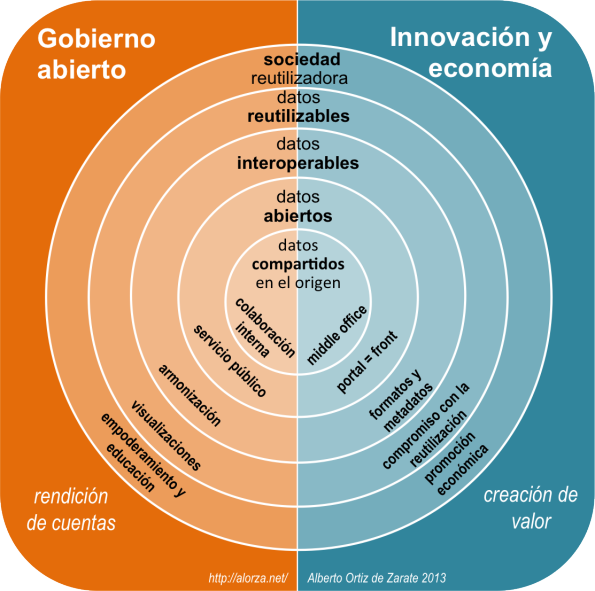 C. Hoja de ruta: cómo implantar esta visión de forma práctica:La mejor manera de llevar a efecto una política integral de apertura de datos consiste en lanzar un primer servicio de datos lo antes posible, en versión beta. Una vez que existe algo tangible, hay que mantener una conversación permanente con los agentes internos y externos para avanzar iterativamente en ciclos de decisión-ejecución-evaluación.El mejor indicador de éxito de un servicio público -y, desde luego, de un servicio de datos abiertos- será la acogida que recibe por parte de sus públicos objetivo. El Gobierno del Estado de Jalisco va a publicar datos para que sean reutilizados. Existen muchas barreras que pueden interponerse en el camino y que deben ser minimizadas. Para eso es importante:contar con los sectores implicados desde el mismo inicio del proyecto;lanzar rápido el portal, en estado beta, y promover un diálogo constante para la mejora.Un programa completo de implantación de un servicio de datos abiertos y promoción de la reutilización consta de 6 grupos de tareas, algunas de las cuales son necesarias para la puesta en marcha del portal, mientras que otras contribuyen al ecosistema de reutilización. En todo caso, son tareas que deben ser vistas como parte de un ciclo continuo de crecimiento y mejora del sistema.Un programa completo incluye proyectos en torno a estos trabajos:1. Agenda. En esta fase se lleva a cabo el diagnóstico, se decide el alcance del proyecto, se marcan las prioridades y se explicita la estrategia.2. Preparación. Entendemos por preparación el tratamiento de los conjuntos de datos a publicar y  el análisis de la infraestructura tecnológica para su publicación, junto con el diseño de una organización que dé soporte al servicio, con inclusión de los aspectos legales.3. Exposición. Para inaugurar el servicio de datos abiertos del Estado de Jalisco hay que realizar tres tareas: representar adecuadamente los datos, crear un portal para acceder a ellos y prever una canal de feedback de la comunidad de reutilizadores. 4. Promoción. Acciones para fomentar el uso y la reutilización de datos, tanto por parte de la propia corporación municipal, como por parte de terceros. Incluye acciones de promoción económica y contenidos educativos para avanzar hacia una sociedad de datos5. Supervisión. Para continuar con la evolución del portal OD Bilbao, hay que constituir un equipo que gestione el servicio, designar roles para distintas tareas y establecer un sistema de seguimiento a través de una serie de indicadores clave.6. Gestión del cambio. Acciones que acompañan a todas las fases del programa, para hacer visible el liderazgo, comunicar adecuadamente dentro y fuera, así como para capacitar a los equipos que juegan un papel en el servicio.En forma gráfica: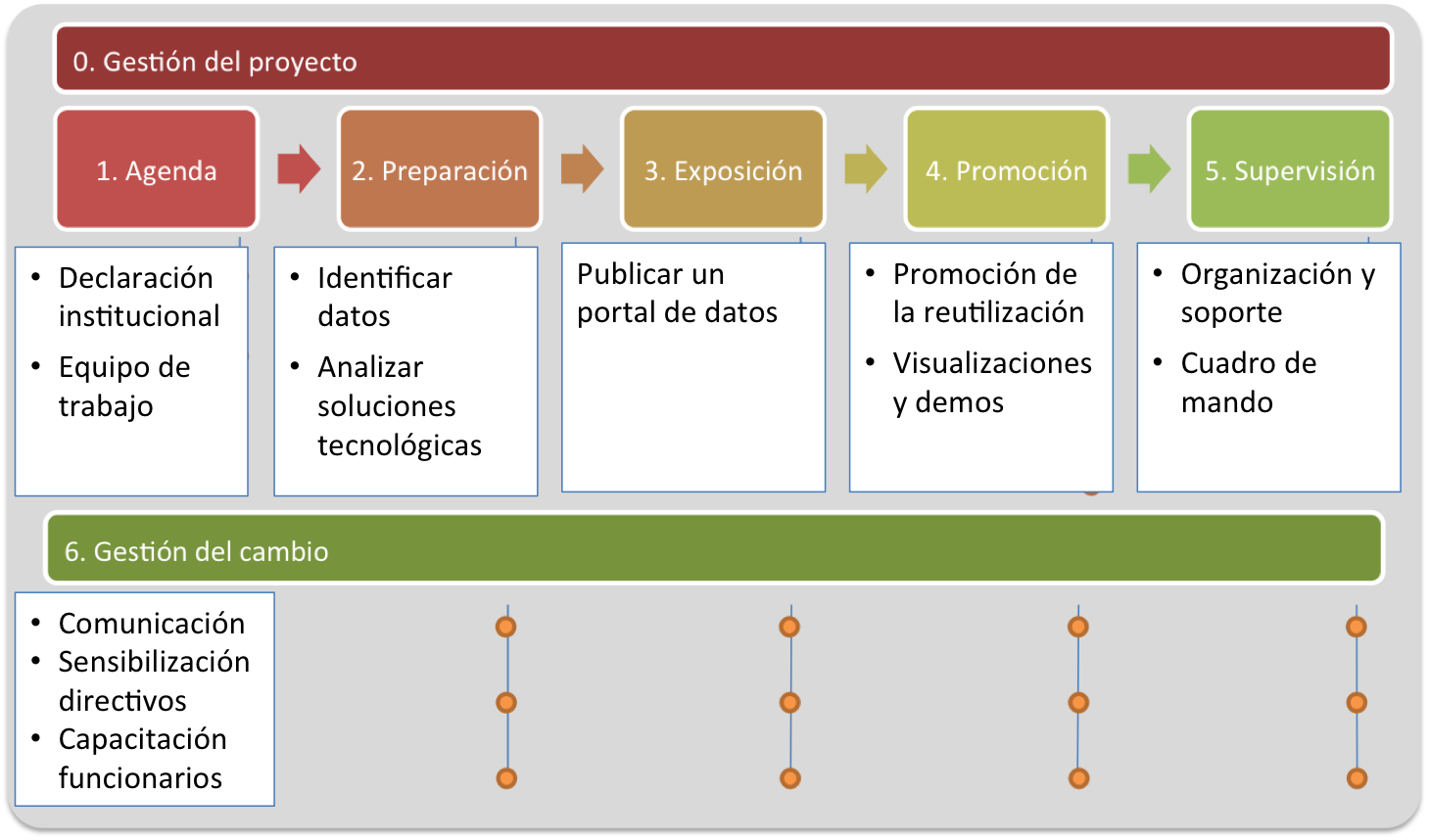 Las acciones contenidas en este gráfico pueden ser entendidas como un resumen del plan de acción para el estado de Jalisco. Una forma simple de entenderlas es clasificándolas en tres tipos de acciones:Estratégicas y de gestión: toma de decisiones, gestión del cambio y soporte al servicio de datosDe oferta: identificar datos y hacerlos disponibles en un portal de datos abiertosDe promoción de la demanda: capacitar a los sectores reutilizadores para que usen los datosPor lo tanto, existe una variedad de tareas además de la mera construcción del portal de datos abiertos. Ahora bien, la inauguración del portal sería un hito muy visible que, de alguna forma, ordena el resto de tareas a su alrededor.  Este hito aunque no planificado podría producirse entre finales de 2014 y principio de 2015, previo a la cita electoral intermedia.En el anexo III ofrecemos una hoja de ruta más detallada.ANEXO II: AGENDA DE REUNIONES.En 2014:En 2015:ANEXO III: HOJA DE RUTA PARA UN PLAN DE ACCIÓNHoja de rutaLa mejor manera de llevar a efecto una política integral de apertura de datos consiste en lanzar un primer servicio de datos lo antes posible, en versión beta. Una vez que existe algo tangible, hay que mantener una conversación permanente con los agentes internos y externos para avanzar iterativamente en ciclos de decisión-ejecución-evaluación.El mejor indicador de éxito de un servicio público -y, desde luego, de un servicio de datos abiertos- será la acogida que recibe por parte de sus públicos objetivo. El Gobierno del Estado de Jalisco va a publicar datos para que sean reutilizados. Existen muchas barreras que pueden interponerse en el camino y que deben ser minimizadas. Para eso es importante:contar con los sectores implicados desde el mismo inicio del proyecto;lanzar rápido el portal, en estado beta, y promover un diálogo constante para la mejora.Un programa completo de implantación de un servicio de datos abiertos y promoción de la reutilización consta de 6 grupos de tareas, algunas de las cuales son necesarias para la puesta en marcha del portal, mientras que otras contribuyen al ecosistema de reutilización. En todo caso, son tareas que deben ser vistas como parte de un ciclo continuo de crecimiento y mejora del sistema.Un programa completo incluye proyectos en torno a estos trabajos:1. Agenda. En esta fase se lleva a cabo el diagnóstico, se decide el alcance del proyecto, se marcan las prioridades y se explicita la estrategia.2. Preparación. Entendemos por preparación el tratamiento de los conjuntos de datos a publicar y  el análisis de la infraestructura tecnológica para su publicación, junto con el diseño de una organización que dé soporte al servicio, con inclusión de los aspectos legales.3. Exposición. Para inaugurar el servicio de datos abiertos del Estado de Jalisco hay que realizar tres tareas: representar adecuadamente los datos, crear un portal para acceder a ellos y prever una canal de feedback de la comunidad de reutilizadores. 4. Promoción. Acciones para fomentar el uso y la reutilización de datos, tanto por parte de la propia corporación municipal, como por parte de terceros. Incluye acciones de promoción económica y contenidos educativos para avanzar hacia una sociedad de datos5. Supervisión. Para continuar con la evolución del portal OD Bilbao, hay que constituir un equipo que gestione el servicio, designar roles para distintas tareas y establecer un sistema de seguimiento a través de una serie de indicadores clave.6. Gestión del cambio. Acciones que acompañan a todas las fases del programa, para hacer visible el liderazgo, comunicar adecuadamente dentro y fuera, así como para capacitar a los equipos que juegan un papel en el servicio.En forma gráfica:Plan de acciónA continuación, una propuesta de plan de acción a corto plazo, siguiendo el esquema anterior. Las actividades de “gestión del proyecto” y de “gestión del cambio” están incluidas dentro de cada una de las otras 5 fases:Alberto Ortiz de ZárateCarlos de la Fuente Nagore de los Ríos2015“El Estado de Jalisco está en plena disposición de poner en marcha una Iniciativa de Datos Abiertos en el corto plazo. Para ello, debe comenzar por publicar su portal de datos abiertos en el plazo más breve posible, para después seguir trabajando en lograr una política de apertura transversal a todas las instituciones del Estado, y que establezca un dialogo constructivo, sostenido y colaborativo con los distintos colectivos de reutilizadores, activando el espíritu innovador que distingue a Jalisco.”Áreas de evaluaciónImportanciaEvaluación 1. LiderazgoMuy altaV Verde2. Legislación / políticasAltaA Ámbar3. OrganizaciónMedio-altaA Ámbar4. Datos públicosAltaA Ámbar5. Demanda e implicaciónAltaA Ámbar6. Ecosistema y comunidadesMedio-altaA Ámbar7. FinanciaciónAltaA Ámbar8. TecnologíaAltaA Ámbar+La máxima instancia política del Estado de Jalisco, representada por el Gobernador Constitucional Jorge Aristóteles Sandoval (2013-2018), se declara comprometido con la rendición de cuentas y la transparencia. Es plenamente conocedor e impulsor de los avances que las instituciones de Gobierno vinculadas al desarrollo de estos compromisos están llevando a cabo para alcanzar la meta del Gobierno Abierto. +En el contexto de la transparencia y la rendición de cuentas, el Gobernador ha expedido decretos para la creación de la Coordinación General de Transparencia e Información Pública y el Comité Técnico Independiente de Evaluación de Políticas Públicas. Ambos organismos son de importancia para llevar adelante la política de apertura de datos:Coordinación General de Transparencia e Información Pública, es una unidad de apoyo al Gobernador del Estado que tiene como misión la coordinación de las políticas públicas en materia de acceso a la información con objeto de que las dependencias que conforman la administración pública estatal puedan dar respuesta de manera integral y en forma ágil y oportuna a las solicitudes de información que reciban.Comité Técnico Independiente de Evaluación de Políticas Públicas, es un organismo auxiliar para la evaluación y el monitoreo de políticas públicas y programas gubernamentales, indicadores y sistemas de información, orientando a través de recomendaciones colegiadas, la estrategia de evaluación del Gobierno del Estado de Jalisco.+El compromiso del Gobierno en los temas de transparencia es claro, empezando por garantizar el pleno derecho de acceso a la información facilitando su acceso para,  a continuación, facilitar su reutilización siguiendo los principios de datos abiertos. +La transparencia es un reto de primer orden en el Gobierno y existe el objetivo de llevar a Jalisco a ser un referente nacional en esta materia. No solo se trata de una voluntad política, sino que se pretende materializar poniendo a disposición de la ciudadanía herramientas e instrumentos que permitan permear y despertar el interés en la sociedad. En el Índice de Información Presupuestal Estatal (IIPE) del IMCO (Instituto mexicano para la competitividad) que se encarga de evaluar la calidad de la información presupuestal de los estados y municipios sobre la base de un catálogo de buenas prácticas, el estado de Jalisco ocupa el puesto 3. Respecto al año anterior aumentaron un puesto.+El Gobierno inicia su andadura en marzo de 2013 lo que implica, en una legislatura de 6 años, que queda un amplio camino por recorrer, suficiente para la puesta en marcha de una iniciativa de apertura de datos con perspectivas de consolidación.+El Gobernador incorpora en su discurso la necesidad de impulsar una política de datos abiertos. La Secretaría de Innovación, Ciencia y Tecnología (SICyT) tiene el encargo de diseñar la política de datos abiertos, al tiempo que otorga al Instituto de Información Estadística y Geográfica (IIEG) un papel ejecutivo. Hay que resaltar también el papel de la Dirección General de Innovación y Mejora Gubernamental de la Secretaría de Planeación, Administración y Finanzas+El Gobierno del estado de Jalisco está comprometido con los principios fundamentales del Gobierno Abierto y así se recoge en el Plan Estatal de Desarrollo (PED) 2013-2033, a través de la dimensión: Instituciones confiables y efectivas, y su objetivo concreto de desarrollo: Promover un gobierno abierto al ciudadano, garantizar la transparencia y ampliar la rendición de cuentas. Ver en: http://sepaf.jalisco.gob.mx/gestion-estrategica/planeacion/ped-2013-2033/0El PED es un instrumento de estrategia a largo plazo y la piedra angular de la orientación del desarrollo en el estado de Jalisco. El largo plazo del PED, indica una voluntad de dar carácter estructural a aquellas medidas que contrarresten los retos de futuro en el estado y que trascienda a los cambios de orientación política de los sucesivos Gobiernos.+Cabe señalar que los objetivos del PED 2013-2033 están alineados con los del Plan Nacional de Desarrollo 2013-2018 (PND), los de la Política de Bienestar del Estado de Jalisco y los Objetivos de Desarrollo del Milenio, con ello se pretende alinear los esfuerzos para impulsar el desarrollo que se llevan a cabo a nivel estatal, nacional e internacional.0En el apartado de Gobierno abierto se reconoce la importancia de la participación activa de la sociedad organizada en los asuntos públicos; la rendición de cuentas bajo el principio de gobierno abierto; la gobernabilidad democrática; las instituciones públicas modernas, orientadas a resultados que se evalúan y se gestionan conscientes del entorno global y la cooperación internacional.0La estructura organizativa de Gobierno es extensa y compleja, está estructurada en 18 Dependencias de primer nivel (Secretarias sectoriales, además de Procuraduría, Contraloría y Fiscalía) y múltiples organismos de carácter descentralizo (66), autónomo (3), interinstitucional (18), desconcertado (14) o fideicomisos públicos (33). En total el estado comprende 125 municipios, distribuidos en 12 regiones administrativas. Esta multiplicidad de entidades agrega dificultades en la gestión de la información con carencias importantes en digitalización, catalogación e identificación de activos de información.Ver en: http://www.jalisco.gob.mx/es/organigrama/consulta/136+La Secretaría General de Gobierno tiene encomendada la función de alto liderazgo y coordinación del impulso político. De aquí parten medidas ya citadas como la Coordinación General de transparencia e Información Pública y el Comité Técnico Independiente de evaluación de políticas públicas. +Para lidiar con esta complejidad, se ha concedido importancia a aquellas dependencias que tienen componentes de transversalidad en el ejecutivo. En el marco de datos abiertos, las principales son:Instituto de Información Estadística y Geográfica (IIEG).Secretaría de Planeación, Administración y Finanzas (SEPAF), a través de:Dirección General de Innovación y MejoraDirección General de Tecnologías de la InformaciónSecretaría de Innovación, Ciencia y TecnologíaCoordinación General de Transparencia e Información Pública en colaboración con el ITEI (Instituto de Transparencia e Información Pública del Estado) y la Contraloría del Estado.+El Instituto de Información Estadística y Geográfica (IIEG), fusiona al Sistema Estatal de Información Jalisco, el Instituto de Información Territorial y el Consejo Estatal de Población, por lo que es un órgano aglutinador de valiosa información susceptible de su apertura.+IIEG aparece como la estructura principal para el impulso de una estrategia general de datos abiertos, con la colaboración de las dependencias señaladas en el punto anterior. Su punto fuerte es la excelencia en la gestión de datos, de máxima importancia en los primeros pasos de una iniciativa de datos abiertos. +El Gobierno del estado de Jalisco, en esta legislatura ha incorporado al ejecutivo la Secretaria de Innovación, Ciencia y Tecnología cuya misión es promover, facilitar e impulsar la creación y la adopción de una cultura innovadora y competitiva. Esta estructura es quien puede tomar el papel más activo para fomentar la reutilización de datos públicos.+El ejecutivo está haciendo un esfuerzo importante por acometer un cambio organizacional profundo: reingeniería de procesos, infraestructuras de comunicaciones y sistemas de información, y capacitación interna. -Esta necesidad de reforzar las herramientas de gestión viene generada por la necesidad de un GRP (Sistema de Gestión Integral para el Gobierno), indispensable para cumplir entre otros, con los requerimientos mínimos de la Ley General de Contabilidad Gubernamental impulsada desde Consejo Nacional de Armonización Contable (CONAC).+La Administración actual demuestra un liderazgo claro y una eficaz delegación, respecto del compromiso de promover la innovación y mejora gubernamental a través de la modernización institucional y de normatividad administrativa. SEPAF está realizando un trabajo relevante en el campo de la modernización. 0Para la puesta en marcha de políticas transversales, relacionadas con Open Data o no, siempre existen órganos de Gobierno que ofrecen una mayor resistencia. En el caso de Jalisco, es previsible que sean las instituciones más alejadas del poder estatal las que deban hacer un mayor esfuerzo de adaptación, especialmente en el caso de los municipios y del poder judicial. Por tanto, se requiere reforzar el discurso de Gobierno Abierto para generar una relación de colaboración positiva. Es preciso plantear la idea de tal manera que el beneficio global se visualice desde el principio.+En general, hemos encontrado un alto grado de cooperación en las entrevistas mantenidas. Hemos realizado una valoración sobre qué Secretarías de Gobierno tendrán una mayor resistencia para sumarse a la Iniciativa Open Data. Según nuestra opinión, podemos distinguir así las á ﷽﷽﷽﷽﷽﷽﷽﷽tes.mbio, respecto de las mgrado de cooperacir judicial.reas más a favor del cambio, respecto de las más resistentes:El gráfico demuestra que hay un claro balance positivo hacia la apertura de datos.+Las estrategias digitales, Nacional y de Jalisco, jugarán un papel fundamental para la implementación de una política transversal de datos abiertos. En ambos casos, Open Data se considera un habilitador.+Desde diferentes dependencias de Gobierno se llevan a cabo capacitaciones continuas –destacan las llevada a cabo desde la Coordinación General de Transparencia e Información Pública- donde existe la participación de todas las dependencias en principio orientadas a la eficiencia en la gestión de la Transparencia pero también con la finalidad de conseguir que la política de datos abiertos sea una realidad.+Un gran logro de los Gobiernos en México es haber conseguido que la transparencia sea una política transversal a todas las dependencias denominadas sujetos obligados, vertebrados a través de las unidades de transparencia que publican un catálogo homogéneo de información.En el Estado de Jalisco, son sujetos obligados:+Todas las dependencias de Gobierno trabajan actualmente en base a planes operativos anuales (POA’s) para la gestión y control de un presupuesto orientado a resultados. POA’s o el nuevo método de matrices de indicadores de resultados, son metodologías para mejorar la planeación e impacto de los proyectos. Los POA ́s son instrumentos que convierten los lineamientos de la planeación y programación del desarrollo de mediano y largo plazo en objetivos, acciones y metas concretas de corto plazo. Por tanto, constituyen una fuente fundamental de información para que el ciudadano pueda evaluar el impacto de las políticas públicas.Ver en: http://seplan.app.jalisco.gob.mx/table/panelCiudadano/index+La Contraloría del Estado ha emprendido profundos cambios organizativos y su experiencia es fundamental para ser aprovechada con el fin de acometer los desafíos organizativos en el aparato administrativo del Estado.-El estado de Jalisco se caracteriza por una fuerte centralización lo que supone algunas ventajas a la hora de impulsar políticas de abajo arriba, pero supone al mismo tiempo dificultades para hacer llegar los esfuerzos de manera adaptada a cada realidad local. El grado de conocimiento e implantación de las medidas de Gobierno Abierto es mucho menor en la comunidades locales de lo que lo es en el Ejecutivo estatal a excepción de los municipios de la zona metropolitana. +Desde la Secretaría de Innovación se está potenciando la colaboración multisectorial para la definición e implantación de políticas que impulsen el desarrollo económico a través de diferentes mesas de trabajo, una de éstas trata el e-Gobierno e incluye el tema de datos abiertos. 0Aunque el PED recoge un capitulo relacionado con Gobierno Abierto no es el un plan específico de apertura de datos. Esta materia, según declara la Dirección de Innovación y Mejora debe ser incorporada a los Planes Sectoriales de la SEPAF. -La actitud positiva percibida desde el Gobierno hacia la apertura de datos contrasta con la necesidad de corregir deficiencias importantes: normalización en la gestión de la información, falta de infraestructuras comunes o dudosa calidad de alguna información. +Modelo digital de Gobierno Abierto (2013): iniciativa del gobierno del estado de Jalisco, encaminada a atender las necesidades de la ciudadanía a través de la consolidación de un sistema que le permita la accesibilidad, disponibilidad, facilidad y transparencia en el uso de la información gubernamental, bajo una infraestructura tecnológica y una arquitectura de información robusta y estable que aseguren el resguardo y la disponibilidad de la información.+Una de las labores emprendidas en SEPAF, ha sido la de ordenar diferentes repositorios de información –inicialmente de acceso restringido para algunas áreas- y su puesta a disposición en abierto a través del portal de información de Jalisco. Esta herramienta se desarrolló utilizando software libre, está basada en estándares y facilita el acceso y consulta de diferentes bases de datos, además del monitoreo de uso. Está en evolución y pretende incorporar información de forma sistematizada procedente de cada área de Gobierno. Se está realizando un proceso para sistematizar la gestión de la información: identificando procesos de tratamiento no sistematizado de la información y corrigiendo ineficiencias, por medio de la integración y capacitación evolutiva de las áreas.Ver en: http://info.jalisco.gob.mx/-El portal de Información de Jalisco, aún está lejos de ser una herramienta eficaz y debe incorporar mejoras sustanciales como mejores herramientas de búsqueda e interacción con el ciudadano.0El modelo de gestión de información es descentralizado en el origen y centralizado/coordinado en cuanto a las infraestructuras, de manera que cada institución gestiona profesionalmente la información que produce, al tiempo que la Dirección de Tecnologías actúa como gestora de infraestructura y prestadora de servicios en Tecnologías de la Información intra-administración. +Existe un reto para sensibilizar, capacitar, generar  conocimiento y  actitudes proactivas por parte de las áreas en la profesionalización de la gestión de la información. Para ello la Dirección TIC tienen un planteamiento de acercamiento colaborativo con ellas, fomentando el uso de normas comunes (por ejemplo, uso de metadatos de referencia), la implantación de herramientas amigables de gestión de la información y el reordenamiento de infraestructuras y servicios Web.+Una de las ineficiencias subsanadas fue la gestión de la información publicada en Web por personal informático, lo cual ha llevado a modificar roles otorgando protagonismo a los verdaderos gestores de información. La oportunidad ha venido a modificar también, el tratamiento del lenguaje y así mejorar el entendimiento con la ciudadanía.+Según la información obtenida, las herramientas actuales de gestión de portales Web, permiten que el catálogo de trámites y servicios (1154 trámites) se generen automáticamente en un 80%.Ver en: http://www.jalisco.gob.mx/tramites+La mejora en el acceso a la información se inició indexando toda la relacionada con transparencia, catalogando de forma ordenada los contenidos y mejorando sustancialmente su comprensión. Previamente existían datos redundantes (sobre todo la normatividad) o desactualizados.Ver en: http://www.jalisco.gob.mx/es/transparencia+El uso de software de fuentes abiertas para el desarrollo del portal de información de Jalisco marca un hito importante al formalizar un cambio en el uso de software propietario a libre, con ello se ha demostrado además la viabilidad presupuestaria por el uso de este tipo de licencias abiertas en los desarrollos de nuevos servicios y aplicaciones.-De forma general, en la mayor parte del sector público aún queda mucho por hacer para modificar los hábitos de publicación de información: pasar de datos en PDF a datos suministrados como tablas, sería un paso importante, ya que la información estructurada permite, técnicamente, la reutilización de datos.+Es importante reseñar, que en el estado de Jalisco hay un caldo de cultivo favorable para Open Data. En el ámbito local el municipio de Zapopan, el segundo más poblado del Estado, se ha distinguido por impulsar una política de Datos Abiertos (Zapopan Lab), iniciativa que ha sido bien recibida tanto en el orden público como en lo privado. Su percepción a nivel nacional ha sido ejemplar.+A nivel federal, existe una política de datos abiertos, suficientemente desarrollada, a través de la Estrategia Digital Nacional, encabezada por Alejandra Lagunes. El catálogo de datos federal ya va por segunda versión, que mejora la anterior, en la dirección http://datos.gob.mx/ +El contexto país es un aliciente para lanzar la iniciativa de datos abiertos. Ambos Gobiernos –Federal y Estatal- están alineados, comparten impulsos y compromisos. México, ocupa la posición de co-chair actualmente en la Alianza por el Gobierno Abierto (AGA), en un momento clave para el desarrollo de procesos destacados de creación del Plan de Gobierno Abierto y Estrategia Digital Nacional. México Abierto, a través de la Coordinación de Estrategia Digital Nacional, que depende directamente de la Oficina de Presidencia de la Republica.+La Estrategia Digital Nacional (EDN) es el plan de acción que el Gobierno de la República implementará durante los próximos cinco años para fomentar la adopción y el desarrollo de las Tecnologías de la Información y la Comunicación. Uno de los habilitadores de la estrategia son los Datos Abiertos, que servirá como infraestructura base para establecer mecanismos de co-creación de servicios públicos y  así detonar un ecosistema de innovación colectiva alrededor de las grandes metas de desarrollo del país.+Entre los objetivos relacionados con Open Data de la EDN, destaca:Crear una Política Nacional de Datos Abiertos.Fomentar la participación social en la planeación y evaluación de políticas públicas mediante la apropiación, uso y re-uso por terceros de la información pública.Impulsar una economía de nuevos productos, aplicaciones y servicios mediante los Datos Abiertos.Desarrollar mecanismos de evaluación en materia de Datos Abiertos en la Administración Pública Federal.+México Abierto se ha dotado de un Consejo Consultivo de Datos Abiertos. Asimismo, ha desarrollado una política de Datos Abiertos, que puede servir de inspiración para la creación de la política Open Data del Estado de Jalisco. La política de datos abiertos se ha elaborado con colaboración de la sociedad civil. Está disponible en: http://datos.gob.mx/ÍtemsImportanciaEvaluaciónComentarioLiderazgo políticoMuy altaV VerdeLiderazgo impulsado desde la oficina del Gobernador. Estructura políticaAltaA ÁmbarReciente asignación de responsabilidades: diseño de SICyT, coordinación a cargo del IIEG y asignación de proyecto a SEPAF .Actividades existentesMediaA ÁmbarHay proyectos concretos encaminados a la apertura de datos y, en menor medida, al fomento de la reutilizaciónContexto amplioAltaV VerdeEl Gobierno federal es un excelente referente para definir una política Open DataGLOBALMuy altaV Verde0Por el momento no existe ninguna norma explicita que autorice o promueva la reutilización de la información del sector público y por tanto no hay referencias sobre políticas de licenciamiento de los datos, uso comercial de los mismos, restricciones a los acuerdos exclusivos o reglamento que garantice una apertura por defecto.0Actualmente la Cámara de Diputados y la Cámara de Senadores trabaja en la aprobación de leyes secundarias en transparencia, acceso a la información, protección de datos personales y archivos, así como en la conformación del Sistema Nacional de Transparencia (SNT), previsto en la Constitución Política del País y derivado de las reformas aplicadas a esta última en Febrero del 2014. Estas Leyes Secundarias establecerán las disposiciones que homologarán el ejercicio del derecho de acceso a la información en cualquier parte del país, así como la uniformidad respecto de las obligaciones de transparencia que tienen los sujetos obligados del orden Federal, Estatal, del Distrito Federal y Municipal. En el caso de aprobarse la normatividad secundaria en materia de transparencia, cada Estado deberá reformar sus propias leyes para homologar los criterios que señale la legislación federal.+Por otro lado, México -a nivel nacional-, asumió la presidencia de la Alianza para el Gobierno Abierto para 2015.  En el marco del Plan de Acción 2013-2015 de la Alianza para El Gobierno Abierto, aceptado por la administración federal de Enrique Peña Nieto, se realizarán diferentes acciones enfocadas a cinco objetivos fundamentales: lograr un gobierno centrado en la ciudadanía; construir un presupuesto abierto y participativo; generar datos abiertos para el desarrollo;, empoderar y promover la participación ciudadana; e implementar un modelo de gobernanza de los recursos naturales.+En el ámbito regional (Gobierno del Estado) se trabaja en nuevas estructuras de transparencia y rendición de cuentas hacia los ciudadanos. Bajo este esquema, el IIEG ha sido considerado por el gobierno de Jalisco como un nuevo mecanismo de rendición de cuentas, que viene a complementar la rendición de cuentas tradicional.+De igual manera, dentro del gobierno del Estado puede considerarse como una nueva iniciativa de transparencia el cambio en las claves presupuestales, que hasta hace unos meses se tenía una clave presupuestal de 20 Dígitos y sólo se podía saber el programa, la partida y el monto del gasto; actualmente, tenemos 44 dígitos que permiten conocer -además del programa, la partida y el monto-, la fuente, el nombre del fondo, el origen de los recursos, quién gasta y dónde se gasta+En Jalisco existe la Ley de Transparencia y Acceso a la Información Pública del Estado de Jalisco y sus Municipios (nº 24450/LX/13), en la cual se establece la normatividad para el tratamiento y protección de datos de particulares en posesión de organismos  Estatales y de Gobiernos Municipales.0La obligación de exposición de información pública se basa en lo que dicta la Ley de Transparencia e Información Pública del Estado de Jalisco (en adelante, LTIPEJ) , bajo la denominación de “información fundamental” y que tiene en cuenta las restricciones relacionadas con la información considerada confidencial o reservada. La legislación hace referencia ampliamente a qué se debe publicar pero no trata, desde una perspectiva orientada a la apertura de datos, el cómo se debe publicar. -Cada dependencia o Dirección del Gobierno estatal es la responsable de la adecuada gestión de los datos y de la información que posee y publica. Esto incluye que cada dependencia o Dirección deba asegurar directamente su buen uso y la calidad de los mismos, sin embargo, hay dudas sobre la calidad de la información publicada y el grado de actualización.0Según datos obtenidos de MIDE (Monitoreo de Indicadores del Desarrollo de Jalisco):Unidad de Medida: PorcentajeFuente: Instituto de Transparencia e Información Pública de Jalisco del Estado de Jalisco, 2012. 
Nota: resultados obtenidos de las evaluaciones aplicadas en 2011 a los Organismos Públicos Desconcentrados (72%) y Organismos Públicos Descentralizados (52%).-El listado de información obligada a publicar es exhaustivo pero resulta ineficaz desde la perspectiva de una política de datos abiertos, y está condicionada a la rigidez legal e intencionalidad en la forma de presentarse, es decir, la información queda sujeta a criterios de los sujetos obligados que en ningún caso tienen en cuenta la posible reutilización de los datos. 0La prevención de acceso no-discriminatorio a la información está regulada por las siguientes Leyes Generales y no exclusivas sobre el acceso a la información. Así, se debe citar: Ley Federal para prevenir y eliminar la discriminación; Ley del Instituto Nacional de las Mujeres; Ley General de las personas con discapacidad; Ley General para la inclusión de las personas con discapacidad y su Reglamento; Acuerdo por el que se establecen los lineamientos para la accesibilidad de las personas con discapacidad a inmuebles federales.La legislación más específica en lo referente a evitar la discriminación de acceso a la información es la recogida en la Ley del Sistema Nacional de Información Estadística y Geográfica que defiende el interés público de la información. Sin embargo no se define en detalle las restricciones que incurren en discriminación como gestión de identidades, formatos propietarios, costos, etc.+Existen dos hechos que se pueden considerar habilitadores para el desarrollo de una política de datos abiertos estatal. La creación de la Coordinación General de Transparencia e Información Pública y del Instituto de Información Estadística y Geográfica. Ambos organismos tienen un carácter transversal y capacidad operativa para ajustar normativamente los lineamientos necesarios en materia de datos abiertos dictados desde SEPAF. Estos organismos, como se ha mencionado tienen estrecha relación con la Dirección General de Innovación y el ITEI, actores fundamentales para articular la iniciativa.0En 2013, se crea la Coordinación General de Transparencia e Información Pública que es una unidad de apoyo al Gobernador del Estado de carácter transversal a toda la administración estatal, y cuya misión es coordinar a todas las unidades de transparencia en las dependencias y los organismos públicos descentralizados, asesorando y acompañando en el cumplimiento de la obligación que marca la Ley de Transparencia y Acceso a la Información Pública del Estado de Jalisco y sus Municipios, de 8 de agosto de 2013.0La Coordinación General de Transparencia e Información Pública se organiza en torno a cuatro ejes de actividad:Legal y reglamentario: apoyo y seguimiento a las áreas legales de las unidades de transparencia. Comunicación e innovación: gestión de canales de información para lograr que la información generada y publicada resulte accesible y comprensible por la ciudadanía. Actualización  y profesionalización: la capacitación para lograr la profesionalización en las unidades de transparencia. Se está en fase de crear un modelo e acreditación en la comunidad de (300 personas en 106 sujetos obligados (secretarias, organismos públicos descentralizados, y otros). Métrica y análisis: monitoriza internamente en relación al cumplimiento y actualización de la información fundamental. Identifican transparencia focalizada: la que genera una mayor interés, de quién, etc.-A modo de balance de las acciones de coordinación con las unidades de transparencia se constata que después de más de un año de trabajo no han conseguido armonizar sistemas. Se reúnen con las áreas y se dan cuenta que falla la comunicación interna dentro de cada área además de la comunicación inter áreas. Se debe mejorar el proceso administrativo, declaran. Esta resultando ardua la labor de identificar a los actores principales y luego socializarlos y concienciarlos en buenas practicas. +No obstante, se trabaja de forma cercana a Innovación y Tecnología. La Coordinación de Transparencia solicita servicios a Innovación y a TIC, participan en reuniones de Gabinete donde a su vez participan Secretarios y el Gobernador. Esto es una novedad respecto a la legislatura anterior y constituye una fortaleza. Se participa en decisiones a primer nivel. Se está produciendo un mayor nivel de calidad de la información y un mejor promedio de actualización.+El ITEI (Instituto de Transparencia e Información Pública del Estado) dispone de una amplia normatividad específica para el tratamiento de la información pública según dicta la Ley estatal de Transparencia. Parte de esta normatividad debe ser tenida en cuenta para el tratamiento de datos abiertos. Existen lineamientos generales en materia de:Publicación y Actualización de la Información Fundamental.Clasificación de Información PúblicaProtección de Información, Confidencial y ReservadaManejo, mantenimiento seguridad y protección de la información confidencialClasificación, desclasificación y custodia de la información reservada y confidencialElaboración de versiones públicas respecto de documentos que contengan partes o secciones relativas a información reservada y/o confidencialContempla además el tratamiento en los casos de transferencia de información entre responsables de cualquier nivel de responsabilidad del Estado.0El acceso a la información pública generalmente se tiende a ofrecer de manera gratuita. No se aplican tasas sobre la información entregada, excepto por volumen o soporte. A partir de la décima hoja entregada se cobra una tasa. El acceso y consulta de la información pública es gratuito, sin embargo, el soporte material en donde se reproduce la información (copias simples, copias certificadas, discos compactos,) tiene un costo.-La Política de privacidad y confidencialidad de los portales de Jalisco, que informan sobre la posibilidad de reutilizar la información en las páginas del sector público, no cumple estrictamente con criterios de apertura, desde el punto de vista de su uso para fines legítimos en el contexto Open Data. No hay evidencias del uso de licencias abiertas. Así, se recoge:“Compartir contenidos. Los visitantes pueden compartir los contenidos de la Red de Portales tales como noticias, artículos, documentos, información, gráficos o imágenes, siempre y cuando se cite la fuente (Portal del que se trate) y que estos no sean modificados de forma alguna, copiados o distribuidos separadamente de su contexto, texto, gráfico o imágenes que lo acompañen; tampoco está permitido que sean utilizados con fines de lucro.” Ver en: http://www.jalisco.gob.mx/politicas-de-uso-y-privacidad0Una referencia para el uso de licencias abiertas a tener en cuenta es el capítulo “Creative Commons” (CC) de México. Ver: http://www.creativecommons.mx 0Aunque aún no se haya determinado, por carecer de política Open Data, a nombre de quién se registrarán los datos ni qué organismo podrá licenciarlos, los datos son, en principio, propiedad de cada Dependencia. Las condiciones de uso de la red de portales de Jalisco declara que la información es proporcionada por las Dependencias del Poder Ejecutivo, Organismos y Municipios, siendo cada uno de ellos responsable de su  publicación.+El Instituto Nacional de Estadística y Geografía (INEGI) aprueba el 4 de diciembre de 2014 una Norma Técnica para el Acceso y Publicación de Datos Abiertos de la Información
Estadística y Geográfica de Interés Nacional.0Esta nueva norma, que pone una buena base para avanzar en materia de datos abiertos, debería adoptarse en el Estado de Jalisco no sólo en el ámbito estadístico y geográfico, sino también en el resto de áreas de información sobre las que existe demanda de datos.+El Acceso a la Información es un derecho consagrado en la Constitución Política de los Estados Unidos Mexicanos, en su artículo 6°, y por lo tanto es una Garantía Individual de todos los Mexicanos:“…Toda persona tiene derecho al libre acceso a información plural y oportuna, así como a buscar, recibir y difundir información e ideas de toda índole por cualquier medio de expresión…”+El compendio legislativo en torno a la Transparencia y el Derecho de Acceso a la Información y sus reglamentos, posibilitan a la ciudadanía el acceso a los datos públicos en posesión tanto de los órganos estatales como de empresas privadas que ejercen gasto público, en sus modalidades de transparencia activa, a través de la publicación de información fundamental por los sujetos obligados y de transparencia pasiva a través de la atención de peticiones de información vía unidades de transparencia.0El marco legislativo que impacta en la política de datos abiertos es amplio. A nivel Federal:Ley de Transparencia y Acceso a la Información (y futura nueva Ley General)Leyes de Protección de datos personales en posesión de particularesLey de Derecho de AutorLey de Archivos Ley General de Contabilidad GubernamentalA nivel estatal:Ley de Transparencia y Acceso a la Información Pública del Estado de Jalisco y sus Municipios (LTIPEJ)Ley que regula la administración de documentos públicos e históricos del Estado de Jalisco0La LTIPEJ,  en su extenso articulado recoge aspectos relativos al catálogo de sujetos obligados, incluyendo los poderes del Estado (Ejecutivo, Legislativo y Judicial), ayuntamientos, organismos y sus respectivas entidades o dependencias. También se centra en qué información debe ser puesta a disposición de los ciudadanos y cómo debe hacerse a través de las páginas Web. Se categoriza la información de la siguiente forma (numeral 2, art.3):I. Información pública de libre acceso, que es la no considerada como protegida, cuyo acceso al público es permanente, libre, fácil, gratuito y expedito, y se divide en:a) Información pública fundamental, que es la información pública de libre acceso que debe publicarse y difundirse de manera universal, permanente, actualizada y, en el caso de la información electrónica, a través de formatos amigables para el ciudadano, por ministerio de ley, sin que se requiera solicitud de parte interesada.b) Información pública ordinaria, que es la información pública de libre acceso no considerada como fundamental. II. Información pública protegida, cuyo acceso es restringido y se divide en:a) Información pública confidencial, que es la información pública protegida, intransferible e indelegable, relativa a los particulares, que por disposición legal queda prohibido su acceso, distribución, comercialización, publicación y difusión generales de forma permanente, con excepción de las autoridades competentes que, conforme a la ley, tengan acceso a ella, y de los particulares titulares de dicha información; b) Información pública reservada, que es la información pública protegida, relativa a la función pública, que por disposición legal temporalmente queda prohibido su manejo, distribución, publicación y difusión generales, con excepción de las autoridades competentes que, de conformidad con la ley, tengan acceso a ella.+La información pública de libre acceso puede ser considerada la base del primer inventario de datos abiertos de Jalisco.0Respecto a la información pública fundamental, ésta se recoge en dos artículos de la Ley: el artículo 8 que afecta a todos los sujetos obligados y el artículo 15 que afecta a la publicación de información fundamental por los Ayuntamientos.La información fundamental para todos los sujetos obligados (Articulo 8), es:La necesaria para el ejercicio del derecho a la información públicaLa información sobre el marco jurídico aplicable al y por el sujeto obligadoLa información sobre la planeación del desarrollo, aplicable al y por el sujeto obligadoLa información sobre la planeación estratégica gubernamental aplicable al y por el sujeto obligadoLa información financiera, patrimonial y administrativa,La información sobre la gestión públicaLos mecanismos e instrumentos de participación ciudadana que puedan acceder o ejercer ante el sujeto obligado.-Por último, también se considera fundamental la información pública ordinaria que considere el sujeto obligado, y por tanto es aquella que de forma proactiva y más allá de lo prescrito en la Ley puede publicar cada sujeto obligado. Según lo observado, la información que se publica proactivamente es escasa.0La información fundamental para todos los Ayuntamientos (Articulo 15) es, además de la obligada para todos los sujetos, la específica sobre:La integración del Ayuntamiento, comisiones edilicias y organigrama;Los bandos de policía y gobierno, los reglamentos, decretos, acuerdos, circulares y demás disposiciones jurídicasLas iniciativas presentadas y las exposiciones de motivos de los reglamentos vigentes en el Municipio;Los instrumentos de planeación, el programa municipal de desarrollo urbano, los planes de desarrollo urbano de centros de población, los planes parciales de Desarrollo UrbanoLos reglamentos internos, manuales y programas operativos anuales de toda dependencia o entidad públicaEl orden del día y las actas de las sesiones del Ayuntamiento, de las Comisiones edilicias y de los Consejos Ciudadanos municipalesLa gaceta municipal, registros públicos, recursos materiales, humanos y financierosLos convenios y contratos celebrados, convenios de coordinación y convenios para la prestaciónEl registro de los consejos consultivos ciudadanos, el registro de las asociaciones de vecinosBienes del patrimonio municipalRelación del personal y el inventarios de bienesActas y acuerdos del Consejo Municipal de Desarrollo UrbanoLas autorizaciones de nuevos fraccionamientos y cambios de uso de sueloIndicadores de evaluación de desempeño y estadística de asistencias de las sesiones del ayuntamiento, las comisiones edilicias y de los Consejos ciudadanos municipales:Los ingresos municipales por concepto de participaciones federales y estatales, así como por ingresos propios0Respecto a la información reservada (Artículo 17):Es información reservada, aquella información pública, cuya difusión: Comprometa la seguridad del Estado o del municipio, la seguridad pública estatal o municipal, o la seguridad e integridad de quienes laboran o hubieren laborado en estas áreas, con excepción de las remuneraciones de dichos servidores públicos; Dañe la estabilidad financiera o económica del Estado o de los municipios; Ponga en riesgo la vida, seguridad o salud de cualquier persona; Cause perjuicio grave a las actividades de verificación, inspección y auditoría, relativas al cumplimiento de las leyes y reglamentos; Cause perjuicio grave a la recaudación de las contribuciones; Cause perjuicio grave a las actividades de prevención y persecución de los delitos, o de impartición de la justicia; o Cause perjuicio grave a las estrategias procesales en procesos judiciales o procedimientos administrativos cuyas resoluciones no hayan causado estado.-Aunque las salvaguardas de información reservada son bastante aceptables, su formulación es demasiado ambigua y provoca incertidumbres respecto de en qué casos puede ser negado el acceso a una pieza de información. 0Respecto a la información confidencial (Artículo 21):Se considera información confidencial, los datos personales de una persona física identificada o identificable relativos a: Origen étnico o racial; Características físicas, morales o emocionales; Vida afectiva o familiar; Domicilio particular; Número telefónico y correo electrónico particulares; Patrimonio; Ideología, opinión política, afiliación sindical y creencia o convicción religiosa y filosófica; Estado de salud física y mental e historial médico; Preferencia sexual, yOtras análogas que afecten su intimidad, que puedan dar origen a discriminación o que su difusión o entrega a terceros conlleve un riesgo para su titular.+Respecto a los criterios de publicación recogidos en el articulado y su Reglamento, cabe señalar que en una buena parte son aplicables dentro de la futura normativa de publicación de datos abiertos:Deberá ser de fácil acceso: se propiciarán las condiciones para que cualquier persona tenga la posibilidad de consultarla sin restricciones y sin que medie una solicitud para acceder a ella;Deberá ser homogénea: que la forma en que se publique permita su comparación a lo largo del tiempo;Deberá facilitar la reproducción total o parcial de la información por medios impresos, digitales o electrónicos;Propiciará la difusión de los mecanismos a través de los cuales se podrá acceder a la información fundamental de los sujetos obligados;Deberá facilitar la consulta de la información histórica, por medios que permitan su pronta localización;La información deberá mantenerse publicada al menos del periodo de administración inmediato anterior de los sujetos obligados, y la de la administración en funciones, ello sin detrimento de aquellas fracciones donde se establezca como tiempo de publicación de seis años.Deberá actualizarse la información dentro de los siguientes diez días hábiles de aquel en que se generó, salvo aquella información que por su naturaleza deba ser publicada en un plazo distinto;Se deberá informar cuando alguna de las fracciones de los artículos relativos a la información fundamental no sea aplicable y otorgar las razones fundadas y motivadas de dicha situación.-Debe señalarse que respecto al criterio 3 anterior que indica “se deberá facilitar la reproducción total o parcial de la información por medios impresos, digitales o electrónicos”, en muchos casos esto no es posible ya que se publica en formato PDF como imagen, lo cual hace impracticable la selección parcial de contenido para su reproducción.0Respecto a la forma de publicación en las páginas de Internet se señala que los sujetos obligados deberán, entre otros, contemplar los siguientes criterios (se relatan aquellos que pueden tener impacto en la publicación de datos abiertos y pueden ser mejorados para la futura política Open Data):Establecer una sección en la página de inicio que permita al usuario identificar de manera clara que ahí se encuentra publicada la información fundamental, pudiendo titularse "Transparencia", "Acceso a la Información" o "Información Pública·; ·Organizar la información, atendiendo al orden y el título de las fracciones que refieren a la información fundamental en la Ley;Implementar, preferentemente, criterios de búsqueda avanzada que permitan localizar la información;Establecer, en la medida de lo posible, la menor cantidad de "clicks" que se requieran para acceder a la información fundamental que busca el usuario; Establecer un vínculo que permita acceder directamente a los documentos íntegros cuando otras disposiciones legales aplicables al caso concreto la publicación de la información, y ésta ya se encuentre disponible;+Es importante tener en cuenta que el ciudadano ya no requiere justificar el motivo o utilidad de la petición que realiza, además de integrarse el concepto de que la información es un bien de interés público, entre otros aspectos.+Por otro lado, hay que tener en cuenta la Ley General de Contabilidad Gubernamental (LGCG) que tiene por objeto homologar la contabilidad gubernamental en los tres órdenes de gobierno conforme a las mejores prácticas, es decir, regula la capacidad de gestión y presentación homogénea de información financiera de ingresos y egresos, así como patrimonial, para la Federación, los Estados, los Municipios, el Distrito Federal y sus demarcaciones territoriales, a fin de garantizar su armonización a nivel nacional. +La LGCG es coordinada desde CONAC (Consejo Nacional de Armonización Contable). Entre otras características de esta Ley, se puede destacar por su relevancia para la Iniciativa de apertura de datos: la generación única y automática (dato único) de los registros de transacciones presupuestarias y contable y la normalización de las clasificaciones de cuentas y catálogos de bienes o instrumentos similares para permitir interrelación automática (interoperabilidad). 0La Ley Federal de Protección de Datos Personales es muy reciente y se está empezando a aplicar. El 13 de diciembre del año 2013, el Poder Ejecutivo promulgó la Ley No. 172-13 sobre Protección de Datos de Carácter Personal, que tiene como objeto fundamental “la protección integral de los datos personales asentados en archivos, registros públicos, bancos de datos u otros medios técnicos de tratamiento de datos destinados a dar informes, sean estos públicos o privados, así como garantizar que no se lesione el derecho al honor y a la intimidad de las personas”. -En el Estado de Jalisco, es necesario aprobar un reglamento de obligado cumplimiento para la instituciones del Estado en materia de protección de datos que desarrolle la ley federal de protección de datos personales en posesión de los particulares.0El Gobierno de Jalisco ha creado la Dirección de Protección de Datos, que tiene como misión entre otras, mantener el registro de datos protegidos, capacitar y sensibilidad. Tutela la protección de datos personales en el sector publico y vigila que la información publicada en portales o a través de solicitud de información no vulnere la protección. 0El titular de la unidad de transparencia tiene que encargarse de: enlace con el solicitante, registro de archivos para protección de datos. En muchos casos es el síndico del cabildo (o sea, no es una tarea exclusiva, sino una tarea designada). Es una cuestión de voluntad para que lo hagan (la mayoría son abogados y carecen de capacidades más técnicas). +A nivel estatal, ITEI, para cumplir con la Ley Federal, ha habilitado en su portal el registro estatal de sistemas de información confidencial, que es una herramienta tecnológica con la finalidad de hacer públicos los Sistemas de Información Confidencial y con ello hacer posible el ejercicio de los derechos de información, acceso, rectificación, cancelación y oposición de datos de carácter personal. Por cada sistema se registran datos de reconocimiento, datos personales, encargado del tratamiento, cesiones, normatividad y aviso de confidencialidad.http://www.itei.org.mx/sistemas_informacion_confidencial/En cualquier caso, La ciudadanía tiene la siguientes salvaguardas:Derecho al ACCESO a sus datos personales.Implica que el titular pueda conocer la efectiva existencia del tratamiento a que son sometidos sus datos personales.Que el titular pueda tener acceso a sus datos personales que están en posesión del responsable.Supone el derecho a conocer las circunstancias esenciales del tratamiento, lo cual se traduce en el deber que tiene el responsable de informar al titular sobre el tipo de datos personales tratados; todas y cada una de las finalidades que justifican el tratamiento; las personas que intervienen en el tratamiento (encargados); en caso de transferencias, los destinatarios, las finalidades de las mismas, la información personal transferida, entre otra información que el titular esté interesado en conocer. Derecho a la RECTIFICACIÓN de sus datos personales.La obligación que tiene el responsable de rectificar, a solicitud del titular, la información de éste que resulte ser incompleta o inexacta.Derecho a la CANCELACIÓN de sus datos personales.El titular tiene el derecho, en todo momento, a solicitar al responsable la cancelación (eliminación) de sus datos personales cuando considere que los mismos no están siendo tratados conforme a los principios, deberes y obligaciones previstas en la Ley. Esta cancelación implica la supresión total o parcial de la información personal de acuerdo con lo solicitado por el titular en los registros, archivos, bases de datos o tratamientos realizados por el responsable, previo bloqueo.Derecho de OPOSICIÓN.El titular tiene el derecho de oponerse o solicitar el cese del tratamiento de su información personal al responsable, en los siguientes casos:Cuando el tratamiento de datos personales ha sido llevado a cabo con pleno respeto a los principios básicos de protección de datos personales, sin embargo el titular cuenta con una razón legítima derivada de su propia situación personal para oponerse a que sus datos personales sigan siendo tratados para fines específicos, a fin de evitar un perjuicio al titular derivado de la persistencia en el tratamiento de la información que le concierne.En aquellos casos en los que el titular se opone al tratamiento de sus datos personales para determinada finalidad, solicitando el cese de su uso para ese fin en específico, como puede ser el caso del tratamiento de datos personales para fines de prospección comercial o publicitarios.0Ley Federal de Archivos de México -nueva Ley publicada en 2012-, tiene por objeto la organización y conservación de los archivos en posesión de los Poderes de la Unión, los organismos constitucionales autónomos y los organismos con autonomía legal. De ámbito Federal, recoge en su articulado entre otros principios que se deben aplicar invariablemente a los documentos de archivo electrónico los mismos instrumentos técnicos archivísticos que corresponden a los soportes tradicionales. +En lo referente a propiedad intelectual, en México rige la Ley Federal del Derecho de Autor, de 24 de diciembre de 1996 y reformada el 10 de Junio de 2013, reconoce en su articulo 107, que: Las bases de datos o de otros materiales legibles por medio de máquinas o en otra forma, que por razones de selección y disposición de su contenido constituyan creaciones intelectuales, quedarán protegidas como compilaciones. Dicha protección no se extenderá a los datos y materiales en sí mismos. Este reconocimiento implica la diferencia entre datos crudos –sin propiedad intelectual- y de obras derivadas –con autor reconocido.0La Ley que regula la Administración de Documentos Públicos e Históricos del Estado de Jalisco, ultima reforma de 2005, regula la administración, manejo, cuidado y consulta de los documentos públicos e históricos que estén a cargo de los poderes del estado, de los municipios y demás dependencias de la administración pública. Se refiere de forma exclusiva a documentos físicos y no contiene lineamientos sobre la clasificación o catalogación de los activos documentales, con lo cual no puede tenerse en cuenta para las normas de catalogación Open Data.+Las autoridades de cada institución poseen potestad para liberar datos, con los únicos límites que impone la legislación vigente.+La libertad de prensa está recogida en la Ley para la Protección de Personas Defensoras de Derechos Humanos y Periodistas.-Como se ha mencionado, existe un amplio compendio legislativo que afecta de una u otra manera al acceso a la información. La Ley más importante es la Ley de Transparencia y Acceso a la Información del Estado de Jalisco y sus Municipios. Está Ley regula la relación directa de la ciudadanía con la Administración del Estado pero tiene diversas características que pueden hacer de ella un estimulo para la opacidad. Algunas consideraciones reseñables:La Ley requiere un conocimiento por parte de la ciudadanía y por parte de las autoridades que no es el apropiado. La ciudadanía no sabe que puede ejercer este derecho y en muchos casos no conoce los canales habilitados. Las peticiones de información deben ser muy precisas para que tengan una respuesta clara por los sujetos obligados ya que ni no es así, se dictará improcedencia y en muchos casos dejará de ser competencia del sujeto y pasará a ser del Instituto de Transparencia, que ya no podrá resolver con diligencia.El costo total para responder una petición de información (recursos humanos y materiales) es elevado y en muchas ocasiones se cuestiona la utilidad (es útil para algunos que conocen bien el sistema). La información fundamental que se ofrece en la sección de transparencia de los portales institucionales no siempre es fácil de encontrar y de entender. Gran parte de la información que puede ser accedida por el canal Web se suministra en archivos PDF no editables lo que impide su reutilización.Las versiones publicas de los documentos de cada entidad (resúmenes amigables de la información publica) son escasas.La información se entregará en el estado en que se encuentre y preferentemente en el formato solicitado, no existe obligación de entregar información de manera distinta a como se encuentra.No existe una capacidad sancionadora por parte del ITEI (Instituto de Transparencia e Información Pública de Jalisco) por la falta de calidad en el proceso. Su labor fundamental es la de vigilancia, difusión y sensibilización.0Muchas de las anomalías anteriores se podrán atenuar con una actitud proactiva de publicación de información en forma de datos abiertos. Existen algunas buenas prácticas en este sentido: Universidad de Guadalajara, Instituto Electoral, … Recordemos que esta actitud es posible y deseable ya que en el articulado de la Ley se recoge “se considera fundamental, la información pública ordinaria que considere el sujeto obligado”, y por tanto publicable de forma proactiva más allá de lo prescrito en la Ley.0Para corregir las desviaciones mencionadas se están haciendo esfuerzos desde la Coordinación de Transparencia y el ITEI, en las siguientes líneas (extracto de información obtenida del dossier sobre Transparencia editado por el ITEI el 7 de febrero de 2014):http://www.itei.org.mx/v3/documentos/estudios/DOSSIER_03.pdf0Durante 2013, las dependencias del Gobierno de Jalisco recibieron 24,409 solicitudes de acceso a la información –el Estado de Jalisco tenía una población de 7,3 millones de habitantes en 2010, lo que da una idea del escaso numero de peticiones realizadas-, de las cuales el 50% ingresó por medio del Sistema Infomex Jalisco, el 26% fueron presentadas de forma personal en las unidades de transparencia y el 12% se canalizaron a través del órgano garante. Mientras que del total de solicitudes recibidas, el 12% se remitió al Instituto de Transparencia e Información Pública de Jalisco (ITEI) por no ser competencia de las dependencias que las recibieron.+Es interesante resaltar que la mitad de las peticiones se realizan utilizando el canal Internet.0Como consecuencia, las dependencias del Poder Ejecutivo resolvieron 5,804 solicitudes en 2013. De ellas, el 75% fueron resueltas en sentido procedente o procedente parcial, mientras que la cuarta parte (25%) se resolvieron de forma improcedente, principalmente por tratarse de información inexistente (49% de las improcedencias), por falta de requisitos para tramitar la solicitud de información (26%), o bien por ser información reservada (15% de las improcedencias).+Como ejemplo de buen práctica, se habilitó el portal Web de Apoyo en Desastres, disponible dentro del portal del Gobierno del Estado de Jalisco, con la finalidad de transparentar la distribución de los recursos asignados para atender la emergencia suscitada por desastres naturales.0Se cumplió con el 73% de las obligaciones en materia de transparencia para el Sector Público en 2013, y se señala como fuente al Instituto de Transparencia e Información Pública del Estado de Jalisco.+Se rediseñó el portal de transparencia del Gobierno de Jalisco con el fin de cumplir con la nueva Ley de Transparencia. En ese sitio se publica toda la información catalogada como fundamental, además se ofrecen varios canales y herramientas de consulta dinámica que facilitan el acceso a la información gubernamental.+Como resultado de este compromiso por la transparencia en la publicación de información, Jalisco se ubicó en el tercer lugar de una tabla en el Índice de Información Presupuestal Estatal 2013 realizado por el Instituto Mexicano por la Competitividad (IMCO) en conjunto con la Embajada Británica en México. Así, el Gobierno de Jalisco avanzó un escaño en comparación con 2012.0El Gobierno de Jalisco atendió a las recomendaciones realizadas por el IMCO, e incluso trabajó en buenas prácticas para cumplir con el 71% de los 82 criterios que este organismo de la sociedad civil empleó como metodología para la elaboración del índice.+Con el objetivo de facilitar el seguimiento de las solicitudes de acceso a la información, se desarrolló la primera fase del sistema de información denominado Sistema de Transparencia Interno (SITI), con el que las unidades de transparencia de las dependencias del Ejecutivo concentran la información relativa a las solicitudes de información.0El Gobierno del Estado de Jalisco capacitó a 615 servidores públicos de todas las dependencias y organismos del Poder Ejecutivo en temas como el uso del sistema Infomex, la protección de datos personales, la Ley de Transparencia, la información fundamental, la migración de información y el Sistema Interno de Solicitudes. El fin de estas acciones fue sensibilizar a los servidores públicos sobre la relevancia de la transparencia, con la firme convicción de garantizar el derecho constitucional de acceso a la información.0Se coordinó la realización del Primer Foro de Análisis sobre Protección de Datos Personales, al que asistieron 198 personas, y se elaboró el Aviso de Protección de Información Confidencial, que las dependencias del Poder Ejecutivo implementaron con el objetivo de salvaguardar los datos personales de la población.0Se llevó a cabo un curso-seminario de cinco módulos para las dependencias de la administración pública estatal sobre diversos temas relacionados con el derecho de acceso a la información pública. La intención principal de la profesionalización es que la administración pública ofrezca al ciudadano información de calidad.+Por otro lado, es necesario hacer mención a la futura Ley General de Transparencia. Está prevista la entrada en vigor en 2015 de una nueva Ley General de Transparencia. La idea es que la transparencia se lleve a cabo de manera eficiente y por medio de documentos en archivos administrativos actualizados que se publicarán, a través de medios electrónicos disponibles, de manera completa y actualizada sobre el ejercicio de los recursos públicos y los indicadores que permitan rendir cuenta del cumplimiento de sus objetivos y de los resultados obtenidos.+El viernes 7 de febrero de 2014, se publicó en el Diario Oficial de la Federación (DOF) una reforma constitucional que modifica y adiciona diversas disposiciones de la Constitución Política de los Estados Unidos Mexicanos en materia de transparencia. Esta reforma constitucional dota de autonomía constitucional al Instituto Federal de Acceso a la Información y Protección de Datos (IFAI) otorgándole facultades para garantizar el derecho de acceso a la información en los tres poderes federales y en los tres órdenes de gobierno+La reforma constitucional reforzará el sistema de transparencia al considerar la creación de dos nuevas leyes generales con un ámbito de aplicación nacional: la Ley General de Transparencia y la Ley General de Archivos. Asimismo, se deberá reformar, entre otras, la Ley Federal de Transparencia y Acceso a la Información Pública Gubernamental, la Ley Federal de Datos Personales en Posesión de los Particulares.ÍtemsImportanciaEvaluaciónComentarioLeyes sobre reutilizaciónAltaV VerdeSe debe acabar de extender las normas federales al conjunto del Estado.Leyes sobre acceso a la informaciónAltaA ÁmbarEs necesario un ordenamiento legislativo que facilite la publicación proactiva de información.Derechos fundamentalesAltaA ÁmbarAunque los derechos fundamentales de las personas están garantizados, el marco permite la opacidad.GLOBALAltaA Ámbar+El desarrollo en materia de apertura de datos está definido a través de una fórmula mancomunada entre responsables políticos y técnicos de primer nivel. Las dependencias que lo integran son:Instituto de Información Estadística y Geográfica (IIEG): papel ejecutivo y coordinador para el proyecto Open Data. Con involucración del INEGI nacional.Secretaría de Innovación, Ciencia y Tecnología (SICyT): diseño de la estrategia de reutilización.Secretaría de Planeación, Administración y Finanzas (SEPAF), a través de:Dirección General de Innovación y MejoraDirección General de Tecnologías de la InformaciónCoordinación General de Transparencia e Información Pública en colaboración con el ITEI (Instituto de Transparencia e Información Pública del Estado) y la Contraloría del Estado.+La asignación del papel más ejecutivo a IIEG ha sido una decisión clave a la hora de coordinar esfuerzos y mantener bien alineada la ejecución con la misión, visión y objetivos, así como para la buena transmisión del alto impulso político del Gobernador.+Algunos de los roles definidos en este grupo son:  Relación con el Gobernador y captación de financiamiento, asumidas por IIEG. Acciones de carácter interno: estandarización, normativa, implementación técnica, infraestructura tecnológica, capacitación y soporte asumidos por SEPAF, a través de sus Direcciones Generales.Acciones de carácter externo: dinamización, generación de comunidad, dialogo, ecosistema, relación con sector privado, asumidos por la Secretaría de Innovación.Acciones de identificación, catalogación y provisión de datos –regulados por Ley de Transparencia y los vinculados a desarrollo económico-, asumidos por IIEG, la Contraloría del Estado, la Coordinación de Transparencia e ITEI.+La Dirección General de Innovación y Mejora Gubernamental tiene atribuciones y capacidad  para “la implementación de sistemas y procesos para el óptimo desempeño de la gestión pública estatal”; en nuestro caso, para poner en marcha el portal Jalisco Open Data. +La Dirección General de Informática tiene atribuciones para “establecer, en coordinación con la Dirección General de Innovación y Mejora Gubernamental, la implantación de sistemas de información electrónicos para automatizar los procesos y servicios del Poder Ejecutivo, así como crear vínculos de integración en materia de TI”; en nuestro caso, deberá disponer las infraestructuras tecnológicas, así como redactar las normas técnicas para la publicación de datos.-En las entrevistas realizadas, ha quedado patente la necesidad de acompañar a las Direcciones delegadas del SEPAF para la definición de las normas técnicas y su aplicación al catálogo de datasets de salida, en el futuro portal Jalisco Open Data. En otro caso, la falta de experiencia en proyectos similares podría ralentizar el proyecto y comprometer el resultado.+La Dirección General de Innovación y Mejora tiene una sólida orientación sobre apertura de datos. Por una parte, reconocen la necesidad de construir las políticas de apertura de datos con un carácter estructural sobre pilares de solidez y sostenibilidad; por otra parte, deben afrontar los desafíos de Gobierno para corregir el desorden organizativo y la dotación de infraestructuras horizontales de información orientadas a servicios. Ambos caminos deben ser recorridos paralelos cuya meta es el dato como base de los servicios, la interoperabilidad y la transparencia por defecto. 0Esta orientación hacia el medio plazo podría actuar como freno para el lanzamiento de un primer portal de datos en la fecha más próxima posible. En el lado positivo, hay que decir que ya se está trabajando en un catálogo de datos, todavía de uso interno y con pocos datos, que debería ser el germen del definitivo. Su nombre es Jalisco Abierto, implementado en software libre (Drupal).+Para llevar a cabo este piloto se están realizando diversas reuniones con dependencias con el fin de socializar la propuesta,  sensibilizar sobre su utilidad y beneficios, e identificar potenciales datasets, especialmente aquellos que puedan estar georreferenciados.0Se está implementando una infraestructura y normativa común de gestión de información en Web, a través del Modelo digital Web para la red de portales de Jalisco, aunque se tienen dudas sobre la calidad de la información publicada. Incluso se ha mencionado la posibilidad de preparación de una propuesta de Ley sobre la calidad de la información que tenga en cuenta, entre otros, el archivado y la digitalización.-La coordinación con la Secretaria de Innovación en el Grupo de Impulso para implementar la política de datos abiertos garantiza que se abordarán aspectos de reutilización de la información con fines económicos o para la de innovación. Esto es importante para gestionar una política completa de apertura de datos que contemple la promoción de la reutilización. 0Un elemento organizativo importante y que puede adoptar un rol clave es la red de Unidades de Transparencia, que podrían servir de interfaz inicial con las unidades organizativas para confeccionar un inventario preliminar de datos abiertos. Cada institución pública se dota de una Unidad de Transparencia para garantizar el derecho de acceso a la información. El personal al frente suele tener un perfil legal y están coordinados desde la Coordinación de Transparencia. En cierto modo, supone una cierto grado de gestión transversal común a todo el Gobierno y suponen una oportunidad. Estas Unidades tienen contacto directo con los solicitantes de información y pueden tomar un rol proactivo en el fomento del uso de datos, al tiempo que son usuarias del sistema de información interno y pueden aportar inputs para su mejora.+No existe como tal la responsabilidad exclusiva en gestión de datos, si bien el IIEG gestiona una parte muy destacada de los datos, con una influencia mayor a la de otras agencias estadísticas, tanto por su cercanía a la oficina del Gobernador, como por la inclusión entre sus competencias de la materia geográfica.0No existe como tal el rol de CIO, si bien este rol podría ser asumido desde la SEPAF, bien a través de la Dirección de Innovación y Mejora o desde la Dirección General de Informática. Por sus atribuciones, ambas Direcciones Generales cuentan con el respaldo organizativo suficiente.+Cada Secretaría y la mayor parte de dependencias cuentan con su propio responsable tecnológico, con los mecanismos de coordinación correspondientes con la Dirección General de Informática.0Los encargados de “negociar” con las áreas la apertura de datos –Dirección General de Informática- realizan labores de “venta y marketing” de la iniciativa, demostrando los beneficios desde el punto de vista de la gestión de la información demostrando que sin una buena ordenación de la misma existen duplicidades de alto riesgo, por las cuales incluso se compite en su defensa, como ha sido el caso de dos áreas con información sobre padrón que ambas mantenían bajo criterios diferentes. Esta labor didáctica contribuirá a una sustancial mejora de la calidad del dato.+La SEPAF, con sus Direcciones Generales de Innovación y Mejora, y de Informática, son las dependencias mejor posicionadas para coordinar procesos de modernización administrativa de base tecnológica. Una de las atribuciones de Informática es establecer, en coordinación con la Dirección General de Innovación y Mejora Gubernamental, la implantación de sistemas de información electrónicos para automatizar los procesos y servicios del Poder Ejecutivo, así como crear vínculos de integración en materia de TI.-En las entrevistas, se nos reporta que los mecanismos entre agencias para coordinar temas TIC son muy lentos y en ocasiones no funcionan adecuadamente.+Un mecanismo de coordinación es el articulado a través de la estrategia digital que como se ha comentado pretende construir una Sociedad Jalisciense de la Información incluyente, sustentable, competitiva y generadora de bienestar.+Se realiza una evaluación anual de los objetivos del Plan Estatal de Desarrollo de cada dependencia o organismo.  Está evaluación está a cargo  por parte de la Subsecretaria de Planeación. Se evalúan los avances del cumplimiento del Plan Estatal de Desarrollo, que es el marco rector de las acciones gubernamentales del estado. 0La Subsecretaría de planeación de la SEPAF,  a través de la Dirección General de Evaluación y Seguimiento, es la encargada del  programa MIDE (Monitoreo de Indicadores del Desarrollo de Jalisco),  una plataforma de información dinámica que contiene indicadores tanto del Plan Estatal de Desarrollo, como algunos otros complementarios y donde se lleva a cabo el control, captura y seguimiento de los indicadores de impacto, estratégicos y tácticos del Gobierno del Estado de Jalisco y en el que  se pueden observar los avances y las metas de los indicadores durante el año.+El programa MIDE,  trabaja de manera transversal con las dependencias que  reportan información y  actualiza su  información de acuerdo a  la periodicidad de los indicadores ya sea de manera mensual, bimestral o anual.+Es importante mencionar que MIDE Jalisco no partió de cero: recuperó los tableros de indicadores desarrollados durante la administración pasada para incorporarlos dentro de un sistema más holístico y consistente de monitoreo. De ahí que, en diciembre de 2013, MIDE Jalisco fue premiado por el Consejo Nacional de Evaluación de la Política de Desarrollo Social (Coneval) como el mejor sistema estatal de monitoreo de indicadores del país.0MIDE Jalisco contiene 385 indicadores (160 establecidos en el Plan Estatal de Desarrollo y 225 indicadores complementarios) en torno a las dimensiones del bienestar. En su mayoría, son indicadores de resultados e impacto, es decir, sobre las condiciones y calidad de vida de los ciudadanos; no sobre los procesos o actividades de gobierno. +Además, más de la mitad de los indicadores proviene de fuentes externas al gobierno, lo cual permite que la información sea confiable, pertinente y verificable. Puede ser consultado en: http://seplan.app.jalisco.gob.mx/indicadores0MIDE está lejos de ser una plataforma de datos abiertos pero constituye una fuente de datos interesante para incorporar en la Iniciativa Open Data de Jalisco.0El Gobernador tiene la obligación de rendir cuentas. El Informe de Gobierno –disponible en un portal Web específico en formato PDF- es una obligación legal que constituye el ejercicio formal de rendición de cuentas sobre el uso y destino de los recursos públicos, financieros, materiales y humanos orientados a la atención de los problemas públicos y la potenciación de las oportunidades de bienestar y desarrollo de Jalisco.Ver I Informe de Gobierno: http://informe.jalisco.gob.mx/0Existen aplicaciones on-line en el ámbito de la rendición de cuentas:Aplicación de transparencia gubernamental sobre información presupuestal. Presupuesto dinámicoAplicación de inversión pública estatal 2013, Sistema de Información Estratégica (SIE) 0En cuanto a transparencia de gasto publico, MIDE incluye un indicador que evalúa el grado de cumplimiento en materia de transparencia del gasto público del año inmediato anterior. Entre otros criterios, se valora el acceso a la información, la presencia en Web de cuenta pública estatal, informes de resultados, dictámenes del Congreso.Valoración entre 0 y 10 puntos (máximo)+Se percibe una actitud abierta en el Ejecutivo hacia la evaluación y la rendición de cuentas. La publicación en MIDE de los indicadores, donde se pueden ver relativos éxitos junto con resultados negativos, de manera clara y transparente, constituye un buen ejemplo a seguir.-Por su parte, ITEI realiza una serie de evaluaciones sobre el grado de cumplimiento con la Ley de Transparencia de los sujetos obligados, pero esta información esta bastante desactualizada. Según consta en el portal de ITEI, en 2014 se realizará una evaluación a todos los sujetos obligados. Los informes existentes datan de:El informe publicado más actualizado es el de los Partidos Políticos de 2/Junio/2014. Se evalúan cuatro criterios sobre 7 partidos políticos. Los resultados son:+El Instituto de Información  Estadística y Geográfica (IIEG), de reciente creación (Marzo 2014) es la dependencia encargada de la lectura, la interpretación y el análisis de datos e información georreferenciada de las condiciones sociales, económicas y ambientales en las diversas regiones del estado. Sus diagnósticos posibilitan la evaluación de los impactos y los resultados de la acción pública. Entre sus funciones están:Buscar, recabar, clasificar, integrar, inventariar, analizar, elaborar, validar y difundir la información estadística, para facilitar y aportar certidumbre a la integración del presupuesto, programación y planeación de las políticas públicas para el desarrollo de la entidad.Diseñar, constituir, desarrollar, establecer, operar, administrar, resguardar, conservar y actualizar el Sistema de Información;Coordinar las acciones en la materia con las instituciones públicas para que la información mantenga una estructura conceptual homogénea, sea comparable, veraz y oportuna;Coadyuvar con la dependencia estatal responsable de la innovación tecnológica gubernamental en el establecimiento de los lineamientos y políticas en la materia de las tecnologías de información, con la finalidad de generar e igualar criterios; así como optimizar procesos y recursos inherentes a la generación de información estadística.IIEG se rige  por la Ley Orgánica del Instituto de Información Estadística y Geográfica del Estado de Jalisco.  En  dicha ley se reglamenta el proceso de generación de información por parte del Instituto.+El IIEG, además de un centro aglutinador de datos de valor fundamental para la reutilización, juega un papel clave en la labor de homogeneización y normalización de la gestión de la información.Cuenta con unidades especializadas en los temas:económico financieroambientalsocio demográfico (nueva línea de investigación)justicia y seguridad (nueva línea de investigación)0El Instituto nace de la fusión de tres organismos precedentes. Uno de los organismos está en proceso de fusión, cuestión esencial para que el IIEG juegue un papel relevante en la puesta en marcha de la iniciativa de apertura de datos. Los organismos fusionados son:Instituto de información territorial, fusionado (fundamentalmente gestionaba información medio ambiental).SEIJAL (Sistema Estatal de Información Jalisco), fusionado (información económico financiera).COEPO (Consejo Estatal de Población Jalisco), en proceso de fusión (información sociodemográfica). COEPO es fundamental porque tiene como misión sistematizar, analizar y difundir información sociodemográfica.+IIEG cuenta con infraestructura tecnológica y conocimiento especializado para el tratamiento de datos, especialmente geográficos. En la producción propia de información es frecuente publicar en formatos estructurados (.XLS de Excel).0IIEG está trabajando para alcanzar el objetivo de recopilar los datos directamente desde los registros administrativos, para conseguir la mayor calidad y actualidad de los datos. Este proyecto, si consigue el éxito, proporcionaría una excelente base para la publicación de datos en el catálogo.0No existe ley de estadística a nivel estatal, sólo la Ley Orgánica del IIEG que sienta las bases para que en un futuro exista una Ley de Estadística apropiada. A nivel Federal, la Ley de Información Estadística y Geográfica sustenta y valida la operación del Sistema Nacional de Información Estadística y Geográfica en el país. La ley es apropiada, el reto es la eficiencia en la implementación.ÍtemsImportanciaEvaluaciónComentarioUnidad que gestione el portal de datos abiertosMuy altaV VerdeExiste capacidad para definir y gestionar el servicio.CIO u otros responsables de informaciónMedio-altaA ÁmbarExisten unidades con funciones relacionadas, pese a no contar con un CIO como tal.Mecanismos de coordinación de políticas TICMedio-altaA ÁmbarSEPAF está bien posicionada para coordinar políticas TIC.Evaluación de políticas públicasMediaA ÁmbarExisten herramientas para visualizar rendición de cuentas, pero no como datos abiertos.Unidad de datos / estadísticasMediaV VerdeIIEG – INEGI supone una fortaleza en este sentidoGLOBALMedio-altaA Ámbar+El Instituto Nacional de Estadística y Geografía (INEGI) aprueba el 4 de diciembre de 2014 una Norma Técnica para el Acceso y Publicación de Datos Abiertos de la Información
Estadística y Geográfica de Interés Nacional. Se considera como Información de Interés Nacional la señalada en el artículo 59 de la Ley del Sistema Nacional de Información Estadística y Geográfica (LSNIEG), así como la que la Junta de Gobierno determina como tal. Siguiendo las disposiciones de la Norma, para ser considerados datos abiertos, la Información de Interés Nacional deberá tener como mínimo los siguientes atributos:Públicos. Son de carácter público de conformidad con la Ley del SistemaGratuitos. Se pueden obtener sin entregar a cambio contraprestación algunaNo discriminatorios. Son accesibles sin restricciones de acceso a los usuariosDe libre uso. Deberán citar la fuente de origen como único requerimiento para ser utilizados librementeEn formatos abiertos. Contendrán el conjunto de características técnicas y de presentación que corresponden a la estructura lógica usada para almacenar datos en un archivo digital, cuyas especificaciones están disponibles públicamente, no suponen una dificultad de acceso, y su aplicación y reproducción no están condicionados al pago de un derecho de propiedad intelectual o industrialLegibles por máquinas.- Deberán ser estructurados o semiestructurados para ser fácilmente procesados e interpretados por equipos electrónicosIntegrales. Deberán contener el tema que describen a detalle, con los metadatos correspondientesPrimarios. Provendrán de la fuente de origen y con el máximo nivel de desagregación posible, sin violentar los principios de confidencialidad o reserva de los datos previstos por la Ley del Sistema y demás disposiciones legales y normativas aplicablesOportunos. Se actualizarán periódicamente y publicados conforme se generenPermanentes. Se deberán conservar en el tiempo; para ello, las versiones para uso público se mantendrán disponibles con identificadores adecuados al efecto.-No existe una normativa de carácter general al nivel estatal que afecte a toda la información publicable y que precise los términos genéricos para la efectiva gestión de los datos:sistema de gobernanza de la seguridad de la información y los datospolíticas o estándares sobre la fuente, la precisión y el control de calidad de los datosuso de lenguasarchivado de datos0La legislación existente trata estos temas de forma parcial y respecto al objeto de aplicación de cada Ley.0Como se ha reseñado en la dimensión sobre el Marco Legislativo y Políticas, existe un amplio  compendio de Leyes que afectan directamente a la gestión de la Información. Ley de Transparencia y Acceso a la Información (en sus niveles, Federal, Estatal y la futura Ley General) con sus respectivos reglamentos. Incluye además las directrices para sujetos obligados en materia de protección de datos personales.Ley Federal de protección de datos personales en posesión de los particularesLey de ArchivosLey General de Contabilidad GubernamentalLey Orgánica del Instituto de Información Estadística y Geográfica del Estado de JaliscoEsta legislación esta focalizada principalmente en el tratamiento y publicación de información fundamental vinculada a la Ley de Transparencia.+Es importante rescatar determinados procedimientos ligados a los reglamentos de tratamiento de la información fundamental en la Ley de Transparencia, ya que son un punto de referencia para los procesos de preparación y exposición de datos para su reutilización.  Así, es necesario tener en cuenta que existen lineamientos dictados por el ITEI, en materia de:Catalogación y conservación de los documentos públicos, así como la organización de los archivos de los sujetos obligados.Publicación y Actualización de la Información Fundamental.Clasificación de Información PúblicaProtección de Información, Confidencial y ReservadaManejo, mantenimiento seguridad y protección de la información confidencialClasificación, desclasificación y custodia de la información reservada y confidencialElaboración de versiones públicas respecto de documentos que contengan partes o secciones relativas a información reservada y/o confidencialContempla además el tratamiento en los casos de transferencia de información entre responsables de cualquier nivel de responsabilidad del Estado. Este compendio de reglamentos debe ser tenido en cuenta para determinar la futura normatividad relacionada con la catalogación de datos abiertos.+Ley Federal de Archivos de México -nueva Ley publicada en 2012-, tiene por objeto la organización y conservación de los archivos en posesión de los Poderes de la Unión, los organismos constitucionales autónomos y los organismos con autonomía legal. De ámbito Federal, recoge en su articulado entre otros principios que se deben aplicar invariablemente a los documentos de archivo electrónico los mismos instrumentos técnicos archivísticos que corresponden a los soportes tradicionales. -Existe la Ley que regula la Administración de Documentos Públicos e Históricos del Estado de Jalisco, ultima reforma de 2005, que regula la administración, manejo, cuidado y consulta de los documentos públicos e históricos que estén a cargo de los poderes del estado, de los municipios y demás dependencias de la administración pública. Se refiere de forma exclusiva a documentos físicos y no contiene lineamientos sobre la clasificación o catalogación de los activos documentales, con lo cual no puede tenerse en cuenta para las normas de catalogación Open Data. Cada Dependencia archiva la información de acuerdo a sus posibilidades.+La publicación de documentos se realiza en español. Como política incluyente, el gobierno de Jalisco comenzó por traducir el manual de acceso de información a la lengua huichol así como su impresión en sistema Braille.+El nuevo modelo Web puede contribuir a una gestión mas eficiente de la información publicada en medios digitales.-No existe un sistema de gestión documental transversal a las dependencias de Gobierno. Cada organismo gestiona su propia información, según criterios propios y en muchos casos con métodos heredados de administraciones anteriores. Esta circunstancia deriva en un escenario de silos de información inconexos. En la Dirección General de Innovación y Mejora son conscientes de este reto y es una prioridad para el área.-No existe todavía una visión integral de los repositorios de datos. No la hay respecto al almacenamiento, ni respecto al tratamiento coherente de datos relacionados, ni respecto a la calidad del dato.-No encontramos estandarización de metadatos relacionado con la gestión de la información.-No hay evidencias de datasets comunes de referencia para hacer uso de fuentes únicas: directorio, toponimia...0En un primer análisis de la información publicada se detecta un comportamiento desigual en el tratamiento y publicación de la información. Si bien está publicada la información fundamental que determina la Ley de Transparencia, existe escasa información sobre el alcance o avance de los proyectos que ejecuta cada Dependencia.+El único repositorio de información pública identificado es el portal de información de Jalisco [http://info.jalisco.gob.mx/]. Este portal es importante desde varios puntos de vista:Concentra información institucional de diversos tipos susceptible de ser publicada como Open Data.En su construcción se han utilizado vocabularios semánticos estándares para referenciar contenidos, por ejemplo, la información relacionada con Organigrama.Se deduce, por tanto, que este portal es una base para alimentar el prototipo Jalisco Abierto y demuestra además que el equipo gestor de la Dirección General de Informática está teniendo en cuenta estándares internacionales orientados a la apertura de datos, en sus últimos desarrollos (por ejemplo, RDFa).+La Legislación sobre Transparencia determina los sujetos obligados y la información fundamental que se recoge en los subportales de transparencia. La Coordinación General de Transparencia tiene una visión global sobre su publicación. Este es el principal avance.+Una fuente importante de datos publicables como Open Data son los que puedan ser extraídos a partir de los tramites y servicios de la administración. El catálogo de tramites cuenta con 1416 tramites de los cuales 146 pueden realizarse en línea (vía Web o dispositivo celular).0No se está realizando una simplificación administrativa orientada a reducir el numero de tramites per se, en cambio, si se están realizando análisis coste-beneficio en el marco del rediseño de procesos administrativos con vistas a mejorar eficiencia administrativa.+Un caso de modernización de la gestión documental y en general del área, es el de la Secretaria de Medio Ambiente y Desarrollo Territorial, que por la naturaleza de la información que gestionan han avanzado en la capacidad de su tratamiento. Es una secretaria en re-estructuración con un objetivo claro de transversalización de la información geográfica a todas las funciones. Como plataforma para el tratamiento de información geográfica se utiliza  ARCGIS y GeoServer para análisis de datos y simulación (en la Dirección dedicada Geomática ambiental).+Sin duda, la Secretaría de Medio Ambiente y política territorial debe ser considerada como promotor y colaborador fundamental en la política de Open Data: poseen una buena preparación, tienen un concepto innovador de la gestión de la información y manejan herramientas poderosas, además de su  voluntad hacia la apertura y la capacidad de relación establecida.+La información geográfica está digitalizada en un 80% - 90% (existe poco en papel). Todo la información que se genera actualmente se hace en digital.+Los tramites y servicios no están digitalizados al 100% pero se trabaja en colaboración con la Dirección General de Informática en su digitalización. El reto de esta Secretaria es tener un 80% de tramites en digital. A nivel Federal, también se colabora con Ventanilla única (catalogo nacional de tramites).+Existe una convicción positiva sobre el valor de los datos abiertos que se manifiesta en dos apreciaciones:colaboran aportando datos territorializados en el prototipo Jalisco Abierto.Están sirviendo públicamente servicios WMS y WFS (capas de información geográfica de forma estandarizada) en materia de biodiversidad biológica, zona gris (inventario de empresas), DENUE del INEJI (información geográfica de los censos ecológicos que ellos producen: tiraderos de escombros,…), incendios forestales, monitoreo atmosférico, y otros. -Una conclusión negativa sobre esta exposición pública de datos es que no se tiene constancia de que la Secretaria de Salud sea usuaria y reutilizadora de estos datos que desde Medio Ambiente consideran fundamental. No existe un vinculo entre Salud y Medio Ambiente.0Esta circunstancia, es la contraria con determinados grupos sociales como es el caso del CEJ (Colectivo Ecologista de Jalisco) para los que han habilitado un Web Service de acceso a datos para el funcionamiento de la aplicación de calidad del aire que ha desarrollado este Colectivo. Este servicio Web esta disponible para cualquiera que solicite su acceso, con la previsión de abrir todos sus servicios Web. Sin embargo, no hemos encontrado evidencias ni publicidad sobre la disponibilidad de estos servicios. En todo caso, constituye una oportunidad para alimentar el Catálogo de datos abiertos.+Otros reutilizadores son la Universidad, algunos municipios y colectivos como CEJ. En el caso de la Universidad se están utilizando datos de calidad del aire en un proyecto Big Data para el monitoreo atmosférico. Datos que se acceden vía Web Service.+A tener en cuenta, la publicación de los estudios  de ordenamiento urbanos que se editan desde esta Secretaria. Están recibiendo feedback de los usuarios y gracias a eso están mejorando. Se les solicita que se abran mas datos y se están aportando propuestas de mejora. Existe un acercamiento para detectar oportunidades de mejora en el tratamiento de la información.+Por otra parte, la Secretaria de Movilidad, a través del Instituto de Movilidad y Transporte del Estado, tiene previsto, en las acciones del Plan 2014 del nuevo modelo de transporte, incorporar equipamiento para información, seguridad,  control operativo y prepago, además de la instalación del sistema de información al usuario. Será una fuente importante para aportar información susceptible de generar datos abiertos con un interés muy alto para el sector reutilizador.-No se ha hecho una detección de “campeones” de la apertura de datos sobre los que pivotar las primeras experiencias. Más bien el enfoque es de implantación top-down. En cambio, se han identificado como temas del máximo interés para el Gobierno de Jalisco, la Movilidad y la Transparencia. Otro sector que podrá actuar como motor es Medio Ambiente. Sería recomendable que el enfoque top-down se acompañara de primeras prácticas basadas en experiencias de éxito seguro.0Cada Secretaria mantiene su propio repositorio de datos y se encarga también de su custodia y archivo, con un buen grado de digitalización, pero esta circunstancia incrementa la diversidad y complejidad de las infraestructuras tecnológicas de gestión. Una solución que se vislumbra en el corto plazo, al menos para ordenar la información administrativa es contar con un GRP (Government Resource Planner), según se señala desde SEPAF.-No existe un marco general de Interoperabilidad.-De forma generalizada la información que se publica principalmente es en PDF, y en muchos casos como ficheros no editables. +Además de los datos de IIEG, se pueden destacar algunas aplicaciones con información estructurada descargable en formatos reutilizables: MIDE, SEPLAN y Presupuestos+A corto plazo se dispone de información estructurada susceptible de ser publicada como Open Data: información financiera (que se genera en Excel) y la que se gestiona a través de las aplicaciones mencionadas.+El uso y publicación de Información territorializada (geográfica) es escasa, excepto en el caso de la Secretaría de Medio Ambiente y el Instituto de Información Estadística y Geográfica (en algunos casos distribuyen la misma información).-No consta que se hayan establecido normas para asegurar la propiedad gubernamental de la información pública en los casos en que un servicio es prestado en régimen de partenariado o vía contratación privada.+Jalisco abierto: es un prototipo de apertura de datos, en desarrollo –ha llevado más de un año de preparación, concentrando información vigente y de pertinente publicación. Promoverá la transparencia, colaboración y participación ciudadana a través de las posibilidades de reutilización de datos. Las características del portal, que aún es interno, para una primera versión abierta, son:- categorías de datos previstas:Información GeográficaInformación de direcciones y lugaresFotos aéreasInformación de edificios Información del catastro Redes geodésicas Información geológica  Datos hidrográficos Datos topográficosMapas dinámicosInformación MeteorológicaDatos sobre el climaPrevisiones del tiempoInformación SocialEstadísticas económicas Estadísticas de empleoEstadísticas de salud Estadísticas de población Estadísticas de administración pública Estadísticas socialesInformación LegalNormatividadLeyesCircularesInformación Relativa al TransporteInformación sobre el grado de congestión del tráficoInformación de las obras en carretera Información del transporte público Información sobre el registro y matriculación de vehículosInformación a Trámites y ServiciosInformación relativa a eventos, y actividades culturales- Otras secciones del portal Jalisco abierto: registro de aplicaciones (se referenciarán de inicio una serie de aplicaciones) y espacio para la participación ciudadana. - Métodos de acceso a la información previstos:Acceso vía plataformas de búsqueda WebAcceso Vía Apps (generadas por diferentes entidades de Gobierno)Acceso vía Api Web (documentación, herramientas, gestión de accesos, etc.)- Formatos de datos previstos: RDF, XML, WMS, KML, CSV, XLS, DOC, PDF, TAR, etc.+La valoración de propuesta de portal es positiva, cuenta con catálogo inicial de datos acorde con la demanda, es completo en cuanto a formatos de datos y métodos de acceso. Técnicamente, se basará en un bus SOA para interactuar con la multiplicidad de bases de datos existentes.0Se estudia internamente cual será el modelo de apertura del portal. Se esta planteando dotar al portal de varios niveles de acceso:libre, para la descarga de datoscon identificación, para el consumo a través de APIs,con registro para la relación entre aplicaciones. Se trata de una idea interesante, siempre que quede meridianamente claro que se pueda acceder a todos los datos de manera libre y sin registro, dejando la identificación sólo para ofertar un acceso Premium, orientado a poder ofrecer mejor servicio a usuarios experimentados. 0La selección inicial del catálogo de conjuntos de datos parte de un planteamiento coherente de alineamiento con el Gobierno Federal incluyendo tramites y servicios (a nivel Federal, REPTE (Registro público de trámites estatales), tópicos relacionados con la iniciativa de ventanilla única y los programas de apoyo y beneficio social. -Sin embargo, es urgente iniciar un dialogo con potenciales reutilizadores para verificar que la oferta es acorde a la demanda de datos.+Existe un conjunto de aplicaciones Web que ofrecen información a la ciudadanía relacionada con la transparencia gubernamental, la rendición de cuentas, la información estadística o territorial.-En algunos casos estas aplicaciones contienen información descargable. La valoración general de la información descargable no es optima: normalmente se trata de documentos PDF –en muchos casos no editables-, cuando es posible descargar información estructurada (XLS, CSV, etc.), el nivel de agregación de la información degrada la utilidad de la misma.0A continuación se describen referencias de aplicaciones que publican datos:Transparencia de información presupuestal. Presupuesto dinámicohttps://gobiernoenlinea1.jalisco.gob.mx/presupuesto/PresupuestoEsta aplicación Web es parte de la sección Transparencia presupuestal de la Secretaría de Planeación, administración y Finanzas (SEPAF)Información sobre:Compromiso de GobiernoPrograma de GobiernoDependenciaCapítulo de GastoSerie temporal: 2007 a 2014Opciones de descarga:Archivo descargable por capítulo de gasto: listado de proveedores en CSV, reutilizable.Archivo descargable por licitaciones / pagos a proveedor en CSV, reutilizable.Archivo descargable a nivel licitación: Expediente completo – extenso (firmado físicamente). En PDF no editable y por tanto NO reutilizable.Aplicación de Monitoreo de Indicadores (MIDE): http://seplan.app.jalisco.gob.mx/indicadoresInformación sobre:Indicador: municipio y estadoÁrea de interés: Campo, Cultura, Economía, Educación, Empleo, Gobierno, Infraestructura, Medio Ambiente, Salud, SeguridadDimensión de desarrollo: Comunidad y calidad de vida, Economía próspera e incluyente, Entorno y vida sustentable, Equidad de oportunidades, Especial y Transversales, Garantía de derechos y libertad, Instituciones confiables y efectivas, TransversalDependenciaSerie temporal: 2007-2014Opciones de descarga:Reportes de conjuntos de indicadores: Excel, XML, CSV, RSV, HTML, JSONInformación sobre un único indicador: PDFPoco usable, permite escasa personalización sobre la selección de indicadores.Metadatos comunes para todos los indicadores.Para algunos indicadores se utilizan visualizaciones geográficas (Flash, no se usa versión XML ó JSON descargable)Aplicación de inversión pública estatal 2013: http://seplan.app.jalisco.gob.mx/siproipe/El SIPROIPE es parte del Sistema de Información Estratégica (SIE) y tiene como objetivo informar a los ciudadanos sobre los proyectos de obra pública estatal que se realizan en todos los municipios de Jalisco.Actualmente es posible consultar información sobre 2,388 proyectos de inversión pública, dicha información es actualizada diariamente.Información sobre:Obras públicas, gráficas y reportes Serie temporal: 2007-2013Opciones de descarga: a nivel de reporte, genera un PDF de cualquiera de los siguientes tipos: Proyectos por dependenciaObras por municipioObras por dependenciaProyectos por concepto de obraTotales por municipiosReporte ejecutivoInforme del Gobernador http://informe.jalisco.gob.mx/Información sobre: Tomo I Primer Informe de GobiernoTomo II Anexo Informe de Programas Operativos AnualesTomo III Anexo Inversión PublicaTomo IV Anexo Inversión PúblicaTomo V Anexo Informe FinancieroOpciones de descarga: PDFSistema de Información Estadística y Geográfica de Jalisco (IIEG): http://www.iieg.gob.mx/Aglutina información de diversas fuentes: SEIJAL, IIT, COEPO, INEGI, Secretarias, Banco de México y otros sitios federales.Información sobre las siguientes categorías de información:Población y sociedad. Fuente de datos fundamental: COEPO Economía. Fuente de datos fundamental: SEIJALOcupación y empleo. Fuente de datos fundamental: SEIJAL y STPS (Secretaría de Trabajo y Promoción Social)Ciencia y tecnología. Fuente de datos fundamental: SEIJAL y COEPOGeografía. Fuente de datos fundamental: INEGI, IITMedio ambiente Fuente de datos fundamental: INEGI, IITGobierno y seguridad Fuente de datos fundamental: SEPLAN, SEIJAL, Gobierno de JaliscoMunicipios. Fuente de datos fundamental: COEPO, SEIJALPor cada categoría de información se pueden consultar:Estadísticas: permite descargas en Excel (XLS).Análisis y Reportes: permite descargas en PDF.Consulta InteractivaEn algunos casos es posible acceder al sistema Territorial en Línea, aplicación GIS que permite visualizar pero no descargar información geográfica.Información geográfica en formato Flash interactivo, sin posibilidades de descarga.Sistema de Información Territorial en línea. http://sitel.jalisco.gob.mx/portal2/El Sistema de Información Territorial Estatal en Línea - SITEL del Instituto de Información Estadística y Geográfica, tiene como objetivo la integración de la información geográfica que se produce en el estado de Jalisco a nivel estatal, regional y municipal para su publicación, distribución y uso a través de Internet.Dentro de este portal se pueden encontrar los siguientes servicios de información:Visualización de cartografía en línea.Catálogo de servicios WMS, WFS y WCS disponibles.Descargas de archivos, fundamentalmente archivos raster y vectoriales (ortofotos, imágenes de satélite y cartografía vectorial).Aplicaciones de visualización en Google Maps.Este proyecto integra más de 2,500 capas de información que pueden consultarse en línea y publica más de 70 servicios Web para acceder a imágenes y cartografía vectorial Sistemas de Información Geográfica (SIG) y otras aplicaciones.-De las aplicaciones Web reseñadas anteriormente, muchas no cuentan con información acerca del sitio o política de privacidad y confidencialidad, lo cual hace imposible conocer las posible condiciones de uso de la información publicada.-No hemos encontrado datos publicados vía API.-No se han constatado evidencias sobre el costo que genera la petición y atención de información en base a la Ley de Transparencia, pero se ha asegurado en varias ocasiones, que éste es alto.+En la dimensión 3 (Organización) se han descrito las agencias gubernamentales que están poniendo en marcha la iniciativa. Básicamente, son IIEG, SEPAF y SICyT, con funciones que abarcan tanto la publicación de datos como el fomento de la reutilización.+Existe mas de un punto de publicación habitual de información que es susceptible de ser publicada como Open Data:Los sub-portales de transparencia de cada InstituciónIIEGMIDEPresupuestosSEPLAN+Algunas instituciones han desarrollado altas capacidades tecnológicas y de generación de datos. Destacan el IIEG y la Secretaria de Medio Ambiente.+El repositorio de información pública del portal de información de Jalisco [http://info.jalisco.gob.mx/] concentra información institucional de diversos tipos, susceptible de ser publicada como Open Data. Entre otra información, se publica:LeyesOrganigramaProgramas TrámitesDocumentosEs una buena práctica que en su construcción se han utilizado vocabularios semánticos estándares para referenciar contenidos: FOAF, SKOS, RDFa, entre otros.Este portal es una base para alimentar el prototipo Jalisco Abierto y demuestra además que el equipo gestor de la Dirección General de Informática está teniendo en cuenta estándares internacionales orientados a la apertura de datos.+Un análisis preliminar del tipo de información publicada en este portal, arroja los siguientes resultados:Seleccionando una extensa muestra de 1869 documentos, se obtienen los siguientes tipos de documentos y sus proporciones:El formato mayoritario de publicación de información es PDF, sin embargo, es destacable la presencia de formatos XLSx y XLS, ambos formatos de hojas de calculo Excel (XLXs, además es un formato de archivo abierto y estándar). La publicación de archivos de este tipo es del 30%, con lo cual 1 de cada 3 documentos publicados en el portal de Información de Jalisco puede ser publicado como Open Data.+Son orígenes de datos importantes y suficientemente preparados para obtener datasets como Open Data, los que se pueden extraer de las aplicaciones que actualmente están publicando presupuesto e indicadores de gestión y rendición de cuentas:Transparencia de información presupuestal. Presupuesto dinámicoAplicación de Monitoreo de Indicadores (MIDE)+Otras fuentes de información que pueden alimentar la primera versión del portal de datos abiertos es la que proporciona el Instituto de Información Estadifica y Geográfica, donde se publica información sobre los siguientes temas:Población y sociedad. Fuente de datos fundamental: COEPO Economía. Fuente de datos fundamental: SEIJALOcupación y empleo. Fuente de datos fundamental: SEIJAL y STPS (Secretaría de Trabajo y Promoción Social)Ciencia y tecnología. Fuente de datos fundamental: SEIJAL y COEPOGeografía. Fuente de datos fundamental: INEGI, IITMedio ambiente Fuente de datos fundamental: INEGI, IITGobierno y seguridad Fuente de datos fundamental: SEPLAN, SEIJAL, Gobierno de JaliscoMunicipios. Fuente de datos fundamental: COEPO, SEIJAL+Otro repositorio donde existen datos susceptibles de ser publicados como Open Data en el Sistema de Información Territorial en línea, que contiene información sobre las siguientes categorías:-Por ultimo, hay que tener en cuenta que uno de los repositorios fundamentales de información es el contenido en los sub portales de Transparencia de las Dependencias. Hay que tener en cuenta que la mayoría de los potenciales datasets que se puedan obtener de este repositorio están disponibles en formato PDF, con lo cuál habrá un esfuerzo muy alto para transformar y  convertir esta información en open data.0El volumen inicial del catálogo de datos hace esencial una tarea de identificación para filtrar aquella información mas actualizada y no redundante o contradictoria. A priori, hay diferentes sistemas que están sirviendo información similar.ÍtemsImportanciaEvaluaciónComentarioPolítica de gestión de la informaciónMediaA ÁmbarSe trabaja en la mejora de la eficiencia en gestión de información y existen algunos lineamientos recuperables para la normativa Open Data.Estrategia de repositorios de datosAltaA ÁmbarNo existe un inventario de datos pero hay materia suficiente para identificar los datasets iniciales del portal Open Data.Fuentes de los datosMuy altaA ÁmbarLa diversidad de sistemas incrementa la complejidad pero hay consciencia de la importancia sobre la interoperabilidadDatasets ya publicadosMediaA ÁmbarHay una cantidad importante de datos descargables pero las condiciones no son las optimasUnidad capaz de gestionar la política de datosAltaV VerdeEl triunvirato IIEG, SEPAF, SICyT tiene suficiente capacidadDisponibilidad de los datasets claveMuy altaA ÁmbarHay datos disponibles con un alto interés para la reutilización, sin embargo será necesario afrontar una ardua tarea de preparación GLOBALAltaA Ámbar+Existen varias asociaciones, redes, o iniciativas de referencia que pueden ser catalogadas como verdaderas evangelistas de los datos abiertos. Si bien no tienen todas sedes en el estado de Jalisco, la mayoría si que cuentan con miembros locales que pertenecen a alguna de estas organizaciones o redes:Codeando México http://codeandomexico.org/Social TIC http://socialtic.org/Transparencia Mexicana http://www.tm.org.mx/c/inicio/Jalisco Como Vamos http://www.jaliscocomovamos.org/index.phpFUNDAR http://fundar.org.mx/index.html/Hacker Garage http://hackergarage.mx/Abrelatam http://www.abrelatam.orgA Regional http://www.aregional.comOpenDataMx, una comunidad de profesionales de Datos Abiertos que se creó y organizo a raíz de un hackathon celebrado en agosto de 2012 http://datos.opendata.mx/en/Existen varias asociaciones, redes, o iniciativas de referencia que pueden ser catalogadas como verdaderas evangelistas de los datos abiertos. Si bien no tienen todas sedes en el estado de Jalisco, la mayoría si que cuentan con miembros locales que pertenecen a alguna de estas organizaciones o redes:Codeando México http://codeandomexico.org/Social TIC http://socialtic.org/Transparencia Mexicana http://www.tm.org.mx/c/inicio/Jalisco Como Vamos http://www.jaliscocomovamos.org/index.phpFUNDAR http://fundar.org.mx/index.html/Hacker Garage http://hackergarage.mx/Abrelatam http://www.abrelatam.orgA Regional http://www.aregional.comOpenDataMx, una comunidad de profesionales de Datos Abiertos que se creó y organizo a raíz de un hackathon celebrado en agosto de 2012 http://datos.opendata.mx/en/++Muy interesante la existencia y actividad de Meetroopers [http://meetroopers.com/], una “comunidad de comunidades“ que agrupa a líderes de comunidades de tecnologías, innovación y emprendimiento, para fomentar una cultura de colaboración. Reúne a las siguientes comunidades:++Como se puede apreciar en esta muestra, las comunidades tecnológicas son numerosas, variadas y están organizadas entre sí. Además, reportan una buena relación con SITyC, con la que existe una sintonía óptima.++Es también relevante la existencia de grupos de mujeres que tratan de fomentar el acceso femenino a la tecnología y de visibilizar el papel de la mujer en este campo. Hemos citado antes a GeekGirls.mx y a TechWomen Community. -Fuera de las comunidades de tipo tecnológico, el panorama es menos activo. No hemos encontrado comunidades relevantes de periodismo de datos y tampoco el activismo social ha dado ya los pasos para anclarse en datos.Fuera de las comunidades de tipo tecnológico, el panorama es menos activo. No hemos encontrado comunidades relevantes de periodismo de datos y tampoco el activismo social ha dado ya los pasos para anclarse en datos.-Representantes de ONGs reportan que la mayoría demanda información del Gobierno para realizar sus trabajos e informes. Las personas entrevistadas aseguran que es complicado obtener datos desagregados y que el camino más habitual a la hora de acceder a los datos es el de las propias relaciones personales que van estableciendo con los funcionarios públicos.Representantes de ONGs reportan que la mayoría demanda información del Gobierno para realizar sus trabajos e informes. Las personas entrevistadas aseguran que es complicado obtener datos desagregados y que el camino más habitual a la hora de acceder a los datos es el de las propias relaciones personales que van estableciendo con los funcionarios públicos.0ONGs y periodistas, en su mayoría, no son capaces de realizar visualizaciones o aplicaciones con sus propios medios. Comienzan a ser conscientes de la necesidad y, cuando disponen de fondos, subcontratan a diseñadores, o desarrolladores que les ayuden a realizar aplicaciones o visualizaciones. ONGs y periodistas, en su mayoría, no son capaces de realizar visualizaciones o aplicaciones con sus propios medios. Comienzan a ser conscientes de la necesidad y, cuando disponen de fondos, subcontratan a diseñadores, o desarrolladores que les ayuden a realizar aplicaciones o visualizaciones. +En positivo, hay mucha gente autodidacta y mucha facilidad para aprender en la medida en que se relacionan con las comunidades de desarrolladores existentes.  Hay que destacar que las comunidad de desarrolladores son muy abiertas y colaborativas.En positivo, hay mucha gente autodidacta y mucha facilidad para aprender en la medida en que se relacionan con las comunidades de desarrolladores existentes.  Hay que destacar que las comunidad de desarrolladores son muy abiertas y colaborativas.+ONGs que ya han dado el paso hacia la apropiación tecnológica: Tómala http://blog.tomalaciudad.orgCiudad Para Todos Colectivo Ecologista Jalisco Se está fraguado una alianza de ONGs con la amplia comunidad tecnológica de ZMG (Zona Metropolitana de Guadalajara). Un ejemplo puede ser el CEJ y su alianza con aplicaciones y desarrollos para la calidad del aire. Y también se han creado aplicaciones basadas en necesidades de las mismas de manera independiente como Avisora o BuskeeperONGs que ya han dado el paso hacia la apropiación tecnológica: Tómala http://blog.tomalaciudad.orgCiudad Para Todos Colectivo Ecologista Jalisco Se está fraguado una alianza de ONGs con la amplia comunidad tecnológica de ZMG (Zona Metropolitana de Guadalajara). Un ejemplo puede ser el CEJ y su alianza con aplicaciones y desarrollos para la calidad del aire. Y también se han creado aplicaciones basadas en necesidades de las mismas de manera independiente como Avisora o Buskeeper0Los casos más destacados son el de la ONG Colectivo Ecologista Jalisco que demandan informaciones a los municipios y la Red Tómala. Anteriormente existía otra de referencia: Sintra, un colectivo por los municipios transparentes con sede en Zapopan pero actualmente parece desactivado. La Plataforma Metropolitana para la Sustentabilidad está conformada por:Colectivo Ecologista JaliscoCiudad de TodosPlan VComplotCuadra IMDEC entre otrosLos casos más destacados son el de la ONG Colectivo Ecologista Jalisco que demandan informaciones a los municipios y la Red Tómala. Anteriormente existía otra de referencia: Sintra, un colectivo por los municipios transparentes con sede en Zapopan pero actualmente parece desactivado. La Plataforma Metropolitana para la Sustentabilidad está conformada por:Colectivo Ecologista JaliscoCiudad de TodosPlan VComplotCuadra IMDEC entre otros0En el caso de Toma la Ciudad han organizado una exposición en la que participan más de 50 asociaciones y colectivos distintos que trabajan por mejorar las condiciones de vida de Guadalajara y Zapopan:En el caso de Toma la Ciudad han organizado una exposición en la que participan más de 50 asociaciones y colectivos distintos que trabajan por mejorar las condiciones de vida de Guadalajara y Zapopan:-Las ONGs que han desarrollado varias aplicaciones con datos gubernamentales aseguran que no han podido descargarse los datos libre y directamente, han tenido que solicitarlos y les han habilitado Web Services específicamente para su descarga. Pero este acceso es restringido bajo contraseña y usuario concedido exclusivamente a las ONGs que ya están avaladas o que tienen reconocido prestigio. Ellas mismas denuncian esta discriminación y consideran que los datos que utilizan deberían estar accesibles para cualquiera.Las ONGs que han desarrollado varias aplicaciones con datos gubernamentales aseguran que no han podido descargarse los datos libre y directamente, han tenido que solicitarlos y les han habilitado Web Services específicamente para su descarga. Pero este acceso es restringido bajo contraseña y usuario concedido exclusivamente a las ONGs que ya están avaladas o que tienen reconocido prestigio. Ellas mismas denuncian esta discriminación y consideran que los datos que utilizan deberían estar accesibles para cualquiera.+Es destacable un interesante proyecto basado en Datos Abiertos, a nivel Federal, creado por miembros del Instituto Mexicano para la Competitividad A.C. (IMCO) con apoyo de la fundación Omidyar Network. En el se pueden obtener evaluaciones generales de la educación del país, de los estados mexicanos y de cada escuela en particular, con sus principales indicadores. Además, los padres pueden aportar información extra, que se suma a la base de datos de la iniciativa.Ver en: http://www.mejoratuescuela.org/Es destacable un interesante proyecto basado en Datos Abiertos, a nivel Federal, creado por miembros del Instituto Mexicano para la Competitividad A.C. (IMCO) con apoyo de la fundación Omidyar Network. En el se pueden obtener evaluaciones generales de la educación del país, de los estados mexicanos y de cada escuela en particular, con sus principales indicadores. Además, los padres pueden aportar información extra, que se suma a la base de datos de la iniciativa.Ver en: http://www.mejoratuescuela.org/+Algunas aplicaciones o proyectos desarrollados por parte de la sociedad civil con datos públicos son:La aplicación Móvil de la Calidad del Aire México: Como Parte de la Iniciativa Aire de Calidad el Colectivo Ecologista Jalisco AC, junto con otras organizaciones desarrollo una App para difundir los datos de las redes de monitoreo de calidad del aire de la ciudades de Guadalajara, Monterrey y México DF. http://airedecalidad.org/featured/1070/descarga-la-app-calidad-del-aire-mexico-disponible-para-ios-y-androidMovilidad SustentableAlgunas aplicaciones o proyectos desarrollados por parte de la sociedad civil con datos públicos son:La aplicación Móvil de la Calidad del Aire México: Como Parte de la Iniciativa Aire de Calidad el Colectivo Ecologista Jalisco AC, junto con otras organizaciones desarrollo una App para difundir los datos de las redes de monitoreo de calidad del aire de la ciudades de Guadalajara, Monterrey y México DF. http://airedecalidad.org/featured/1070/descarga-la-app-calidad-del-aire-mexico-disponible-para-ios-y-androidMovilidad Sustentable+Por otra parte algunas de ellas como el caso de “Tómala” aunque necesitan los datos gubernamentales abiertos sus servicios se basan en la recogida de información, reportes, denuncias o contribuciones por parte de la ciudadanía. En este sentido la sociedad civil asegura que el éxito de las aplicaciones y proyectos dependerán si las autoridades dan los datos y sobre todo se implican en las respuestas a la ciudadanía:Es el caso también de:Avisora http://www.avisora.mx/faq es una App con la que los ciudadanos pueden contribuir para mejorar su entorno con sólo mover un dedo. Se trata de generar información que sea útil para tomar mejores decisiones y acciones que permitan a los cuidarnos, evitar conflictos y solucionar problemas en su entorno.Toma la Ciudad: https://play.google.com/store/apps/details?id=com.tomala.gather es una herramienta que te permite reportar incidentes de manera fácil y rápida a las autoridadesBuskeeper una app para evaluar el transporte de la ciudad http://buskeeper.com/Por otra parte algunas de ellas como el caso de “Tómala” aunque necesitan los datos gubernamentales abiertos sus servicios se basan en la recogida de información, reportes, denuncias o contribuciones por parte de la ciudadanía. En este sentido la sociedad civil asegura que el éxito de las aplicaciones y proyectos dependerán si las autoridades dan los datos y sobre todo se implican en las respuestas a la ciudadanía:Es el caso también de:Avisora http://www.avisora.mx/faq es una App con la que los ciudadanos pueden contribuir para mejorar su entorno con sólo mover un dedo. Se trata de generar información que sea útil para tomar mejores decisiones y acciones que permitan a los cuidarnos, evitar conflictos y solucionar problemas en su entorno.Toma la Ciudad: https://play.google.com/store/apps/details?id=com.tomala.gather es una herramienta que te permite reportar incidentes de manera fácil y rápida a las autoridadesBuskeeper una app para evaluar el transporte de la ciudad http://buskeeper.com/+En cuanto a Informes basados en datos públicos hay que destacar el trabajo que realiza “Jalisco Cómo Vamos”, observatorio ciudadano basado en las informaciones que obtienen mediante entrevistas a ciudadanos y el cruce de las percepciones con los datos gubernamentales sobre la calidad de vida.Ver en: http://www.jaliscocomovamos.org/publicaciones/encuesta-de-percepcion-ciudadana-sobre-calidad-de-vida.htmlEn cuanto a Informes basados en datos públicos hay que destacar el trabajo que realiza “Jalisco Cómo Vamos”, observatorio ciudadano basado en las informaciones que obtienen mediante entrevistas a ciudadanos y el cruce de las percepciones con los datos gubernamentales sobre la calidad de vida.Ver en: http://www.jaliscocomovamos.org/publicaciones/encuesta-de-percepcion-ciudadana-sobre-calidad-de-vida.html0Sobre presupuesto y gasto encontramos acciones como las de Fundar o el Instituto Mexicano para la Competitividad que se ha centrado en las escuelas, aunque están más enfocados a DF. En cuanto al análisis del gasto público sobre la inversión en las infraestructuras de transporte desde el colectivo Ecologistas de Jalisco también realizan un análisis.Sobre presupuesto y gasto encontramos acciones como las de Fundar o el Instituto Mexicano para la Competitividad que se ha centrado en las escuelas, aunque están más enfocados a DF. En cuanto al análisis del gasto público sobre la inversión en las infraestructuras de transporte desde el colectivo Ecologistas de Jalisco también realizan un análisis.0Los datos que demandan las ONGs dependen de sus áreas específicas, los más demandados son por parte de:CEJ:  Datos de diagnóstico de arbolado, calidad del aire, movilidad.CUADRA: Datos de movilidad, cohesión y participación social.Plataforma Metropolitana: Movilidad, infraestructura, arbolado, etc.Los datos que demandan las ONGs dependen de sus áreas específicas, los más demandados son por parte de:CEJ:  Datos de diagnóstico de arbolado, calidad del aire, movilidad.CUADRA: Datos de movilidad, cohesión y participación social.Plataforma Metropolitana: Movilidad, infraestructura, arbolado, etc.+La estrategia planteada desde la Secretaria de Innovación (SICyT) tiene como objetivo crear las condiciones propicias para impulsar, coordinar y coadyuvar al desarrollo regional a través de la innovación, el desarrollo educativo, científico y tecnológico del Estado. En el eje de innovación empresarial están los proyectos estratégicos de la Agenda Estatal de Innovación y la Creación del CIADE (Centro de Innovación para el Aceleramiento del Desarrollo Económico). En los componentes del CIADE hay una presencia relevante de empresas (tanto las grandes corporaciones asentadas en el territorio, como las medianas y pequeñas que constituirán el núcleo de actuación fundamental).+Tal como hemos visto, en el apartado anterior, existe una buena red de comunidades de desarrolladores, una parte de los cuales son emprendedores, start-ups y pequeñas empresas que comprenden la cultura de datos y van a suponer una muy apreciable palanca para la demanda de datos en el sector privado.-El sector privado consolidado (no así el entorno del emprendimiento) está focalizado en desarrollar soluciones y no ha incorporado a sus estrategias las posibilidades que ofrece la reutilización de datos.+Hay espacio para la colaboración con el sector privado. Se está definiendo un modelo de Co-Cooperación que a través de células de innovación permitirá la generación de productos o servicios basados en el desarrollo de prototipos desde la vinculación de una Empresa y la Academia o Centro de Investigación. +Existe un dialogo permanente con CANIETI (Cámara Nacional de la Industria Electrónica de Telecomunicaciones y Tecnologías de la Información), organizadores además de http://wcit2014.org/, Congreso mundial de Tecnologías de la Información que en Septiembre de 2014 se celebrará en Guadalajara. En este Congreso que por primera vez se celebra en Latinoamérica, se tratarán temas como Ciudad Creativa Digital, la estrategia Jalisco digital, plataformas tecnológicas, ciudades inteligentes y sistemas abiertos.+Existen empresas locales de datos geoespaciales, con uso de datos como movilidad, mapas, uso de suelo, condiciones de comercio, etc. Un ejemplo de ello puede ser Sistecozome sobre el sistema de transporte público en la zona metropolitana. Por lo tanto uno de los conjuntos de datos más demandados por las empresas son los relacionados con la movilidad.+Existen pocas empresas que brindan valor añadido al comercio B2B basándose en datos abiertos Son casos esporádicos. CANIETI, es la asociación más avanzada en el tema. Sin embargo sus fuentes vienen mayoritariamente de dos partes: INEGI (Instituto Nacional que se encarga de la estadística en México) y de estudios propios. El tipo de información que tratan son datos de comercio; densidades poblacionales; penetración del internet y otros provenientes de INEGI. A nivel local no se han sabido aprovechar otros tipos de datos. Por su parte si existen numerosas empresas locales de estas características que por lo general ellos se encargan de recopilar datos tales como nombres, domicilios, correos electrónicos, preferencias de artículos y productos, información de redes sociales, etc. con el objetivo bien de vender las bases de datos o bien ofrecer valor añadido a sus clientes. Suelen estar enfocados a la inteligencia de mercado, o el marketing digital.-Una información muy demandada por parte de las empresas se refiere a las actas certificadas de las resoluciones de los concursos. Se trata de información que aunque esté publicada en la Web no está certificada por lo que en el caso de recurrir necesitan el papel certificado. Otras veces las peticiones de esta información se da porque no es fácil encontrarla directamente.+El uso de social media por los ciudadanos es alto. Con la popularización del Smartphone cada vez más personas tienen acceso a este tipo de comunicación. Las plataformas más utilizadas son Twitter, Facebook y YouTube. También se utilizan mucho los foros de discusión de algunos sitios de Internet de diferentes temas.+El Estado de Jalisco ocupa uno de los primeros lugares en desarrollo de la Sociedad de la Información dentro de la Federación mexicana. A falta de datos propios, hay que interpretar los existentes sobre el conjunto de la nación, dando por hecho que debemos interpretar aquí resultados por encima de la media.0Según el Estudio de hábitos de los usuarios de Internet en México 2013 realizado por la Asociación Mexicana de Internet (AMIPCI), 9 de cada 10 internautas en México acceden a alguna red social. Asimismo, este estudio señala que acceder a redes sociales es la tercera actividad de los internautas, después del envío/recepción de correos y la búsqueda de información, respectivamente.+El 95.4% de los internautas mexicanos que acceden a redes sociales están inscritos en Facebook, 56.6% en YouTube, 55.5% en Twitter, 51.6% en Google+ y 30.1% en Linkedin.-Aunque hay ciudadanos que utilizan las redes sociales para realizar reportes, incidencias, denuncias o demanda de información, la respuesta por parte del gobierno no suele darse. Tan sólo se responde de manera generalizada cuando los demandantes de la información a través de las redes sociales (sobre todo Twitter) son periodistas.+Los canales más utilizados por los ciudadanos en el estado de Jalisco son las redes sociales Facebook y Twitter, favorecidos por la distribución socio-económica del municipio y la educación digital de los ciudadanos.+La comunicación que se emite desde las instituciones es muy limitada, según los entrevistados. Todos consideran que se realizan muchísimas más actuaciones que las que se llegan a comunicar. Además existe una percepción del desconocimiento y mal uso de las nuevas tecnologías y los lenguajes utilizados que no  están bien adaptados a cada medio. Ni mucho menos a cada target de comunicación. Es decir, la comunicación es unidireccional y no está segmentada por los diferentes tipos de receptores ni por sus intereses. +Las  comunicaciones e interacciones en las redes sociales vienen acompañadas por “hechos duros” (acontecimientos), y no por datos (como estadísticas).  -Hemos detectado una inexistencia de un plan estratégico de comunicación en social media que permita ejecutar la comunicación por cada área de interés y que fomente la relación con la ciudadanía.-A falta de un GRP, el escenario tecnológico es de silos de información aislados no conectados entre sí y bastante endebles según opinión de los propios gestores.-Por otra parte la generación de duplicidad de información también es una consecuencia derivada de la falta de interoperabilidad.-La solicitud de información entre dependencias suele ser de oficio y formales. La información es entregada de la misma manera, a través de un correo electrónico o un soporte digital. -Por lo general, sólo se comparten datos si hay alguna norma o un mandato de alto nivel que lo obligue. Estos son casos aislados específicos, y cuando se trata de compartir datos entre diferentes niveles de la Administración, los ejemplos son escasos. Para las entidades no es fácil obtener datos de otras áreas del gobierno, tampoco operacionales ó estadísticos. No se  han establecido mecanismos para ello. Tan sólo los datos publicados en los portales de transparencia.0No se han detectado clasificaciones estandarizadas o compartidas entre direcciones que faciliten el intercambio de los datos.  Aseguran que si se dan son por puras coincidencias, más que por haber llegado a un consenso, ya que cada uno toma la decisión que considera en cuanto a los formatos y estándares o clasificaciones de su información.-Casi todas las direcciones consideran que obtener datos operacionales y estadísticos de otras áreas del gobierno es costoso.+Una buena práctica para compartir información entre instituciones seria el Portal de Información de Jalisco. 0No se ha evidenciado la compra de datos procedentes de fuentes privadas por parte del Gobierno.0El derecho de acceso a la información pública se ejerce principalmente a través de las solicitudes de información que los ciudadanos presentan a los sujetos obligados por la Ley. En el Estado de Jalisco, durante el año 2013, se presentaron un total de 24,409 solicitudes de información.0De los sujetos obligados, los Ayuntamientos aglutinan prácticamente el 50% de las peticiones de información, seguido del poder ejecutivo, con un 21%Los partidos políticos solo recibieron 3 peticiones de información en 2013.Fuente: http://www.itei.org.mx/v3/?seccion=divulgacion&subsecc=actividades0En aquellos casos en que procedió la entrega de la información solicitada, ésta se entregó principalmente de manera física, es decir, se entregaron copias simples o certificadas.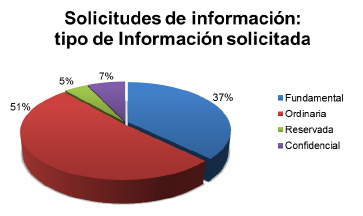 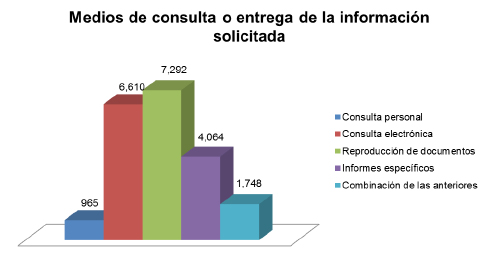 +Aunque no exigen la identificación de las personas que solicitan información consideran que el 80% de los demandantes de la misma son ciudadanos a título personal, seguido de periodistas, gestores, abogados y algunas empresas.-El formato en el que las Dependencias publican la información es decisión de los propios organismos.-Existe un déficit importante en cuanto a proporcionar información geoposicionada. 0Los periodistas piden información por ambas vías, a través de las Dirección de Comunicación Social de las Dependencias, y a través del mecanismo de petición que prevé la Ley de Transparencia y Acceso a la Información para poder cruzar la misma y hacer comparaciones y comprobaciones en sus investigaciones. 0La periodicidad de la publicación es variable en función del tipo de información. Los plazos se cumplen en su mayoría, no así la satisfacción del receptor de la información que se queja en ocasiones de que la información es incomprensible, difícil de extrapolar para el propio interés o los formatos no son los adecuados para su tratamiento. ÍtemsImportanciaEvaluaciónComentarioDemanda de la sociedad civil y los mediaMuy altaA ÁmbarExiste una incipiente comunidad reutilizadora concienciada con la apertura de datos y un alto grado de coordinación entre comunidades de desarrolladoresOtros sectores van más atrasadosDemanda del sector privadoAltaA ÁmbarHay espacio para la colaboración con el sector privado y, nuevamente, hay que desatacar a los desarrolladores.Ciudadanía activaAltaA ÁmbarEl fundamento principal de la demanda ciudadana es la transparencia y no tanto el desarrollo económicoDemanda intra (e inter) administrativaAltaR RojoBurocrática y muy escasa, con carencias importantes de infraestructuraRespuesta a las peticiones de datosMediaA ÁmbarLas peticiones de información son bajas respecto al conjunto de la población. Es útil para determinados colectivos expertos en el  procedimientoGLOBALAltaA Ámbar+En general, se echa en falta mayor presencia de la prensa en el papel de intermediación del procesamiento de datos para convertirlos en información, historias y noticias. Sin embargo la tendencia es muy al alza y cada vez son más los periodistas (la mayoría freelances) que saben interpretar los datos gubernamentales.0Por lo general el periodismo de larga cobertura está organizado en grandes organizaciones, sin embargo los medios digitales poco a poco propician que existan periodistas independientes y les permiten conseguir una audiencia cada vez mayor, más joven crítica y preparada. Más allá de lo anterior, las grandes organizaciones periodísticas siguen marcando la pauta en la distribución información.-El periodismo de datos es muy incipiente en México. En parte, esto puede deberse a la incertidumbre sobre la viabilidad comercial del periodismo de datos o su modelo de negocio.+Comienza a surgir interés por el periodismo de investigación, incluyendo entre sus fuentes los datos públicos, así como un acercamiento entre tecnólogos y periodistas en diversos eventos. Aún de manera incipiente.+El canal que utilizan los periodistas para acceder a la información es Infomex o las preguntas a través de las Unidades de Transparencia de los sujetos obligados. Sin embargo reconocen que deben pasar unos procesos burocráticos nada ágiles para obtener la información que muchas veces en este tiempo ya queda desactualizada o pierde el interés público.0Existen casos aislados de periodistas que saben hacer visualizaciones e interpretaciones de los datos (unos 5), como por ejemplo Omar García, periodista de El Informador. Aunque empiezan a proliferar debido a que existe una relación con programadores y comunidades que les ofrecen formación.+La autoformación de estos periodistas también es al alza ya que cada vez existen más foros, vídeos y tutoriales a su alcance.-Sin embargo los medios de comunicación no propician ni facilitan a sus periodistas la formación en el periodismo de datos ni muestran interés por publicaciones en este sentido. Se conforman simplemente con el periodismo de declaraciones o de investigación tradicional a través de fuentes habituales u obtención de datos tratados. +Desde ZapopanLab se ha capacitado a los periodistas en periodismo de datos (octubre de 2013), y contribuyen a extender el concepto. Ver en: http://www.zapopan.gob.mx/noticia/curso-de-open-data-para-periodistas/+También ha contribuido al periodismo de datos el centro de periodismo digital auspiciado por la Universidad de Guadalajara. Ver en: www.centroperiodismodigital.org/+Además existe una maestría en ciencia de Datos aunque está en DF Es la única de todo el país, pero no es usual que exista en la mayoría de los países por lo que es muy importante tenerla en cuenta y valorarla. Ver en: http://mcienciadatos.itam.mx/es+Y la escuela de Comunicación y Periodismo del Tecnológico de Monterey en Guadalajara también realizó un evento de Hack and Hackers. Ver en:http://www.itesm.mx/wps/wcm/connect/ITESM/Tecnologico+de+Monterrey/Carreras+Profesionales/Areas+de+estudio/Comunicacion+y+Periodismo/+El 22 de febrero se celebró el Open Data Day dirigido a programadores, periodistas, diseñadores y estadistas  Ver en: https://open-data-day-zapopan.boletia.com/+Como hemos nombrado en el capítulo anterior existen ONGs que activamente utilizan datos gubernamentales.-Los medios de comunicación se aglutinan en torno a 4 grupos nacionales, con una presencia comparativamente pequeña del periodismo independiente. Los grandes medios nacionales trabajan bajo delegaciones en las provincias, tan sólo hay un periódico local grande en Zapopan que es El Informador.-La mayoría de los medios dependen de la publicidad oficial gubernamental por lo que no son independientes.-Hay televisión abierta y de pago por duopolios. Existe una alta concentración de pocas empresas influyentes en radio y mayor dispersión, especialmente en el ámbito regional, en prensa escrita. Es creciente peso de Internet como medio de acceso a la información.0La televisión es el medio más fuerte, sin embargo la prensa escrita junto con los digitales son los dos únicos medios que reclaman algunos datos. La televisión y la radio todavía no han mostrado interés por los mismos.0Los periódicos son los que provocan e investigan las noticias, a partir de ahí las radios las televisiones las replican y analizan, no hay un fuerte periodismo de investigación en los medios audiovisuales0Los principales medios son: Televisa, Tv Azteca, Grupo Imagen, El informador, Mural y Ocho columnas. El medio que más se consume es la televisión.0Hay varias asociaciones de prensa independientes. La mayor es la Asociación Mexicana de Derecho a la Información (AMEDI) que combina academia y ejercicio periodístico. Pueden ser unos buenos aliados a la hora de promover el periodismo de datos. Sin embargo no hemos encontrado indicios de actividad o presencia de asociaciones de prensa en Zapopan ni en Jalisco.-Existe una gran precariedad laboral en el gremio de los periodistas y los medios han sufrido muchos recortes y ajustes de plantillas. Los periodistas experimentados son sustituidos por los jóvenes que cobran menores salarios y que son capaces de replicar la información en diferentes canales, aunque la calidad de la información y la investigación va mermando debido al poco tiempo que pueden dedicar los profesionales a investigar. Tienen muchos más espacios y canales para publicar y menos tiempo para recolectar la información, contrastarla y tratarla.0A continuación adjuntamos el informe donde se indica el consumo de medios por parte de los ciudadanos. Ver en: http://www.inegi.org.mx/prod_serv/contenidos/espanol/bvinegi/productos/encuestas/especiales/endutih/ENDUTIH2011.pdf+El Gobierno de Jalisco ha promovido en colaboración con Zapopanlab varios eventos. Es de destacar el que tuvo lugar el 22 de febrero de 2014 cuando se celebró el Open Data Day dirigido a programadores, periodistas, diseñadores y estadistas.Ver en: https://open-data-day-zapopan.boletia.com/+El gobierno participa activamente en los eventos que organiza Hacker Garage [http://hackergarage.mx/], aunque es una iniciativa privada no financiada por el gobierno lo que mantiene su gran independencia, la relación y el apoyo es fluido y estrecho a la hora de convocar y organizar eventos de co-creación.+También se apoyan y desarrollan hackathones o competiciones como la Startup Weekend, donde se congregan más de 300 participantes. Ver en: http://www.swgdl.co/ +Reseñable también el Campus Party (Junio 2014), también con la colaboración de las administraciones públicas de Zapopan y Jalisco:Ver en: http://www.campus-party.com.mx/2014/index.html0El gobierno ha desarrollado algunas aplicaciones para dispositivos celulares promovidas desde la Secretaria de Finanzas:Jalisco Móvil: Ventanilla virtual de acceso a trámites e información relacionada, del Gobierno de Jalisco. https://itunes.apple.com/mx/app/jalisco-movil/id456691732?mt=8Jalisco FactBook: Información sobre indicadores de desarrollo, proyectos e inversión pública del estado de Jalisco y sus municipios. Además de datos del censo de población y vivienda 2010 de todas las entidades federales de México.https://play.google.com/store/apps/details?id=mx.gob.jalisco.seplan.JaliscoFactBookTransparencia: información de transparencia gubernamental del estado de Jalisco.https://itunes.apple.com/mx/app/transparencia/id852535684?mt=8Agente vial: Accede la información más relevante en relación a las infracciones contempladas en Ley de Vialidad y Transporte del estado de Jalisco. Te ayudará a saber qué hacer en caso de ser detenido por un agente vial y a denunciar en el momento, cualquier posible irregularidad en la aplicación de multas y sanciones.https://itunes.apple.com/mx/app/agente-vial/id539362366?mt=8Servicios en Línea Gobierno de Jaliscohttps://itunes.apple.com/mx/app/servicios-en-linea-gobierno/id787671496?mt=8+Responsables pertenecientes a la Secretaría de Innovación acuden a los foros y eventos de emprendedores y desarrolladores continuamente, mantienen una estrecha relación personal y  les apoyan en lo que pueden según han manifestado ambas partes en las entrevistas realizadas.-Sin embargo tanto los emprendedores, los periodistas o las ONGs consideran que esta es una relación demasiado personal centrada en unas pocas personas y que el apoyo que les prestan es el que está a la altura de sus posibilidades, pero que cuando necesitan datos o información de otras áreas del gobierno la respuesta del Gobierno no es tan eficaz.+Algunas aplicaciones previstas basadas en datos abiertos a las que se hace mención en el proyecto de Jalisco Abierto:Donde Leer.  Aplicación cuyo objetivo es facilitar la lectura y búsqueda de libros específicos en bibliotecas georreferenciadas en toda la ciudad. Trabaja sobre catálogos de libros, localización de bibliotecas, sitios públicos para poder leer y promueve la lectura de la región.Buskeeper: Aplicación que motiva a los usuarios a opinar y calificar sus viajes en autobús. Una vez activado en el inicio de una ruta mide la velocidad y geo referencia la ruta del transporte público. Permite poner quejas, crear opiniones en redes sociales y generar data general para medir las rutas. Hoy en día, no existe monitoreo del transporte público preciso y abierto a la ciudadanía. Zabus: Aplicación que calcula de manera eficaz rutas de traslado a pie y transporte. Realiza retroalimentación, monitoreo y predicciones de base matemática sobre el transporte público en la ciudad.Buenas Obras: Denuncia los problemas viales de una zona, así como cataloga toda la infraestructura creada por gobierno hasta la fecha por capas. Permite proponer obras.Actívate México: Proyecto buscando erradicar problemáticas nacionales en términos de alimentación y salud por medio de un portal.EMERZAP: Mapea crimen con georreferencia de tweets. Una aplicación para reportar detalles relevantes de inseguridad trabajando en conjunto con la SSP de Zapopan. Consta de tres pasos: observa, reporta y actúa. Tuitea y genera un # de reporte, este se mapea.Apoya un Árbol: Permite denunciar podas ilegales, que dañen el arbolado de la ciudad. Apoya un árbol: para resolver la problemática ambiental de la plaga de musgo y la tala ilegal de árboles en la ciudad.Página del Instituto de Cultura: Localiza museos, teatros y la agenda cultural en Zapopan y su centro histórico. Es una agenda de eventos para la ciudad.Ruta GDL: Inventiva la participación de la gente, Traza rutas y permite evaluarlas. “Al año solo hay 8 quejas de transporte público”.+La mayor cultura de creación de aplicaciones de México se concentra en Jalisco y concretamente en Zapopan. Ver: http://www.iieg.gob.mx/mgeneral.php?id=1+Influenciados por una cultura innovadora y por los valores empresariales, de desarrollo tecnológico, la formación y proliferación de programadores y diseñadores y las universidades y escuelas del entorno, el estado de  Jalisco ha sabido situarse como el referente tecnológico del país.+Todo esto ha propiciado también que las mayores empresas internacionales de Software se hayan implantado aquí y hayan abierto delegaciones y supongan la puerta de entrada de empresas americanas, europeas y asiáticas al mercado latinoamericano.+Las grandes empresas como Intel, Dell, HP, IBM o Blackberry se instalaron en Jalisco hace décadas por las buenas condiciones fiscales y la situación geográfica del Estado. También el bajo salario  y la alta capacitación del personal técnico fue uno de los puntos atractivos para las empresas internacionales a la hora de implantarse en Zapopan, algo que por suerte se va corrigiendo, si bien la proliferación de estudiantes y programadores continua al alza, también la mejora de capacitación y la experiencia que van adquiriendo, está conllevando a un aumento de programadores y diseñadores sénior y por lo tanto a un reajuste salarial que ofrezca aspiraciones a los junior pero que no frene la calidad de vida de los mismos y el crecimiento del sector de una forma justa y sostenible. Según los entrevistados “cada día es más difícil encontrar a programadores porque la demanda laboral es muy competitiva” Esto está produciendo que el estado de Jalisco sea el lugar preferido de destino para emprender en México.+La cultura emprendedora crece a pasos agigantados impulsadas por las comunidades de desarrolladores y por colegas suyos que trabajan para estas empresas internacionales incluso en muchos casos compartiendo espacios de co-working, oficinas y edificios o parques tecnológicos.+Hay 15 comunidades de desarrolladores agrupadas en Meetroopers, que  apenas es una organización nueva que se encuentra en fase de consolidación pero es un numero muy grande para lo joven que es esta cultura en México.+La cultura del compartir conocimiento lejos de la vieja creencia de la competencia aislada ha propiciado que pequeñas empresas locales sumen conocimiento y sean competitivas a nivel internacional. En el plan estratégico de la Secretaría de Innovación esta prevista la evolución de clusters a Centros de Innovación y la creación de plataformas tecnológicas.Las seis Plataformas Tecnológicas para el Estado de Jalisco son:Agroindustrial Salud y Biomedicina Tecnologías de Información, mecatrónicaEnergía y Desarrollo SustentableModa y Diseño Plataforma Social con énfasis en reducción de brecha digital+Asimismo, hay muchas pymes que desarrollan productos y ofrecen servicios y mantenimientos a las grandes empresas tecnológicas.+El B2B es un nuevo modelo de negocio que se está extendiendo gracias también a este gran ecosistema internacional que se da en Jalisco y Zapopan+Tanto Guadalajara como Zapopan están considerados el mayor laboratorio de pruebas de software de startups donde también el consumidor se está integrando en la demanda de nuevos servicios tecnológicos y aplicaciones móviles lo que propicia la creencia de “si triunfa en Guadalajara, triunfará en México, en Latinoamérica y en el resto del mundo”+La proliferación de capacitaciones tanto internas como externas que bien ofrecen estas empresas internacionales contribuye a la mejora y la preparación de los empleados tecnológicos que les permite dar el salto bien a emprender, o bien a formar parte de empresas locales cada vez más competitivas.+También son muchos los desarrolladores que emigraron a EEUU, concretamente a Silicon Valey en busca de oportunidades laborales y que al contrario de lo que ocurre en otros países no tan bien preparados tecnológicamente, los mexicanos estén regresando a su ciudad a continuar emprendiendo por lo que se está frenando la fuga de talentos y se está aumentando el conocimiento compartido.0Sin embargo todavía no se conoce un caso de éxito espectacular que sirva de inspiración al resto de desarrolladores o startups. Pero si hay un bajo índice de fracaso por lo que la ilusión por “cambiar el mundo creando algo importante” continúa viva.+Los inversores empiezan a aparecer por México. El hecho de ver cómo empresas locales están obteniendo financiación extranjera o están siendo incubados e invertidos en el extranjero (sobre todo EEUU) puede significar un indicio de apertura de mercados a los inversores tanto locales como extranjeros.+Según la opinión de las startups donde se invierte, las administraciones públicas han reducido la burocracia a la hora de prestar ayudas a las startups y confían en el apoyo de los inversores privados, colaborando con aquellos emprendedores que previamente han sido merecedores de la confianza y evaluación de inversores privados. Esto se supone que puede propiciar un reaprovechamiento y una garantía de que la subvención pública se está invirtiendo en los modelos de negocio que a priori garantizan ser más sostenibles, rentables y escalables. +En cuanto a fondos de capital riesgo o fondos de inversión en fase inicial con oficinas locales existen entre otros: GAIN, Agave Lab, y Angel Ventures Mexico http://www.angelesinversionistas.com.mx/+Por otra parte el gobierno participa activamente en los eventos que organiza http://hackergarage.mx/ Hacker Garage y aunque es una iniciativa privada contribuye a la conexión y atracción de inversores+Desde la academia también existen incubadoras y aceleradoras como ITESO y TEC Lean Startup+Y por la parte privada además de las internacionalmente conocidas como Wayra de Telefónica que convoca competiciones puntuales podemos destacar la local Agave Lab+En cuanto a asociaciones o grupos empresariales del sector TIC existe la Cámara Nacional de la Industria Electrónica de Telecomunicaciones y Tecnologías de la Información con sede en el occidente del país,  así mismo se cuenta con el clúster de integradores de alta tecnología y el centro de software.  Donde se dan  asociaciones para generar proyectos productivos.0Jalisco cuenta con una amplia oferta de estudios universitarios -13 universidades de primer nivel y 37 centros de enseñanza técnica que imparten más de 80 programas de educación superior y más de 100 mil estudiantes sólo en su zona metropolitana-. Se pueden citar, entre otras, la Universidad de Guadalajara (UdG), Colegio de Educación Profesional Técnica del Estado de Jalisco (CONALEP), Instituto Tecnológico y de Estudios Superiores de Occidente (ITESO), Universidad del Valle de México (UVM) ó el Tecnológico de Monterrey. Por su parte, el estado de Jalisco cuenta con 16 Instituciones universitarias públicas:Universidad Tecnológica de la Zona Metropolitana de GuadalajaraUniversidad Politécnica de la Zona Metropolitana - UPZMGUniversidad Tecnológica de Jalisco - UTJInstituto Tecnológico Superior de ArandasInstituto Tecnológico Superior de ChapalaInstituto Tecnológico Superior de CoculaInstituto Tecnológico Superior de El GrulloInstituto Tecnológico Superior de La HuertaInstituto Tecnológico Superior de Lagos de MorenoInstituto Tecnológico Superior de MascotaInstituto Tecnológico Superior de Puerto VallartaInstituto Tecnológico Superior de TalaInstituto Tecnológico Superior de TamazulaInstituto Tecnológico Superior de TequilaInstituto Tecnológico Superior de ZapopanInstituto Tecnológico Superior de Zapotlanejo+Las Universidades ubicadas en el estado de Jalisco tienen 700 investigadores certificados por el Sistema Nacional de Investigación.+Es reseñable la labor y los proyectos llevados a cabo desde el Centro Universitario de Ciencias Económico Administrativas (CUCEA) de la Universidad de Guadalajara por la vinculación con la Iniciativa de datos abiertos. Imparten, entre otros, una especialización de doctorado en e-World (e-learning, e-Government, e-Health). Dos proyectos desarrollados:Living Lab, territorio inteligente (2013-2014). El objetivo es medir en base a sensores en el campo y generar un repositorio de datos abiertos para ofrecer oportunidades de analítica y visualización. Se pretende incorporar contextos social y movilidad. Está en una primera fase (1 año-experimentación). Cofinanciado con fondos de S. Desarrollo Rural y la S. de Innovación (10 millones de pesos para 18 meses a fondo perdido).Esta previsto en los próximos dos meses trabajar en el desarrollo de una aplicación que utilizando el repositorio de datos que se está generando, medirá diferentes parámetros que afectan a la producción agrícola. Con ello se pretende un doble objetivo: desarrollar un servicio que en el contexto de economía digital permita controlar y mejorar la venta de productos agrícolas, y por otro lado demostrar las oportunidades de Open Data al Gobierno y Rectorado para dar continuidad a sus trabajos. -Un segundo proyecto: Proyecto de trafico contextualizado en Jalisco para optimización de rutas (2012). Big Data vinculado a Smart Cities. El gran hándicap de este proyecto fue no contar con información geográfica completa. Colaboración con IBM y HP.Proyectos en este contexto son fundamentales para el desarrollo de la Iniciativa y son un objetivo concreto de apertura de datos, la información geográfica en formatos estándar y reutilizables.-En el corto plazo presentarán el libro “Plan Digital 2.0 depara Ciudades Digitales”, compendio de la actividad y resultados de los proyectos anteriores con un enfoque Smart y uso eficiente del repositorio Open Data. Su intención hacer entrega del libro al Gobernador en la próxima reunión de la Coordinadora de Ciudad Creativa (CCD).+Otro proyecto reseñable a tener en cuenta es el de Ciudad Creativa Digital (CCD), donde se instalará físicamente el CIADE (Centro de Innovación para el Aceleramiento del Desarrollo Económico), y cuyas metas están en fase deliberación institucional. Constituye uno de los soportes físicos de la estrategia Jalisco Digital. Es un proyecto de intervención urbana que cuenta con inversión federal y estatal  y pretende atraer actividad de la industria electrónica y del sector inmobiliario. Será el primer clúster mexicano dedicado a la producción audiovisual digital, interactiva y al desarrollo de tecnología para las industrias creativas, ya sea cine, televisión, videojuegos, aplicaciones para dispositivos móviles, animación y multimedia.En el presupuesto de 2014 de la Secretaria de Innovación, Ciencia y Tecnología, figura una asignación presupuestal para Ciudad Creativa de 100,000,000 de pesos.+La estrategia Jalisco Digital, incluye entre sus proyectos estratégicos, y respecto a la educación superior, los siguientes:Creación del Sistema de Educación Superior de Jalisco (Clúster de Conocimiento)Fortalecimiento del Sistema de Educación Superior Tecnológica SectorizadoCreación del Centro de Innovación para el Desarrollo de la Formación Dual UniversitariaMejora de Calidad del Servicio Educativo del Nivel Superior que ofrecen los particulares (RVOE)Agencia Universitaria de Cooperación e Internacionalización de la Educación Superior de JaliscoSistema Estatal de Innovación y Talento Emprendedor (SEITE)+Existe una Maestría en ciencia de Datos, aunque se imparte en México DF, es la única de todo el país que ofrece un amplio programa totalmente orientado a los datos y es considerada como un centro de formación muy importante para el desarrollo del Open Data por parte de los entrevistados.Desde el Tecnológico de Monterey se está impulsando que los alumnos de postgrado también tengan capacidades en análisis de datos.  Además ofrecen cursos on-line, si no específicamente de análisis de datos si con habilidades relacionadas.http://www.maestriasenlinea.info/maestrias-latinoamerica-xa.html0Los investigadores consultados aseguran que no existen redes de investigadores estructuradas como tal pero si que existen muchos investigadores que lógicamente  necesitan analizar datos. Sin embargo, el Consejo Nacional de Ciencia y Tecnología (CONACYT) tiene a su cargo el Sistema Nacional de Investigadores (SIN) que tiene por  objeto promover y fortalecer, a través de la evaluación, la calidad de la investigación científica y tecnológica, y la innovación que se produce en el país. Pueden participar los investigadores y tecnólogos que realicen habitual y sistemáticamente actividades de investigación científica o tecnológica presenten los productos del trabajo debidamente documentados.-Se han realizado algunas clases o talleres puntuales dentro de algunas universidades sobre visualizaciones y algún curso puntual para formar a investigadores pero no de una forma reglada o estandarizada.+Existen escuelas técnicas y universidades con programas de ciencias informáticas (IPN, UNAM, ITESM, ITAM, Universidades tecnológicas) así como investigadores y académicos con capacidad para formar en análisis de datos.+La Universidad de Guadalajara, el Instituto Tecnológico y de Estudios Superiores de Monterrey, Instituto Tecnológico y de Estudios Superiores de Occidente, ofrecen materias o cursos en los cuales se ofrecen programas avanzados de estadística.0Hay un alto número de graduados técnicos: Según datos de la Organización de las Naciones Unidas para la Educación, la Ciencia y la Cultura (UNESCO), durante 2010, último año con información generalizada, ingresaron 75,525 estudiantes de carreras de ingeniería en México, alrededor de 16% del total de los graduados universitarios de ese año Fuente: http://sefi.org.mx/noticias-y-actividades/2012/04/13/mexico-se-ubica-en-el-6to-lugar-mundial-con-mayor-numero-de-ingenieros+Recientemente se graduaron 118 mil ingenieros en el ciclo escolar 2012-2013, lo cual representó un incremento de 4.4% respecto a los 113,000 graduados en el ciclo escolar anterior, según datos de Presidencia de la República .Fuente: http://www.manufactura.mx/industria/2013/07/22/mexico-gradua-mas-ingenieros2010-2011: http://www.sep.gob.mx/work/models/sep1/Resource/1899/2/images/principales_cifras_2010_2011.pdf   2012-2013: http://fs.planeacion.sep.gob.mx/estadistica_e_indicadores/principales_cifras/principales_cifras_2012_2013_bolsillo.pdf  Concretamente en Jalisco: http://sig.jalisco.gob.mx/estadistica/ 0Dentro de los programas oficiales de educación secundaria no se incluyen ciencias informáticas o de tecnología. Pero en el currículo de nivel secundaria, se imparte una materia de informática donde se explican las cuestiones básicas del funcionamiento de la computadora así como de sus programas básicos –Office.+Es de destacar la iniciativa emprendida desde el Gobierno de Jalisco a través de la Secretaria de Educación y en colaboración con Microsoft que proporciona a los estudiantes (1.2 millones de alumnos) de escuelas publicas: cuentas de correo y licencias de Office Pro Plus, a través del programa Elevemos México - Capitulo Jalisco con el fin de para desarrollar de sus habilidades y competencias digitales http://educacion.app.jalisco.gob.mx/office365+En los estudios superiores de las carreras técnicas relacionadas con Tecnologías de la Información comienza a incluirse temas sobre: tecnologías Web, Web semántica, big data.  Las universidades realizan un esfuerzo por actualizarse en las materias según la evolución social y tecnológica, como reconocen algunos miembros de la Universidad de Monterey.ÍtemsImportanciaEvaluaciónComentarioInfomediarios y periodismo de datosAltaA ÁmbarIncipiente interés por el peridismo de investigación basado en datos, sobre todo ejercido por freelancersPromoción de la reutilización de datosAltaA ÁmbarSe basa excesivamente en eventos y no se produce un dialogo formalCultura de creación de appsMedio-altaV VerdeComunidad muy activa de desarrolladores y creativos con demanda de dialogo en Open DataComunidad académica e investigaciónMediaA ÁmbarExiste alto potencial y hay una oportunidad para Open Data GLOBALMedio-altaA Ámbar+No hay estimación de costes para el sostenimiento de la iniciativa de apertura de datos. Hasta el momento los esfuerzos realizados en Jalisco Abierto, se han hecho con cargo al presupuesto de la Dirección General de Informática, que calcula que puede hacer frente a 2 años de desarrollos con cargo a su presupuesto nominal, siempre y cuando estos desarrollos sigan la línea de lo realizado hasta ahora (pilotaje).-No se han identificado recursos para financiar el posterior mantenimiento de un servicio de datos que dé soporte al portal de Datos Abiertos.0Hay que tener en cuenta que es necesario cuantificar presupuestariamente la iniciativa advirtiendo no solo la dimensión tecnológica, sino la organizativa, legal, de generación de comunidad, etc. Por tanto, se hace indispensable abrir la visión para dotarla adecuadamente teniendo como premisa que las iniciativas Open Data tienen un carácter estructural y permanente y por tanto requieren partida presupuestaria anual.0La capacidad política de financiamiento reside en el Gobernador y algunos Secretarios y debería ser apoyada por líderes empresariales, Rectores de Universidades y presidentes de partidos políticos.0La asignación presupuestal para 2014 en el compromiso de Gobierno: Instituciones confiables y efectivas que es donde está el objetivo de Gobierno Abierto es de 22,706 millones de pesos. (26% del Presupuesto). Dato obtenido de avance presupuestal del 19/07/14.Ver en: https://gobiernoenlinea1.jalisco.gob.mx/presupuesto/Presupuesto+La asignación presupuestal para 2014 del programa de Gobierno: Gobierno Abierto y rendición de cuentas es de 656.5 millones de pesos. (0.75% del Presupuesto). Este programa de Gobierno aparece por primera vez en el presupuesto de 2014. Avance del 19/07/14.+La asignación presupuestal para 2014 del programa de Gobierno: Participación ciudadana y Gobernanza es de 524 millones de pesos. (0.60% del Presupuesto). Este programa de Gobierno aparece por primera vez en el presupuesto de 2014. Avance del 19/07/14.0Otros presupuestos por Dependencia de Gobierno (en pesos):Secretaría de Planeación, Administración y Finanzas: 1,701,927,470.59Secretaría de Desarrollo Económico: 304,578,231.02Secretaría de Innovación, Ciencia y Tecnología: 678,079,542.29Secretaría de Movilidad: 614,202,818.18Contraloría del Estado de Jalisco: 86,541,646.39Instituto de Transparencia e Información Pública del Estado de Jalisco: 43,917,987.00Asignación presupuestal total del Estado: 87,204,149,985.37-No se han identificado donantes o asociados que pudiesen colaborar en el desarrollo de datos abiertos pero es una vía que si se plantean explorar para realizar posibles colaboraciones  publico-privadas.-Contemplan como posible vía de financiación la búsqueda de apoyos de organismos internacionales u de otras instituciones como el Gobierno Federal de los Estados Unidos Mexicanos.0De cara a 2015, para financiar la política de datos abiertos se deberían prever presupuestos para el conjunto de actividades de la política de datos abiertos, que vayan mucho más allá de la mera incorporación de infraestructura tecnológica. Por lo tanto, habría que prever partidas por lo menos en los presupuestos dedicados a transparencia, a innovación y a educación, para financiar actividades de divulgación, promoción y capacitación.0Existe el Fondo Estatal de Ciencia y Tecnología de Jalisco (FOCYTJAL), que es creado para el financiamiento de las actividades científicas, tecnológicas y de innovación, a las que se refiere la Ley de Fomento a la Ciencia, la Tecnología y la Innovación del Estado de Jalisco. En el presupuesto de 2014, se consigna una asignación presupuestal de 123.5 millones de pesos.0En el Consejo Estatal de Ciencia y Tecnología del Estado de Jalisco (COECYTJAL) se promueve la creación y vinculación de nuevos institutos de investigación y desarrollo tecnológico, fundamentalmente del sector productivo, académico y social. Tiene como principal objetivo impulsar, fomentar, coordinar y coadyuvar en el desarrollo de las acciones públicas y privadas relacionadas con el avance de la Ciencia y la Tecnología en el Estado. Lanzan líneas de ayudas a PyMES, universidades, investigadores independientes, etc. Ayudas a fondo perdido: difusión de ciencia , generación de prototipos. -No se contempla financiación para el desarrollo de servicios ó aplicaciones basadas en datos abiertos, -sean de desarrollo propio ó financiamiento externo del sector privado- bien que surjan de los Hackathones ó de los retos lanzados por Zapopanlab en la plataforma de Codeando México. Tampoco se contempla abrir ninguna convocatoria de concurso público para a través de la tecnología, ofrecer posibles soluciones de servicios públicos a la ciudadanía.Ver en: http://zapopan.codeandomexico.org/0La dotación económica necesaria para acometer la inversión de un GRP (Sistema de Gestión Integral para el Gobierno) se estima en 150 millones de pesos, según la información facilitada por SEPLAN.+La asignación presupuestal para 2014 del programa de Gobierno: Gobierno Abierto y rendición de cuentas es de 656.5 millones de pesos. (0.75% del Presupuesto). Este programa de Gobierno aparece por primera vez en el presupuesto de 2014. Avance del 19/07/14.0Respecto a la capacitación de recursos humanos, MIDE evalúa el indicador de Servidores públicos (en miles) del Gobierno del Estado que reciben capacitación0En cada Dependencia existe alguna persona capaz de suministrar datos a un portal de datos abiertos, como lo demuestra el hecho de que ya están suministrando datos a los subportales de Transparencia. En cualquier caso, los gestores de datos tendrán que ser capacitados específicamente en funciones de catalogación y gestión de conjuntos de datos.+Existe el Fondo Estatal de Ciencia y Tecnología de Jalisco (FOCYTJAL), que es creado para el financiamiento de las actividades científicas, tecnológicas y de innovación, a las que se refiere la Ley de Fomento a la Ciencia, la Tecnología y la Innovación del Estado de Jalisco. En el presupuesto de 2014, se consigna una asignación presupuestal de 123.5 millones de pesos.+En el Consejo Estatal de Ciencia y Tecnología del Estado de Jalisco (COECYTJAL) se promueve la creación y vinculación de nuevos institutos de investigación y desarrollo tecnológico, fundamentalmente del sector productivo, académico y social. Tiene como principal objetivo impulsar, fomentar, coordinar y coadyuvar en el desarrollo de las acciones públicas y privadas relacionadas con el avance de la Ciencia y la Tecnología en el Estado. Lanzan líneas de ayudas a PyMES, universidades, investigadores independientes, etc. Ayudas a fondo perdido: difusión de ciencia , generación de prototipos. En el presupuesto de 2014, se consigna una asignación presupuestal de 9,3 millones de pesos.0MIDE publica el indicador de gasto público estatal destinado a ciencia y tecnología como porcentaje del PIB estatal.Ver en: http://seplan.app.jalisco.gob.mx/mide/indicador/consultarDatos/17?temaElementalId=9&nivelId=&max=10&programaId=&conceptoId=&palabra=&offset=10&dependenciaId=&temaId=&dimensionId=&agregado=1&url=buscar0MIDE publica el indicador de fondos concurrentes a la inversión estatal en Ciencia, Tecnología e InnovaciónVer en:http://seplan.app.jalisco.gob.mx/mide/indicador/consultarDatos/1178?temaElementalId=9&nivelId=&max=10&programaId=&conceptoId=&palabra=&offset=10&dependenciaId=&temaId=&dimensionId=&agregado=1&url=buscar+Según México ¿cómo vamos? -grupo plural de expertos en economía y política pública- que edita el documento Semáforos económicos estatales y el ranking de avances económicos de los estados, se afirma que México tiene el potencial para crecer al 6% y generar 1,200,00 empleos formales al año. La radiografía que presenta el estado de Jalisco es la siguiente: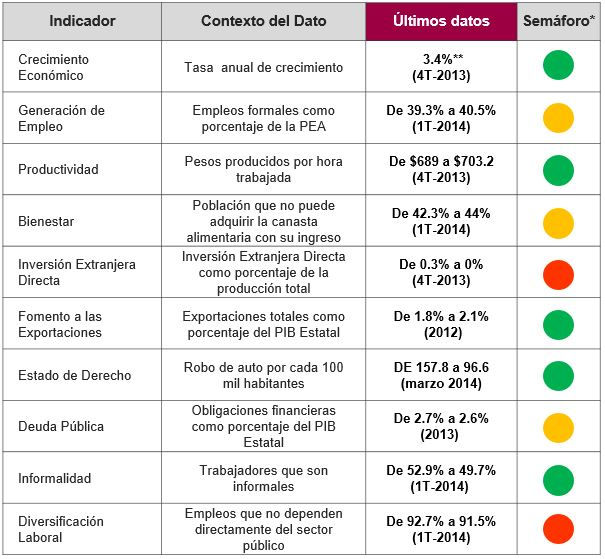 El color verde, indica que el estado avanzo más que el 75% de los estados.El color amarillo, indica que el estado avanzo más que el 50% de los estados pero menso que el 75%.El color rojo, indica que el estado avanzo menos que el 50% de los estados.Jalisco es uno de los tres estados que aprobaron en el ranking de avance económico.ÍtemsImportanciaEvaluaciónComentarioPresupuesto suficienteMuy altaA ÁmbarSe cubre inicialmente pero no hay una estimación global que contemple todas las dimensiones.Inversión en primeras reutilizacionesAltaA ÁmbarExisten mecanismos de financiación pero Open Data aun no se ha incorporado como línea par canalizar inversión.Inversión en formación e infraestructuraMedio-altaA ÁmbarHay que afrontar costes elevados de infraestructuras pero existe compromiso presupuestal con el Gobierno AbiertoFinanciación de la innovaciónMedio-altaV VerdeOpen Data es un elemento motivador de la Innovación y es necesario dedicar recursos en los instrumentos de financiación existentesGLOBALAltaA Ámbar0Como se ha comentado, la estrategia digital de Jalisco se sustenta en tres pilares: conectividad, apropiación e inclusión digital, y contenidos y aplicaciones. Concretamente, las metas son:Conectividad: incrementar la infraestructura dedicada a las TIC para dotar a la población de Jalisco de servicios gratuitos de internet de  banda ancha, en primera instancia en sitios de educación, salud y gobierno. Apropiación e inclusión digital: incrementar el número de usuarios de TIC, mediante la promoción, difusión y capacitación para el uso de instrumentos básicos (computadoras, acceso a la red, entre otros). Contenidos y aplicaciones: incrementar el número de aplicaciones y servicios disponibles para los usuarios de internet, incentivando aquellos enfocados a servicios de educación, salud y trámites de gobierno. 0Según los datos ofrecidos por INEGI para el indicador Usuarios de las tecnologías de información por entidad federativa, 2013, se obtiene:Población de Jalisco en 2013: 7.6 millones de habitantes. Fuente: Consejo Estatal de Población (COEPO)http://www3.inegi.org.mx/sistemas/sisept/default.aspx?t=tinf239&s=est&c=264870Según los datos ofrecidos por INEGI para el indicador Usuarios de Internet por frecuencia de uso según entidad federativa, 2013, se obtiene:Destaca el alto porcentaje de usuarios que utilizan Internet todo los días.http://www3.inegi.org.mx/sistemas/sisept/default.aspx?t=tinf256&s=est&c=289750Según los datos ofrecidos por INEGI para el indicador Usuarios de Internet por lugar de acceso por entidad federativa, 2013, se obtiene:Destaca, además del hogar el acceso a Internet desde sitios públicos con costo.http://www3.inegi.org.mx/sistemas/sisept/default.aspx?t=tinf254&s=est&c=289770Según los datos ofrecidos por INEGI para el indicador Usuarios de Internet por tipo de uso según entidad federativa, 2013, se obtiene:Destaca la baja utilización de Internet para interactuar con el Gobierno, muy por debajo de la media nacional.http://www3.inegi.org.mx/sistemas/sisept/default.aspx?t=tinf255&s=est&c=289780http://www3.inegi.org.mx/sistemas/sisept/default.aspx?t=tinf270&s=est&c=33755-En base a cifras de la Organización para la Cooperación y el Desarrollo Económico (OCDE), México es el país con el costo de Internet más caro en Latinoamérica, pues es de 22 dólares por megabyte de información.0De acuerdo al "Estudio de Usos y Hábitos de Dispositivos Móviles en México" realizado por Millward Brown, el 84% de los mexicanos mayores de 13 años cuentan con algún dispositivo móvil y 6 de cada 10 navegan en internet de forma activa a través de ellos.0En el índice internacional más completo (el Networked Readiness Index, del World Economic Forum), México ocupa la posición número 76 de 142 países evaluados. Desde que fue publicado por primera vez en 2002, el país ha perdido 38 lugares. Los indicadores básicos de penetración –banda ancha (10% en 2011), telefonía móvil (82%), telefonía fija (17%), computadoras (18%)– son inferiores a países con grados similares de desarrollo. De acuerdo a la OCDE, los precios son superiores a los que deberían ser practicados. Asimismo, en el e-Government Survey, que mide el desarrollo de las TIC en el gobierno,  México ocupa la posición 51. (Instituto Mexicano para la Competitividad -IMCO)-Existen Ayuntamientos con serias dificultades de conectividad y falta de equipamiento informático para realizar eficazmente sus obligaciones relacionadas con el cumplimiento de la Ley de Transparencia.+Existen iniciativas de cohesión social basada en el acercamiento y buen uso de las TIC, como el programa para dotar de conectividad de banda ancha a las 125 municipalidades o el proyecto “camino al bienestar” (tráiler itinerante dotado de infraestructura tecnológica), promovido conjuntamente por la Secretaría de Desarrollo Económico (SEDECO) y la Secretaría de Innovación, Ciencia y Tecnología (SICYT).+Actualmente el gobierno de Estado de Jalisco está comprometido en reducir la brecha digital y tiene en operación dos programas que ofrecen internet gratuito a la población, eJalisco que tiene conectados un total de 7,900 sitios con servicio (Escuelas públicas, Centros comunitarios, Centros de Salud, Oficinas de gobierno, Bibliotecas) y el programa Punto Jalisco Abierto, que tiene por objetivo dotar de las 125 plazas municipales con internet gratuito. -La gestión general de la información en el Gobierno responde a un esquema de silos de información. No existe un marco de interoperabilidad y lo mas cercano es lo que impone la adaptación a la Ley General de Contabilidad.+El nuevo modelo Web puede contribuir a una gestión mas eficiente de la información publicada en medios digitales.-En cuanto a la infraestructura de software dentro de la administración existe una amplia diversidad de sistemas predominando el uso de software propietario frente al de fuentes abiertas, que está entrando de la mano de la Dirección General de Informática justificado por el ahorro de costes aunque se reconoce que su implantación genera mayores esfuerzos en capacitación.0Existe la Red Estatal de Voz y Datos gestionada por la  Dirección General de Informática, que es la encargada de su monitorización y mantenimiento. 0Se tiene  en común el servicio de Correo electrónico que es común a todas las secretarías, así como el de consulta de nómina y el servicio de consulta de directorio de los funcionarios públicos.-Se aprecia una carencia de infraestructuras de datos espaciales comunes y, en general, una baja orientación hacia el geoposicionamiento de los datos públicos.+La Dirección General de Informática es la encargada de la seguridad de la Información. No consta una esquema estatal de seguridad de la Información, más allá de lo regulado en el reglamento de la Ley de  transparencia.0No hemos encontrado prácticas relevantes de computación en la nube.+Los líderes del Gobierno y los oficiales intermedios que hemos podido conocer son usuarios TIC capacitados. +En el CIADE, La participación de las universidades será importante, pues el sector de generación de conocimientos del Centro recaerá en “la Universidad de Guadalajara, los 13 Institutos Tecnológicos Superiores, las tres universidades tecnológicas y varias de las mejores universidades privadas como el TEC de Monterrey, el ITESO, la UAG, la UVM, la UNIVA entre otras”, señala el Secretario de Innovación.+En materia de capacitación tecnológica, el apoyo vendrá de “los Institutos y Universidades Tecnológicas con centros de investigación y desarrollo como el CINVESTAV, el CIATEJ, el CIESAS, el Colegio de Jalisco y el IMPI… en lo referente a la innovación contamos con el IJALTI, COETCYJAL, industria de alta tecnología, redes de innovación, entre otros”.-Existe la necesidad de sensibilizar a las autoridades de muchas entidades, especialmente en el nivel local, de forma que visualicen las TIC como herramientas que contribuyen a cumplir con sus objetivos institucionales.0Cada Dependencia resuelve de forma autónoma sus necesidades de capacitación. MIDE incluye un indicador sobre el total de servidores públicos del Gobierno del Estado que han recibido capacitación.Ver en:http://seplan.app.jalisco.gob.mx/mide/indicador/consultarDatos/1378?temaElementalId=10&nivelId=&max=10&programaId=&conceptoId=&palabra=&offset=30&dependenciaId=&temaId=&dimensionId=&agregado=1&url=buscar-No hemos encontrado evidencias de un sistema para evaluar las competencias TIC de los trabajadores públicos. Por lo tanto, no es posible pronunciarse de manera taxativa acerca de este punto.0MIDE incluye el indicador sobre el porcentaje de la ciudadanía que aprueba el desempeño del Gobierno del Estado.Ver en: http://seplan.app.jalisco.gob.mx/mide/indicador/consultarDatos/1413?temaElementalId=10&nivelId=&max=10&programaId=&conceptoId=&palabra=&offset=30&dependenciaId=&temaId=&dimensionId=&agregado=1&url=buscar+El estado de Jalisco ha puesto en práctica desde inicios del nuevo siglo una estrategia de desarrollo centrada en el sector electrónico, informático y de las telecomunicaciones con resultados importantes.Jalisco cuenta, entre otros, con un clúster de integradores de alta tecnología  (Instituto Jalisciense de Tecnologías de la Información (IJALTI), que conjunta a cerca de 700 empresas y tiene una legislación pública volcada al desarrollo económico por medio de los emprendedores y la innovación.+Por otra parte, trata de recuperar el liderazgo perdido en 2013 con el Programa para el Desarrollo del Software (Prosoft). La inversión para impulsar el sector será de entre 30 y 60 millones de pesos, financiado por los gobiernos federal y estatal, y a través de la Iniciativa Privada.+El estado de Jalisco concentra el porcentaje más alto de empresas de la industria electrónica del país. Más de 600 industrias componen el ecosistema de la industria digital en el Estado, con más de cien mil empleos y generando más del 50% de la exportación de Jalisco. La exportación anual del sector electrónico supera los 12 mil millones de dólares.0En MIDE se evalúa el indicador exportaciones de alta tecnología:Ver en: http://seplan.app.jalisco.gob.mx/mide/indicador/consultarDatos/768?programaId=2&max=10&offset=0&agregado=1&url=buscar+Jalisco realiza una apuesta importante por el sector creativo digital, invertirá 500 millones de pesos en producción audiovisual.+El Estado es líder en desarrollo de software con el 24 por ciento de la producción nacional, según declara el Secretario de Innovación.0De momento el Gobierno no se tiene ninguna función TIC externalizada.+Hay 15 comunidades de desarrolladores agrupadas en Meetroopers, que  apenas es una organización nueva que se encuentra en fase de consolidación.0Existe la Cámara Nacional de la Industria Electrónica de Telecomunicaciones y Tecnologías de la Información con sede en el occidente del país,  así mismo se cuenta con Centro de Software gestionado por IJALTI, que alberga 36 empresas, y más de 700 empleos.0El gobierno de Jalisco tiene la gestión de todos sus portales. Todas las dependencias del gobierno del estado cuentan con su portal Web, tienen una estructura similar, incluyendo directorio, servicios y programas, sección de transparencia y actualidad. Responden al planteamiento del modelo digital Web para la red de portales de Jalisco.+El sitio Web gubernamental del Estado de Jalisco ocupa el segundo lugar en el Índice de Gobierno Electrónico (IGEE) 2013 elaborado por un panel de evaluadores en la Universidad Autónoma del Estado de México (UAEM) y la Universidad de las Américas Puebla (UDLAP). Jalisco, ocupó durante los dos años anteriores el primer lugar. El índice esta compuesto por las observaciones recogidas en cinco indicadores: Información, Interacción, Transacción, Integración y Participación. Por otro lado, no se evalúa si un elemento existe o no en el portal, sino que pueda ser encontrado por un ciudadano en un tiempo adecuado y mediante un esfuerzo normal, así no sólo se busca incluir elementos en los portales, sino hacerlo de tal forma que sean localizados y usados fácilmente. +Según el índice de Gobierno Electrónico donde también se evalúa la utilidad de los portales de los 31 estados del país, del DF y la media nacional, se indica que el de Jalisco es el portal mas útil con una calificación de 71.67 (datos de 2012).0Sobre los trámites electrónicos realizados a través del portal de Jalisco, la mayoría se concentra en el pago de impuestos, registro civil, quejas y denuncias, infracciones de tránsito y, en menor medida, el pago de la verificación vehicular, entre otros.Fuente: PED 2013-2033+MIDE publica el índice de usuarios que acceden a las pagina electrónica del Gobierno del Estado, dentro del programa de Gobierno abierto y rendición de cuentas. Presenta una tendencia ascendente:Se refiere al número total de usuarios que acceden por día a la página electrónica del Portal de Jalisco. Se entiende por visita única el tener un solo registro por usuario al día; el sistema utilizado es Google Analytics.+Se ha estandarizado la manera de presentar la información en los sub-portales de transparencia, -sección obligada en todos los portales institucionales.+El Estado ha entrado en el mundo de las aplicaciones para dispositivos celulares lanzando: Jalisco Móvil, Jalisco FactBook, Transparencia, Agente vial y Servicios en Línea Gobierno de Jalisco.+Actualmente la mayoría de las dependencias se encuentran al mismo nivel en presencia Web pues todas tienen los mismos requisitos a cumplir como por ejemplo el uso de redes sociales y la gestión de un sitio Web.0La Secretaría de Movilidad utiliza servicios Web para el pago de tenencia, refrendo y multas por infracción.+Analítica Web, Si se utilizan para medir que publicaciones son las que han tenido más impacto y alcance.+Las dependencias del poder ejecutivo actualizan sus sitios Web con una alta frecuencia. Existe una obligación legal de actualizar los portales de transparencia por lo menos una vez cada mes, sin embargo cierto tipo de información requiere de actualización con una mayor periodicidad.-Mejorable la facilidad de uso de la mayor parte de los sitios Web, con una carencia de buscadores que hagan más fácil el acceso a la información requerida. 0El Gobernador Aristóteles Sandoval @AristotelesSD cuenta con más de 146.000 followers en Twitter, y su cuenta en Facebook https://www.facebook.com/jaristoteles.sandoval con más de 325.000 seguidores. ÍtemsImportanciaEvaluaciónComentarioInfraestructura de internet y de movilidadAltaA ÁmbarLos indicadores son bajos pero la mejora de las infraestructuras de acceso es un reto que se afronta Servicios e infraestructura compartidaMedio-altaR RojoDéficit en la dotación de infraestructuras horizontales de información y alta necesidad corregir el desorden organizativoCompetencias tecnológicas de cargos y empleados públicosAltaA ÁmbarEs necesario corregir desigualdades entre instituciones y ver de forma general las TIC como un soporte fundamental para la eficiencia Competencias tecnológicas de la sociedadAltaV VerdeEl sector TIC es fuerte y activo con un alto potencial para ser un aliado clave en la Iniciativa Open DataPresencia en internet del GobiernoMedioA ÁmbarEsfuerzos encaminados a la mejora de los canales de interacción pero hay recorrido en eGobiernoGLOBALAltaA ÁmbarÁreas de evaluaciónImportanciaEvaluación 1. LiderazgoMuy altaV Verde2. Legislación / políticasAltaA Ámbar3. OrganizaciónMedio-altaA Ámbar4. Datos públicosAltaA Ámbar5. Demanda e implicaciónAltaA Ámbar6. Ecosistema y comunidadesMedio-altaA Ámbar7. FinanciaciónAltaA Ámbar8. TecnologíaAltaA ÁmbarSituación actual en el Estado de Jalisco: Grupo de Impulso Open Data, transversal y coordinado.Debilidades en materia de déficit organizacional, normativo y tecnológico identificadas.Situación actual en el Estado de Jalisco:Jalisco Abierto, prototipo en desarrolloNo esta definida la operativa del servicio ni definidos los recursos organizacionalesSituación actual en el Estado de Jalisco:Se necesita implementar norma técnica de identificación, catalogación y publicación.Hay que desarrollar un marco de interoperabilidad técnica, organizativa y semántica.Situación actual en el Estado de Jalisco:Deben preverse mecanismos para construir una cultura del dato: transformación de datos en servicios útiles que mejoren aspectos vitales de la Sociedad.El diseño de la política Open Data debe reflejar el compromiso con la apertura por defecto: calidad, cantidad, dialogo, gratuidad, disponibilidad, oportunidad, y ausencia de restricciones.Situación actual en el Estado de Jalisco:Se necesita consolidar la relación con los aliados naturales de Open Data (emprendeduría, ONGs, sector privado, periodistas, Academia)Se debe incrementar el impulso de iniciativas sociales basadas en datos abiertos.Hay que articular los mecanismos existentes de financiación para dar cabida a Open Data como un eje más del desarrollo económicoINSTITUCIÓNNOMBRESfechaSecretaría de Planeación, Administración y Finanzas (SEPAF)Dr. Hugo Córdova, Director General de Innovación y Mejora26/05/2014Secretaría de Planeación, Administración y Finanzas (SEPAF)D. León Felipe Rodríguez, Dirección General Informática y D. Genaro Ramírez, Director de Innovación Tecnológica26/05/2014Instituto de Información Estadística y Geográfica del Estado de JaliscoMtro. Rogelio Campos Cornejo, Director General26/05/2014Coordinación general de Transparencia e Información PúblicaD. Guillermo Muñoz Franco, Coordinador General de Transparencia e Información Pública26/05/2014Abogado normatividad Open Data y autor de estudio en JaliscoDr. Gerardo Ballesteros de León, abogado normatividad Open Data27/05/2014Instituto de Transparencia e Información Pública de JaliscoD. Miguel Ángel Vázquez Plascencia, Director de Protección de Datos27/05/2014Secretaría de Planeación, Administración y Finanzas (SEPAF)D. Juan Diego Omar Martínez Delgado, Director General de Programación y Presupuesto27/05/2014Secretaría de Innovación, Ciencia y TecnologíaMtro. Jaime Reyes, Secretario de Innovación, Ciencia y Tecnología28/05/2014Secretaría de Planeación, Administración y Finanzas (SEPAF)Dª. Mónica Teresita Ballescá Ramírez, Directora General de Evaluación y Seguimiento28/05/2014Instituto de Transparencia e Información Pública de JaliscoDª. Andrea Zarzosa Codocero, Coordinadora General de planeación y Proyectos estratégicos.28/05/2014Secretaría de SaludD. Arnoldo Jiménez de Lara, Director de Informática28/05/2014Hackers and FoundersMak Gutierrez28/05/2014Secretaría de Medio Ambiente y Desarrollo TerritorialMtro. Pablo Arturo Rentería Villaseñor, Director de Información y Sistemas29/05/2014Universidad de GuadalajaraDr. Victor Larios, Académico29/05/2014Colectivo Ecologista Jalisco A.C.Dra. María Esther Cortés, Directora23/05/2014INSTITUCIÓNNOMBRESfechaInstituto de Información Estadística y Geográfica del Estado de Jalisco (IIEG)Mtro. David Rogelio Campos Cornejo, Dtor. GeneralMtro. Juan Pablo AltamiranoMtro. Omar Eduardo SotoMtra. María Inés CamarenaLic. Sergio López ArciniegaMtro. Héctor E. García RomeroMtro. Maximiano Bautista A.Lic. Edgar Daniel RamírezMtro. Salvador Cárdenas MartosMtra. Montserrat Guevara RubioMtro. Dante DelgadilloLic. Mª Fernanda Bringas ValenzuelaLic. Carlos E. Garibaldi CastilloLic. Santiago Ruiz BastidaD. Óscar Constantino Gutiérrez (asesor)23/02/2015Instituto Nacional de Estadística y Geografía (INEGI)Lic. Odilón Cortés LinaresSoc. Edgar Michael DuránMtro. Luis Gerardo HaroLic. Roberto Zepeda Ángel23/02/2015Universidad Jesuita de Guadalajara (ITESO)Mtro. Juan Carlos Martínez A.23/02/2015Instituto de Información Estadística y Geográfica del Estado de Jalisco (IIEG)Mtro. Juan Pablo AltamiranoMtro. Omar Eduardo SotoMtra. María Inés CamarenaMtro. Salvador Cárdenas MartosMtra. Montserrat Guevara RubioMtro. Dante DelgadilloD. Óscar Constantino Gutiérrez (asesor)24/02/2015Consejo Estatal de Promoción Económica (CEPE)Mtra. Sugei Alejandro Palma24/02/2015Secretaría de Desarrollo Económica (SEDECO)Mtra. Lucy Barriga HernándezMtro. Salvador C. Arévalo24/02/2015Secretaría de Innovación, Ciencia y Tecnología (SICyT)Lic. Carmina Haro RamírezMtro. Ricardo AcostaDr. Ruy Cervantes24/02/2015Universidad Jesuita de Guadalajara (ITESO)Mtro. Juan Carlos Martínez A.24/02/2015Instituto Nacional de Estadística y Geografía (INEGI)Soc. Edgar Michael Durán24/02/2015Secretaría de Desarrollo e Integración Social (SEDIS)Mtro. Carlos Ernesto Vázquez AriasTéc. Rafael de Jesús Hernández PiñónLic. Pedro Iván Tello FloresMtra. Sara Vera25/02/2015Instituto de Información Estadística y Geográfica del Estado de Jalisco (IIEG)Mtro. Juan Pablo AltamiranoMtra. María Inés CamarenaMtro. Salvador Cárdenas MartosMtra. Montserrat Guevara RubioMtro. Dante DelgadilloD. Óscar Constantino Gutiérrez (asesor)25/02/2015Instituto Nacional de Estadística y Geografía (INEGI)Soc. Edgar Michael Durán25/02/2015Instituto de Transparencia e Información Pública de Jalisco (ITEI)Lic. Andrea ZarzosaLic. Miguel Ángel Vázquez25/02/2015Coordinación Gral. de Transparencia e Información Pública (CGTIP)Mtro. Jorge Alberto BarrónDr. Guillermo MuñozMtro. Alejandro Verduzco25/02/2015Instituto Nacional de Estadística y Geografía (INEGI)Soc. Edgar Michael Durán25/02/2015Instituto de Información Estadística y Geográfica del Estado de Jalisco (IIEG)Mtro. Juan Pablo AltamiranoMtro. Omar Eduardo SotoMtra. María Inés CamarenaLic. Sergio López ArciniegaMtro. Salvador Cárdenas Martos25/02/2015Instituto Jalisciense de Tecnologías de la Información (IJALTI)Lic. Pamela Hernández26/02/2015Secretaría de Planeación, Administración y Finanzas (SEPAF)D. León Felipe RodríguezIng. Hilda Sánchez OlideDª Cecilia Hurtado ValdezIng. Rubén Yáñez ReynaMtra. Mónica Ledezma PadillaIng. José María Ruvalcaba26/02/2015Technovation MéxicoPh.D. María Makarova26/02/2015TechWomen CommunityMtra. Michelle Torres26/02/2015MeetroopersAlfonso Bravo26/02/2015Instituto Nacional de Estadística y Geografía (INEGI)Soc. Edgar Michael DuránLic. Roberto Zepeda Ángel26/02/2015Instituto de Información Estadística y Geográfica del Estado de Jalisco (IIEG)Mtro. Omar Eduardo SotoMtra. María Inés CamarenaMtra. Montserrat Guevara RubioMtro. Salvador Cárdenas MartosD. Óscar Constantino Gutiérrez (asesor)26/02/2015Secretaría General de GobiernoLic. Carmen VelazcoLic. Raquel Loza CasillasLic. Juan Carlos Camarena26/02/2015Secretaría de EducaciónLic. David Benjamín Martínez26/02/2015Secretaría de Medio Ambiente y Desarrollo TerritorialMtro. Pablo RenteríaMtro. Gerardo FloresSecretaría de Planeación, Administración y Finanzas (SEPAF)Lic. Iber Neftalí OliveraLic. Javier SosaDª Cecilia Hurtado ValdezMtra. Guadalupe PichardoMtra. Mónica Ledezma PadillaMtra. Morda Hernández26/02/2015Instituto Nacional de Estadística y Geografía (INEGI)Soc. Edgar Michael DuránLic. Roberto Zepeda Ángel26/02/2015Instituto de Información Estadística y Geográfica del Estado de Jalisco (IIEG)Mtro. Juan Pablo AltamiranoMtro. Omar Eduardo SotoMtra. María Inés CamarenaMtra. Montserrat Guevara RubioMtro. Salvador Cárdenas MartosD. Óscar Constantino Gutiérrez (asesor)26/02/2015Universidad Autónoma de GuadalajaraMtra. Gabriela Carranza26/02/2015Universidad Jesuíta de Guadalajara (ITESO)Mtro. Juan Carlos Martínez A.23/02/2015Instituto Nacional de Estadística y Geografía (INEGI)Soc. Edgar Michael Durán26/02/2015Instituto de Información Estadística y Geográfica del Estado de Jalisco (IIEG)Mtro. Juan Pablo AltamiranoMtra. María Inés CamarenaMtra. Montserrat Guevara RubioMtro. Salvador Cárdenas MartosD. Óscar Constantino Gutiérrez (asesor)26/02/2015Universidad de GuadalajaraMtra. Carmen E. Rodríguez Armenta27/02/2015Instituto de Información Estadística y Geográfica del Estado de Jalisco (IIEG)Mtro. Juan Pablo AltamiranoMtra. Montserrat Guevara Rubio27/02/2015MIDE JaliscoDª Mónica Ballesca27/02/2015Instituto de Información Estadística y Geográfica del Estado de Jalisco (IIEG)Mtro. David Rogelio Campos Cornejo, Dtor. GeneralMtro. Juan Pablo AltamiranoMtro. Omar Eduardo SotoMtra. María Inés CamarenaMtro. Salvador Cárdenas MartosMtra. Montserrat Guevara Rubio27/02/2015FASE / ACTIVIDAD201420142014201420152015201520152015FASE / ACTIVIDADTrim. 3Trim. 3Trim. 4Trim. 4Trim. 1Trim. 1Trim. 2Trim. 3Trim. 41. AGENDA1.1 Redactar una declaración institucional que establezca un compromiso del Gobierno del Estado de Jalisco con una política de apertura de datos públicos.1.2 Explicitar, en la declaración, el alcance del compromiso en cuanto a las instituciones implicadas, las cuales se deben incorporar al compromiso.1.3. Planificar y cuantificar económicamente la Iniciativa de Datos Abiertos para 2015, con inclusión de partidas para las fases 4 (promoción) y 5 (supervisión)1.4 Nombrar un órgano coordinador interministerial, a partir del Grupo de Impulso Open Data, para el cumplimiento de la política de datos abiertos. Puede ser el Director de Gobierno Abierto.1.5 Desarrollar una política Open Data que incluya la normativa técnica de identificación, preparación y publicación de datos abiertos1.6 Diseñar una estrategia de comunicación para buscar la implicación de los grupos de interés desde el inicio.1.7  Iniciar la campaña de comunicación con dos mensajes:declaración institucionalanuncio de la apertura de Jalisco Abierto2. PREPARACIÓN2.1 Estudios legales: (a) cómo se relaciona con transparencia y derecho de acceso a la información y (b) restricciones contenidas en el marco legislativo2.2 Tomar una decisión acerca de la licencia estándar para la reutilización y redactar los avisos legales correspondientes.2.3 Capacitar a las personas responsables de los datos en cada institución para la aplicación de la normas técnicas de la política Open Data2.4 Evolucionar la plataforma tecnológica –DMS- de soporte a Jalisco Abierto y los mecanismos de carga y consumo de datos.3. EXPOSICIÓN3.1 Inventario de datos, metadatados y sus estructura de URIs para incluir en el catálogo de salida3.2 Incorporar algún piloto que pueda llevarse a cabo con mayor profundidad. Sugerencia: “Movilidad”3.3 Portal: Arquitectura de información, diseño gráfico, creación de contenidos estáticos3.4 Terminar la construcción del portal y del catálogo de datos, sobre el DMS/CMS evolucionado3.5. Incorporar a la comunidad de desarrolladores como betatesters del portal, desde antes de su inauguración3.6 Comunicación: evento de lanzamiento de la Web Jalisco Abierto5.10 Planificar la habilitación de APIs y otros sistemas dinámicos de consumo de datos 4. PROMOCIÓN4.1. Campaña de concienciación sobre lo abierto y el papel corresponsable de la sociedad dirigida a los distintos agentes sociales: universidad, ONGs, desarrolladores, emprendedores, comunidades.4.2 Estudio de demanda social de datos, combinando encuestas con sesión(es) de debate4.3 Capacitación a infomediarios (periodistas y ONGs). Dos sesiones:posibilidades de la reutilizacióninfografías y visualización de datos4.4 Concurso de noticias con las personas formadas en periodismo de datos4.5 Habilitar desde Secretaría de Innovación, servicios de incubación de empresas de base Open Data.4.6 Poner en marcha mecanismos de dialogo y coordinación con el sector privado para implicarles el la reutilización y la colaboración publico privada4.7 Realizar 2  proyectos piloto de co-creación + capacitación con Gobierno + datos + desarrolladores + ONGs con el fin de identificar retos y problemas que puedan solventar con aplicaciones a partir de datos Modelo “TechCamp+hackathon”4.8 Capacitar a técnicos del Gobierno para la visualización de datos de manera didáctica y atractiva, haciendo uso de plataformas como Mapbox y CartoDb 4.9 Presentar de forma visual tres fuentes de datos:presupuestostransparenciamovilidad4.10 Programa para localizar propuestas de reutilización de datos y facilitar su desarrollo conectando a los proponentes con emprendedores o empresas que puedan desarrollarlas. Ayuda para buscar financiación para estas propuestas a través de microfinanciación o patrocinio empresarial5. SUPERVISIÓN5.1 Se designan roles y funciones entre los miembros del Grupo de Impulso Open Data: coordinación interna interdepartamentalgestión de la plataforma tecnológicagestión del portalrelación con las comunidades de reutilizadores5.2 Acciones de sensibilización y capacitación del nivel directivo y político. Formación Altos Cargos en comunicación con datos5.3 Campañas continuas de publicación de nuevas fuentes de datos. Establecimiento de hitos clave de publicación de bases de datos, que puedan ser fácilmente comprobados y comunicados.5.4 Generar una base de conocimiento para el soporte al servicio de datos abiertos5.5 Establecimiento de métricas y de un cuadro de mando para monitoreo de la política de datos abiertos5.6 Servicio de "Atención al Reutilizador" donde el demandante de datos no formado pueda obtener apoyo e información en general5.7 Ciudadano como sensor: A través de talleres de innovación abierta propiciar iniciativas para que los ciudadanos contribuyan a la recolección de datos5.8 Buscar co-financiación externa y socios de colaboración en el desarrollo5.9 Coordinar una infraestructura de datos espaciales a través de IIEG que pueda ser publicada de manera abierta